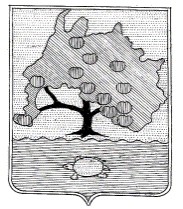 СОВЕТ МУНИЦИПАЛЬНОГО ОБРАЗОВАНИЯ«ПРИВОЛЖСКИЙ МУНИЦИПАЛЬНЫЙ РАЙОНАСТРАХАНСКОЙ ОБЛАСТИ»Р Е Ш Е Н И ЕОт 09.04.2024. №15с. Началово О внесении изменений в РешениеСовета от 21.12.2023 № 46«О бюджете муниципального образования«Приволжский муниципальный районАстраханской области» на 2024 год и наплановый период 2025 и 2026 годов»На основании Федерального закона от 06.10.2003 № 131-ФЗ «Об общих принципах организации местного самоуправления в Российской Федерации», Бюджетного кодекса Российской Федерации, ст.39 Устава муниципального образования «Приволжский муниципальный район Астраханской области» Совет муниципального образования «Приволжский муниципальный район Астраханской области» РЕШИЛ:1. Внести в Решение Совета муниципального образования «Приволжский муниципальный район Астраханской области» от 21.12.2023 №46 «О бюджете муниципального образования «Приволжский муниципальный район Астраханской области» на 2024 год и плановый период 2025 и 2026 годов» следующие изменения:1.1. Пункт 1 статьи 1 Решения изложить в следующей редакции:«1. Утвердить основные характеристики бюджета муниципального образования «Приволжский муниципальный район Астраханской области»на 2024 год:1) общий объем доходов в сумме 1968706,3 тыс. рублей, в том числе за счет безвозмездных поступлений– 1331914,3 тыс.рублей;2) общий объем расходов в сумме 2068890,4тыс. рублей;3) дефицит 100184,1 тыс.рублей в том числе по изменениям остатков средств 68901,6 тыс.рублей и по источникам финансирования 31282,5 тыс.рублей или дефицит 8,9 процента от общего годового объема доходов без учета объема безвозмездных поступлений и поступлений налоговых доходов по трансфертозамещающему дополнительному нормативу отчислений по НДФЛ.».1.2. Пункт 1.3. статьи 9 Решения изложить в следующей редакции:«1.3. Иные межбюджетные трансферты за счет средств бюджета муниципального образования «Приволжский район» на 2024 год в объеме 29737,0 тыс. рублей, на 2025 год в объеме 0 рублей, на 2026 год в объеме 0 рублей.».1.3.В пункте 1 статьи 10 Решения цифры «6237,7» заменить цифрами «6897,7».1.4.В пункте 1 статьи 11 Решения цифры «122452,0» заменить цифрами «138676,4».1.5.В пункте 1 статьи 12 Решения цифры «2000,0» заменить цифрами «0».1.6. В абзаце 3 пункта 2 статьи 25 слова «и ведомственных целевых программ» исключить.1.7. Приложение 1 Решения изложить в следующей редакции:«Приложение 1к Решению Совета муниципального образования «Приволжский муниципальный район   Астраханской области» «О бюджете муниципального образования «Приволжский муниципальный район Астраханской области на 2024 год и на плановый период 2025 и 2026 годов»Объем доходов бюджета муниципального образования «Приволжский муниципальный район Астраханской области» по основным источникам на 2024 год и плановый период 2025 и 2026 годовтыс.руб.1.8.Приложение 2 Решения изложить в следующей редакции: «Приложение 2к Решению Совета муниципального образования «Приволжский муниципальный районАстраханской области» «О бюджете муниципального образования «Приволжский муниципальный район Астраханской области на 2024 год и на плановый период 2025 и 2026 годов»Источники внутреннего финансирования дефицитабюджета муниципального образования «Приволжский муниципальный район Астраханской области» на 2024 год и плановый период 2025 и 2026 годовтыс.руб.1.9.Приложение 4 Решения изложить в следующей редакции: «Приложение 4к Решению Совета муниципального образования «Приволжский муниципальный районАстраханской области» «О бюджете муниципального образования «Приволжский муниципальный район Астраханской области на 2024 год и на плановый период 2025 и 2026 годов»Распределение бюджетных ассигнований: по разделам, подразделам, целевым статьям (муниципальным программам и непрограммным направлениям деятельности), группам видов расходов классификации расходов бюджета муниципального образования «Приволжский муниципальный район Астраханской области» на 2024 год и на плановый период 2025 и 2026 годовтыс.рублей1.10. Приложение 5 Решения изложить в следующей редакции:«Приложение 5к Решению Совета муниципального образования «Приволжский муниципальный район Астраханской области»«О бюджете муниципального образования «Приволжский муниципальный район Астраханской области» на 2024 год и на плановый период 2025 и 2026 годов»Ведомственная структура расходов бюджета муниципального образования «Приволжский муниципальный район Астраханской области»на 2024 год и на плановый период 2025 и 2026 годовтыс.руб.1.11. Приложение 6 Решения изложить в следующей редакции:«Приложение 6к Решению Совета муниципального образования «Приволжский муниципальный район Астраханской области» «О бюджете муниципального образования «Приволжский муниципальный район Астраханской области» на 2024 год и на плановый период 2025 и 2026 годовРаспределение бюджетных ассигнований по целевымстатьям (муниципальным программам и непрограммным направлениям деятельности), группам видов расходов классификации расходов бюджета муниципального образования «Приволжский муниципальный район Астраханской области» на 2024 год и на плановый период 2025 и 2026 годовтыс.руб.1.12. Приложение 7 Решения изложить в следующей редакции:«Приложение7к Решению Совета муниципального образования «Приволжский муниципальный район Астраханской области» «О бюджете муниципальногообразования «Приволжский муниципальный район Астраханской области» на 2024 год и на плановый период 2025 и 2026 годовОбъемы и распределение межбюджетных трансфертов бюджетам сельских поселений на 2024 год и на плановый период 2025 и 2026 годовтыс.руб.1.13. Приложение 8 Решения изложить в следующей редакции:«Приложение 8к Решению Совета муниципального образования «Приволжский муниципальный район Астраханской области» «О бюджете муниципальногообразования «Приволжский муниципальный район Астраханской области» на 2024 год и на плановый период 2025 и 2026 годовОбъем расходов на исполнение публичных нормативных обязательств бюджета муниципального образования «Приволжский муниципальный район Астраханской области» на 2024 год и на плановый период 2025 и 2026 годовтыс.руб.1.14.Приложение 12 Решения изложить в следующей редакции:«Приложение 12к Решению Совета муниципального образования «Приволжский муниципальный район Астраханской области»«О бюджете муниципального образования «Приволжский муниципальный район Астраханской области» на 2024 год и на плановый период 2025 и 2026 годов»Расходы на осуществление капитальных вложений в объекты капитального строительства муниципальной собственности муниципального образования «Приволжский муниципальный район Астраханской области» и (или) приобретение объектов недвижимого имущества в муниципальную собственность муниципального образования «Приволжский муниципальный район Астраханской области», а также бюджетных инвестиций в объекты капитального строительства муниципальной собственности муниципального образования «Приволжский муниципальный район Астраханской области» и (или) на приобретение объектов недвижимого имущества в муниципальную собственность муниципального образования «Приволжский муниципальный район Астраханской области», субсидий местным бюджетам на софинансирование капитальных вложений в объекты муниципальной собственности на 2024 год и на плановый период 2025 и 2026 годовтыс.руб.2.Опубликовать настоящее Решение в общественно-политической газете «Приволжская газета».3.Настоящее Решение вступает в силу со дня опубликования.Председатель Совета муниципального образования «Приволжскиймуниципальный район Астраханской области»Редько А.В.Глава муниципального образования«Приволжский муниципальный районАстраханской области»Мазаев Д.В.Наименование показателяКлассификатор доходов Прогноз на 2024 годПрогноз на 2025 годПрогноз на 2026 годНаименование показателяКлассификатор доходов Прогноз на 2024 годПрогноз на 2025 годПрогноз на 2026 годНАЛОГОВЫЕ И НЕНАЛОГОВЫЕ ДОХОДЫ10000000000000000636 792.0603 836.4636 249.2НАЛОГИ НА ПРИБЫЛЬ, ДОХОДЫ10100000000000000300 590.0288 436.0307 246.0Налог на доходы физических лиц10102000010000110300 590.0288 436.0307 246.0Налог на доходы физических лиц с доходов, источником которых является налоговый агент, за исключением доходов, в отношении которых исчисление и уплата налога осуществляются в соответствии со статьями 227, 227.1 и 228 Налогового кодекса Российской Федерации10102010010000110257 820.0244 000.0261 646.0Налог на доходы физических лиц с доходов, полученных от осуществления деятельности физическими лицами, зарегистрированными в качестве индивидуальных предпринимателей, нотариусов, занимающихся частной практикой, адвокатов, учредивших адвокатские кабинеты, и других лиц, занимающихся частной практикой в соответствии со статьей 227 Налогового кодекса Российской Федерации101020200100001106 000.06 236.06 500.0Налог на доходы физических лиц с доходов, полученных физическими лицами в соответствии со статьей 228 Налогового кодекса Российской Федерации1010203001000011010 900.011 327.011 500.0Налог на доходы физических лиц в виде фиксированных авансовых платежей с доходов, полученных физическими лицами, являющимися иностранными гражданами, осуществляющими трудовую деятельность по найму на основании патента в соответствии со статьей 227.1 Налогового кодекса Российской Федерации101020400100001107 000.07 200.07 400.0Налог на доходы физических лиц в части суммы налога, превышающей 650 тысяч рублей, относящейся к части налоговой базы, превышающей 5 000 000 рублей (за исключением налога на доходы физических лиц с сумм прибыли контролируемой иностранной компании, в том числе фиксированной прибыли контролируемой иностранной компании)101020800110001109 800.010 392.010 500.0Налог на доходы физических лиц в отношении доходов от долевого участия в организации, полученных в виде дивидендов (в части суммы налога, не превышающей 650 000 рублей)101021300100001104 010.04 151.04 300.0Налог на доходы физических лиц в отношении доходов от долевого участия в организации, полученных в виде дивидендов (в части суммы налога, не превышающей 650 000 рублей)101021300110001104 010.04 151.04 300.0Налог на доходы физических лиц в отношении доходов от долевого участия в организации, полученных в виде дивидендов (в части суммы налога, превышающей 650 000 рублей)101021400100001105 060.05 130.05 400.0Налог на доходы физических лиц в отношении доходов от долевого участия в организации, полученных в виде дивидендов (в части суммы налога, превышающей 650 000 рублей)101021400110001105 060.05 130.05 400.0НАЛОГИ НА ТОВАРЫ (РАБОТЫ, УСЛУГИ), РЕАЛИЗУЕМЫЕ НА ТЕРРИТОРИИ РОССИЙСКОЙ ФЕДЕРАЦИИ103000000000000009 940.010 620.014 322.0Акцизы по подакцизным товарам (продукции), производимым на территории Российской Федерации103020000100001109 940.010 620.014 322.0Доходы от уплаты акцизов на дизельное топливоподлежащие распределению между бюджетами субъектовРоссийской Федерации и местными бюджетами с учетом установленных дифференцированных нормативов отчислений в местные бюджеты (по нормативам, установленным федеральным законом о федеральном бюджете в целях формирования дорожных фондов субъектов Российской Федерации103022310100001105 855.06 480.08 152.0Доходы от уплаты акцизов на моторные масла для дизельных и (или) карбюраторных (инжекторных) двигателей, подлежащие распределению между субъектами Российской Федерации и местными бюджетами с учетом установленных дифференцированных нормативов отчислений в местные бюджеты (по нормативам, установленным Федеральным законом о федеральном бюджете в целях формирования дорожных фондов субъектов Российской Федерации)1030224101000011030.035.060.0Доходы от уплаты акцизов на автомобильный бензин, подлежащие распределению между бюджетами субъектов Российской Федерации и местными бюджетами с учетом установленных дифференцированных нормативов отчислений в местные бюджеты103022510100001104 050.04 100.06 100.0Доходы от уплаты акцизов на прямогонный бензин, подлежащие распределению между бюджетами субъектов Российской Федерации и местными бюджетами с учетом установленных дифференцированных нормативов отчислений в местные бюджеты103022610100001105.05.010.0НАЛОГИ НА СОВОКУПНЫЙ ДОХОД10500000000000000113 114.0110 800.0120 100.0Налог, взимаемый в связи с применением упрощенной системы налогообложения1050100000000011091 100.091 200.0100 400.0Налог, взимаемый с налогоплательщиков, выбравших в качестве объекта налогообложения доходы1050101001000011062 200.062 200.067 400.0Налог, взимаемый с налогоплательщиков, выбравших в качестве объекта налогообложения доходы1050101101000011062 200.062 200.067 400.0Налог, взимаемый с налогоплательщиков, выбравших в качестве объекта налогообложения доходы, уменьшенные на величину расходов1050102001000011028 900.029 000.033 000.0Налог, взимаемый с налогоплательщиков, выбравших в качестве объекта налогообложения доходы, уменьшенные на величину расходов1050102101000011028 900.029 000.033 000.0Единый сельскохозяйственный налог105030000100001108 300.08 900.08 900.0Единый сельскохозяйственный налог105030100100001108 300.08 900.08 900.0Налог, взимаемый в связи с применением патентной системы налогообложения1050400002000011013 714.010 700.010 800.0Налог, взимаемый в связи с применением патентной системы налогообложения, зачисляемый в бюджеты муниципальных районов1050402002000011013 714.010 700.010 800.0ГОСУДАРСТВЕННАЯ ПОШЛИНА108000000000000008 600.08 200.08 600.0Государственная пошлина по делам, рассматриваемым в судах общей юрисдикции, мировыми судьями108030000100001108 600.08 200.08 600.0Государственная пошлина по делам, рассматриваемым в судах общей юрисдикции, мировыми судьями (за исключением Верховного Суда Российской Федерации)108030100100001108 600.08 200.08 600.0ДОХОДЫ ОТ ИСПОЛЬЗОВАНИЯ ИМУЩЕСТВА, НАХОДЯЩЕГОСЯ В ГОСУДАРСТВЕННОЙ И МУНИЦИПАЛЬНОЙ СОБСТВЕННОСТИ1110000000000000051 880.052 080.052 280.0Доходы, получаемые в виде арендной либо иной платы за передачу в возмездное пользование государственного и муниципального имущества (за исключением имущества бюджетных и автономных учреждений, а также имущества государственных и муниципальных унитарных предприятий, в том числе казенных)1110500000000012050 080.050 080.050 080.0Доходы, получаемые в виде арендной платы за земельные участки, государственная собственность на которые не разграничена, а также средства от продажи права на заключение договоров аренды указанных земельных участков1110501000000012049 860.049 860.049 860.0Доходы, получаемые в виде арендной платы за земельные участки, государственная собственность на которые не разграничена и которые расположены в границах межселенных территорий муниципальных районов, а также средства от продажи права на заключение договоров аренды указанных земельных участков1110501305000012049 860.049 860.049 860.0Доходы от сдачи в аренду имущества, находящегося в оперативном управлении органов государственной власти, органов местного самоуправления, государственных внебюджетных фондов и созданных ими учреждений (за исключением имущества бюджетных и автономных учреждений)11105030000000120220.0220.0220.0Доходы от сдачи в аренду имущества, находящегося в оперативном управлении органов управления муниципальных районов и созданных ими учреждений (за исключением имущества муниципальных бюджетных и автономных учреждений)11105035050000120220.0220.0220.0Прочие доходы от использования имущества и прав, находящихся в государственной и муниципальной собственности (за исключением имущества бюджетных и автономных учреждений, а также имущества государственных и муниципальных унитарных предприятий, в том числе казенных)111090000000001201 800.02 000.02 200.0Прочие поступления от использования имущества, находящегося в государственной и муниципальной собственности (за исключением имущества бюджетных и автономных учреждений, а также имущества государственных и муниципальных унитарных предприятий, в том числе казенных)111090400000001201 800.02 000.02 200.0Прочие поступления от использования имущества, находящегося в собственности муниципальных районов (за исключением имущества муниципальных бюджетных и автономных учреждений, а также имущества муниципальных унитарных предприятий, в том числе казенных)111090450500001201 800.02 000.02 200.0ПЛАТЕЖИ ПРИ ПОЛЬЗОВАНИИ ПРИРОДНЫМИ РЕСУРСАМИ1120000000000000024 586.544 985.744 985.7Плата за негативное воздействие на окружающую среду1120100001000012024 586.544 985.744 985.7Плата за выбросы загрязняющих веществ в атмосферный воздух стационарными объектами11201010010000120154.6154.6154.6Плата за сбросы загрязняющих веществ в водные объекты1120103001000012024 412.344 810.744 810.7Плата за размещение отходов производства и потребления1120104001000012019.620.420.4Плата за размещение отходов производства и потребления1120104101600012012.813.413.4Плата за размещение отходов производства и потребления112010420160001206.87.07.0ДОХОДЫ ОТ ОКАЗАНИЯ ПЛАТНЫХ УСЛУГ (РАБОТ) И КОМПЕНСАЦИИ ЗАТРАТ ГОСУДАРСТВА1130000000000000057 864.650 459.850 462.6Доходы от оказания платных услуг (работ)1130100000000013057 664.650 459.850 462.6Прочие доходы от оказания платных услуг (работ) получателями средств бюджетов муниципальных районов (родительская плата за присмотр и уход в дошкольных группах)1130199505000113050 373.443 570.243 570.2Прочие доходы от оказания платных услуг (работ) получателями средств бюджетов муниципальных районов (родительская плата за присмотр и уход в лагере с дневным пребыванием)113019950500021302 503.92 503.92 503.9Прочие доходы от оказания платных услуг (работ) получателями средств бюджетов муниципальных районов (родительская плата за питание школьников 5-11 классов)11301995050003130488.8486.0488.8Прочие доходы от оказания платных услуг (работ) получателями средств бюджетов муниципальных районов (оказание прочих платных услуг)113019950500041304 298.43 899.63 899.6Доходы от компенсации затрат государства11302000000000130200.0Прочие доходы от компенсации затрат государства11302990000000130200.0Прочие доходы от компенсации затрат бюджетов муниципальных районов11302995050000130200.0ДОХОДЫ ОТ ПРОДАЖИ МАТЕРИАЛЬНЫХ И НЕМАТЕРИАЛЬНЫХ АКТИВОВ1140000000000000067 380.036 000.036 000.0Доходы от реализации имущества, находящегося в государственной и муниципальной собственности (за исключением движимого имущества бюджетных и автономных учреждений, а также имущества государственных и муниципальных унитарных предприятий, в том числе казенных)114020000000000001 000.01 000.01 000.0Доходы от реализации имущества, находящегося в собственности муниципальных районов (за исключением движимого имущества муниципальных бюджетных и автономных учреждений, а также имущества муниципальных унитарных предприятий, в том числе казенных), в части реализации основных средств по указанному имуществу114020500500004101 000.01 000.01 000.0Доходы от реализации иного имущества, находящегося в собственности муниципальных районов (за исключением имущества муниципальных бюджетных и автономных учреждений, а также имущества муниципальных унитарных предприятий, в том числе казенных), в части реализации основных средств по указанному имуществу114020530500004101 000.01 000.01 000.0Доходы от продажи земельных участков, находящихся в государственной и муниципальной собственности1140600000000043066 380.035 000.035 000.0Доходы от продажи земельных участков, государственная собственность на которые не разграничена1140601000000043066 380.035 000.035 000.0Доходы от продажи земельных участков, государственная собственность на которые не разграничена и которые расположены в границах межселенных территорий муниципальных районов1140601305000043066 380.035 000.035 000.0ШТРАФЫ, САНКЦИИ, ВОЗМЕЩЕНИЕ УЩЕРБА116000000000000001 836.91 254.91 252.9Административные штрафы, установленные Кодексом Российской Федерации об административных правонарушениях116010000100001401 831.91 251.91 251.9Административные штрафы, установленные Главой 5 Кодекса Российской Федерации об административных правонарушениях, за административные правонарушения, посягающие на права граждан, налагаемые мировыми судьями, комиссиями по делам несовершеннолетних и защите их прав1160105301000014040.040.040.0Административные штрафы, установленные Главой 6 Кодекса Российской Федерации об административных правонарушениях, за административные правонарушения, посягающие на здоровье, санитарно-эпидемиологическое благополучие населения и общественную нравственность, налагаемые мировыми судьями, комиссиями по делам несовершеннолетних и защите их прав1160106301000014049.049.049.0Административные штрафы, установленные Главой 7 Кодекса Российской Федерации об административных правонарушениях, за административные правонарушения в области охраны собственности, налагаемые мировыми судьями, комиссиями по делам несовершеннолетних и защите их прав11601073010000140504.8104.8104.8Административные штрафы, установленные Главой 8 Кодекса Российской Федерации об административных правонарушениях, за административные правонарушения в области охраны окружающей среды и природопользования, налагаемые мировыми судьями, комиссиями по делам несовершеннолетних и защите их прав1160108301000014083.083.083.0Административные штрафы, установленные Главой 14 Кодекса Российской Федерации об административных правонарушениях, за административные правонарушения в области предпринимательской деятельности и деятельности саморегулируемых организаций, налагаемые мировыми судьями, комиссиями по делам несовершеннолетних и защите их прав1160113301000014018.018.018.0Административные штрафы, установленные Главой 14 Кодекса Российской Федерации об административных правонарушениях, за административные правонарушения в области предпринимательской деятельности и деятельности саморегулируемых организаций, налагаемые мировыми судьями, комиссиями по делам несовершеннолетних и защите их прав11601143010000140385.0385.0385.0Административные штрафы, установленные Главой 15 Кодекса Российской Федерации об административных правонарушениях, за административные правонарушения в области финансов, налогов и сборов, страхования, рынка ценных бумаг (за исключением штрафов, указанных в пункте 6 статьи 46 Бюджетного кодекса Российской Федерации), налагаемые мировыми судьями, комиссиями по делам несовершеннолетних и защите их прав11601153010000140183.53.53.5Административные штрафы, установленные главой 17 Кодекса Российской Федерации об административных правонарушениях, за административные правонарушения, посягающие на на институты государственной власти, налагаемые мировыми судьями, комиссиями по делам несовершеннолетних и защите их прав116011730100001405.55.55.5Административные штрафы, установленные главой 19 Кодекса Российской Федерации об административных правонарушениях, за административные правонарушения против порядка управления, налагаемые мировыми судьями, комиссиями по делам несовершеннолетних и защите их прав1160119301000014045.345.345.3Административные штрафы, установленные Главой 20 Кодекса Российской Федерации об административных правонарушениях, за административные правонарушения, посягающие на общественный порядок и общественную безопасность, налагаемые мировыми судьями, комиссиями по делам несовершеннолетних и защите их прав11601203010000140517.8517.8517.8Платежи в целях возмещения причиненного ущерба (убытков)116100000000001405.03.01.0Доходы от денежных взысканий (штрафов), поступающие в счет погашения задолженности, образовавшейся до 1 января 2020 года, подлежащие зачислению в федеральный бюджет и бюджет муниципального образования по нормативам, действовавшим в 2019 году 116101290100001405.03.01.0ПРОЧИЕ НЕНАЛОГОВЫЕ ДОХОДЫ117000000000000001 000.01 000.01 000.0Прочие неналоговые доходы117050000000001801 000.01 000.01 000.0Прочие неналоговые доходы бюджетов муниципальных районов117050500500001801 000.01 000.01 000.0БЕЗВОЗМЕЗДНЫЕ ПОСТУПЛЕНИЯ200000000000000001 331 914.31 139 105.3977 150.5БЕЗВОЗМЕЗДНЫЕ ПОСТУПЛЕНИЯ ОТ ДРУГИХ БЮДЖЕТОВ БЮДЖЕТНОЙ СИСТЕМЫ РОССИЙСКОЙ ФЕДЕРАЦИИ202000000000000001 329 080.21 139 105.3977 150.5Дотации бюджетам бюджетной системы Российской Федерации2021000000000000059 838.448 781.850 460.2Дотации бюджетам субъектов Российской Федерации и муниципальных образований2021500000000015059 838.448 781.850 460.2Дотации на выравнивание бюджетной обеспеченности2021500100000015059 838.448 781.850 460.2Дотации бюджетам муниципальных районов на выравнивание бюджетной обеспеченности2021500105000015059 838.448 781.850 460.2Субсидии бюджетам бюджетной системы Российской Федерации (межбюджетные субсидии)20220000000000150290 847.775 292.572 788.9Субсидии бюджетам муниципальных образований на обеспечение мероприятий по переселению граждан из аварийного жилищного фонда, в том числе переселению граждан из аварийного жилищного фонда с учетом необходимости развития малоэтажного жилищного строительства, за счет средств, поступивших от государственной корпорации - Фонда содействия реформированию жилищно-коммунального хозяйства2022029900000015011.0Субсидии бюджетам муниципальных районов на обеспечение мероприятий по переселению граждан из аварийного жилищного фонда, в том числе переселению граждан из аварийного жилищного фонда с учетом необходимости развития малоэтажного жилищного строительства, за счет средств, поступивших от государственной корпорации - Фонда содействия реформированию жилищно-коммунального хозяйства2022029905000015011.0Субсидии бюджетам муниципальных образований на обеспечение мероприятий по модернизации систем коммунальной инфраструктуры 2022030000000015070 052.3Субсидии бюджетам муниципальных районов на обеспечение мероприятий по модернизации систем коммунальной инфраструктуры за счет средств, поступивших от публично-правовой компании "Фонд развития территорий"2022030005000015070 052.3Субсидии бюджетам муниципальных образований на обеспечение мероприятий по переселению граждан из аварийного жилищного фонда, в том числе переселению граждан из аварийного жилищного фонда с учетом необходимости развития малоэтажного жилищного строительства, за счет средств бюджетов2022030200000015035 550.3Субсидии бюджетам муниципальных районов на обеспечение мероприятий по переселению граждан из аварийного жилищного фонда, в том числе переселению граждан из аварийного жилищного фонда с учетом необходимости развития малоэтажного жилищного строительства, за счет средств бюджетов2022030205000015035 550.3Субсидии бюджетам на организацию бесплатного горячего питания обучающихся, получающих начальное общее образование в государственных и муниципальных образовательных организациях2022530400000015044 090.641 503.740 630.0Субсидии бюджетам муниципальных районов на организацию бесплатного горячего питания обучающихся, получающих начальное общее образование в государственных и муниципальных образовательных организациях2022530405000015044 090.641 503.740 630.0Субсидии бюджетам на обеспечение развития и укрепления материально-технической базы домов культуры в населенных пунктах с числом жителей до 50 тысяч человек202254670000001501 500.0Субсидии бюджетам муниципальных районов на обеспечение развития и укрепления материально-технической базы домов культуры в населенных пунктах с числом жителей до 50 тысяч человек202254670500001501 500.0Субсидии бюджетам на реализацию мероприятий по обеспечению жильем молодых семей2022549700000015014 643.812 907.112 239.6Субсидии бюджетам муниципальных районов на реализацию мероприятий по обеспечению жильем молодых семей2022549705000015014 643.812 907.112 239.6Субсидии бюджетам на проведение комплексных кадастровых работ202255110000001502 360.03 801.64 117.4Субсидии бюджетам муниципальных районов на проведение комплексных кадастровых работ202255110500001502 360.03 801.64 117.4Субсидии бюджетам на поддержку отрасли культуры20225519000000150468.5Субсидия бюджетам муниципальных районов на поддержку отрасли культуры20225519050000150468.5Прочие субсидии20229999000000150122 171.317 080.115 801.9Прочие субсидии бюджетам муниципальных районов20229999050000150122 171.317 080.115 801.9Субвенции бюджетам субъектов Российской Федерации и муниципальных образований20230000000000150970 506.31 015 031.0853 901.4Субвенции местным бюджетам на выполнение передаваемых полномочий субъектов Российской Федерации2023002400000015085 032.182 271.448 704.6Субвенции бюджетам муниципальных районов на выполнение передаваемых полномочий субъектов Российской Федерации2023002405000015085 032.182 271.448 704.6Субвенции бюджетам на компенсацию части платы, взимаемой с родителей (законных представителей) за присмотр и уход за детьми, посещающими образовательные организации, реализующие образовательные программы дошкольного образования202300290000001504 002.04 273.94 443.1Субвенции бюджетам субъектов Российской Федерации и муниципальных образований202300290500001504 002.04 273.94 443.1Субвенции бюджетам  на стимулирование увеличения производства картофеля и овощей2023501400000015010 281.38 654.89 708.8Субвенции бюджетам муниципальных районов на стимулирование увеличения производства картофеля и овощей2023501405000015010 281.38 654.89 708.8Субвенции бюджетам муниципальных образований на осуществление полномочий по составлению (изменению) списков кандидатов в присяжные заседатели федеральных судов общей юрисдикции в Российской Федерации202351200000001504.24.45.6Субвенции бюджетам муниципальных районов образований на осуществление полномочий по составлению (изменению) списков кандидатов в присяжные заседатели федеральных судов общей юрисдикции в Российской Федерации202351200500001504.24.45.6Субвенции бюджетам муниципальных районов на проведение мероприятий по обеспечению деятельности советников директора по воспитанию и взаимодействию с детскими общественными объединениями в общеобразовательных организациях202351790000001501 561.61 561.61 888.0Субвенции бюджетам муниципальных районов на проведение мероприятий по обеспечению деятельности советников директора по воспитанию и взаимодействию с детскими общественными объединениями в общеобразовательных организациях202351790500001501 561.61 561.61 888.0Субвенции бюджетам муниципальных районов на ежемесячное денежное вознаграждение за классное руководство педагогическим работникам государственных и муниципальных общеобразовательных организаций2023530300000015027 824.727 560.227 543.4Субвенции бюджетам муниципальных районов на ежемесячное денежное вознаграждение за классное руководство педагогическим работникам государственных и муниципальных общеобразовательных организаций2023530305000015027 824.727 560.227 543.4Прочие субвенции20239999000000150841 800.4890 704.7761 607.9Прочие субвенции бюджетам муниципальных районов20239999050000150841 800.4890 704.7761 607.9Иные межбюджетные трансферты202400000000000007 887.8Межбюджетные трансферты, передаваемые бюджетам муниципальных образований на осуществление части полномочий по решению вопросов местного значения в соответствии с заключенными соглашениями20240014000000150723.7Межбюджетные трансферты, передаваемые бюджетам муниципальных районов из бюджетов поселений на осуществление части полномочий по решению вопросов местного значения в соответствии с заключенными соглашениями20240014050000150723.7Прочие межбюджетные трансферты, передаваемые бюджетам 202499990000001507 164.1Прочие межбюджетные трансферты, передаваемые бюджетам муниципальных районов202499990500001507 164.1ПРОЧИЕ БЕЗВОЗМЕЗДНЫЕ ПОСТУПЛЕНИЯ207000000000000001 100.0Прочие безвозмездные поступления в бюджеты муниципальных районов207050000500001801 100.0Прочие безвозмездные поступления в бюджеты муниципальных районов (добровольные пожертвования от физических и юридических лиц, гранты)207050300500011501 100.0ДОХОДЫ БЮДЖЕТОВ БЮДЖЕТНОЙ СИСТЕМЫ РОССИЙСКОЙ ФЕДЕРАЦИИ ОТ ВОЗВРАТА БЮДЖЕТАМИ БЮДЖЕТНОЙ СИСТЕМЫ РОССИЙСКОЙ ФЕДЕРАЦИИ И ОРГАНИЗАЦИЯМИ ОСТАТКОВ СУБСИДИЙ, СУБВЕНЦИЙ И ИНЫХ МЕЖБЮДЖЕТНЫХ ТРАНСФЕРТОВ, ИМЕЮЩИХ ЦЕЛЕВОЕ НАЗНАЧЕНИЕ, ПРОШЛЫХ ЛЕТ218000000000000003 123.9Доходы бюджетов муниципальных районов от возврата бюджетными учреждениями остатков субсидий прошлых лет21805010050000150242.2Доходы бюджетов муниципальных районов от возврата прочих остатков субсидий, субвенций и иных межбюджетных трансфертов, имеющих целевое назначение, прошлых лет из бюджетов поселений218600100500001502 881.7ВОЗВРАТ ОСТАТКОВ СУБСИДИЙ, СУБВЕНЦИЙ И ИНЫХ МЕЖБЮДЖЕТНЫХ ТРАНСФЕРТОВ, ИМЕЮЩИХ ЦЕЛЕВОЕ НАЗНАЧЕНИЕ, ПРОШЛЫХ ЛЕТ21900000000000000-1 389.8Возврат остатков субсидий на организацию бесплатного горячего питания обучающихся, получающих начальное общее образование в государственных и муниципальных образовательных организациях, из бюджетов муниципальных районов219253040500001500.0Возврат прочих остатков субсидий, субвенций и иных межбюджетных трансфертов, имеющих целевое назначение, прошлых лет из бюджетов муниципальных районов21960010050000150-1 389.8Итого доходов:Итого доходов:1 968 706.31 742 941.71 613 399.7Наименование показателяКод по КИВФБюджетные назначения на 2024 годБюджетные назначения на 2025 годБюджетные назначения на 2026 годНаименование показателяКод по КИВФБюджетные назначения на 2024 годБюджетные назначения на 2025 годБюджетные назначения на 2026 годИсточники финансирования дефицита бюджета всего100184,1-2372,40ИСТОЧНИКИ ВНУТРЕННЕГО ФИНАНСИРОВАНИЯ ДЕФИЦИТОВ БЮДЖЕТОВ01000000000000000100184,1-2372,40Кредиты кредитных организаций в валюте Российской Федерации0102000000000000033654,900Привлечение кредитов от кредитных организаций в валюте Российской Федерации0102000000000070033654,900Привлечение кредитов от кредитных организаций бюджетами муниципальных районов в валюте Российской Федерации0102000005000071033654,900Погашение бюджетных кредитов, полученных от других бюджетов бюджетной системы Российской Федерации в валюте Российской Федерации01030100000000800-2372,4-2372,40Погашение бюджетами муниципальных районов кредитов от других бюджетов бюджетной системы Российской Федерации в валюте Российской Федерации01030100050000810-2372,4-2372,40Предоставление бюджетных кредитов внутри страны в валюте Российской Федерации01060500000000500000Предоставление бюджетных кредитов другим бюджетам бюджетной системы Российской Федерации в валюте Российской Федерации01060502000000500-145,0-150,0Предоставление бюджетных кредитов другим бюджетам бюджетной системы Российской Федерации из бюджетов муниципальных районов в валюте Российской Федерации01060502050000540-145,0-150,0Возврат бюджетных кредитов, предоставленных другим бюджетам бюджетной системы Российской Федерации в валюте Российской Федерации01060502000000600145,0150,0Возврат бюджетных кредитов, предоставленных другим бюджетам бюджетной системы Российской Федерации из бюджетов муниципальных районов в валюте Российской Федерации01060502050000640145,0150,0Изменение остатков средств на счетах по учету средств бюджетов01050000000000000.68901,600Увеличение прочих остатков денежных средств бюджетов муниципальных районов01050201050000510-2002506,2-1743091,6-1613399,7Уменьшение прочих остатков денежных средств бюджетов муниципальных районов010502010500006102071407,81743091,61613399,7Раздел, подраздел, Целевая статья Вид расхода Полное наименованиеБюджетные ассигнования на 2024 годБюджетные ассигнования на 2025 годБюджетные ассигнования на 2026 годРаздел, подраздел, Целевая статья Вид расхода Полное наименованиеБюджетные ассигнования на 2024 годБюджетные ассигнования на 2025 годБюджетные ассигнования на 2026 годРаздел, подраздел, Целевая статья Вид расхода Полное наименованиеБюджетные ассигнования на 2024 годБюджетные ассигнования на 2025 годБюджетные ассигнования на 2026 годРаздел, подраздел, Целевая статья Вид расхода Полное наименованиеБюджетные ассигнования на 2024 годБюджетные ассигнования на 2025 годБюджетные ассигнования на 2026 годБЮДЖЕТ МУНИЦИПАЛЬНОГО ОБРАЗОВАНИЯ "ПРИВОЛЖСКИЙ МУНИЦИПАЛЬНЫЙ РАЙОН АСТРАХАНСКОЙ ОБЛАСТИ"БЮДЖЕТ МУНИЦИПАЛЬНОГО ОБРАЗОВАНИЯ "ПРИВОЛЖСКИЙ МУНИЦИПАЛЬНЫЙ РАЙОН АСТРАХАНСКОЙ ОБЛАСТИ"2 068 890.41 724 312.71 579 064.10100ОБЩЕГОСУДАРСТВЕННЫЕ ВОПРОСЫ235 883.5157 187.1157 288.00102Функционирование высшего должностного лица субъекта Российской Федерации и муниципального образования3 374.92 231.22 231.20900000000Муниципальная программа "Обеспечение исполнения полномочий администрации муниципального образования "Приволжский муниципальный район Астраханской области" 3 374.92 231.22 231.20900000070Расходы по обеспечению деятельности Главы муниципального образования "Приволжский муниципальный район Астраханской области" в рамках муниципальной программы "Обеспечение исполнения полномочий администрации муниципального образования "Приволжский муниципальный район Астраханской области"3 374.92 231.22 231.2100Расходы на выплаты персоналу в целях обеспечения выполнения функций государственными (муниципальными) органами, казенными учреждениями, органами управления государственными внебюджетными фондами3 374.92 231.22 231.20103Функционирование законодательных (представительных) органов государственной власти и представительных органов муниципальных образований3 287.21 956.21 956.29920000010Расходы на обеспечение функций Совета муниципального образования "Приволжский муниципальный район Астраханской области» по непрограммному направлению расходов "Совет муниципального образования "Приволжский муниципальный район Астраханской области" в рамках непрограммного направления деятельности "Реализация функций органов местного самоуправления" (Расходы на выплаты персоналу в целях обеспечения выполнения функций муниципальными органами)1 297.1519.2519.2100Расходы на выплаты персоналу в целях обеспечения выполнения функций государственными (муниципальными) органами, казенными учреждениями, органами управления государственными внебюджетными фондами667.1489.2489.2200Закупка товаров, работ и услуг для обеспечения государственных (муниципальных) нужд630.030.030.09920000060Председатель Совета муниципального образования "Приволжский муниципальный район Астраханской области"  по непрограммному направлению расходов "Совет муниципального образования "Приволжский муниципальный район Астраханской области" в рамках непрограммного направления деятельности "Реализация функций органов местного самоуправления" (Расходы на выплаты персоналу в целях обеспечения выполнения функций муниципальными органами)1 990.21 437.01 437.0100Расходы на выплаты персоналу в целях обеспечения выполнения функций государственными (муниципальными) органами, казенными учреждениями, органами управления государственными внебюджетными фондами1 990.21 437.01 437.00104Функционирование Правительства Российской Федерации, высших исполнительных органов государственной власти субъектов Российской Федерации, местных администраций5 863.44 297.64 297.60900000000Муниципальная программа "Обеспечение исполнения полномочий администрации муниципального образования "Приволжский муниципальный район Астраханской области" 5 863.44 297.64 297.60900000040Расходы по обеспечение деятельности заместителей Главы  муниципального образования "Приволжский муниципальный район Астраханской области" в рамках муниципальной программы "Обеспечение исполнения полномочий администрации муниципального образования "Приволжский муниципальный район Астраханской области" 5 863.44 297.64 297.6100Расходы на выплаты персоналу в целях обеспечения выполнения функций государственными (муниципальными) органами, казенными учреждениями, органами управления государственными внебюджетными фондами5 863.44 297.64 297.60105Судебная система4.24.45.69900000000Непрограммные мероприятия4.24.45.69900051200Расходы по осуществлению государственных полномочий по составлению списков присяжных заседателей в рамках непрограммных мероприятий4.24.45.6200Закупка товаров, работ и услуг для обеспечения государственных (муниципальных) нужд4.24.45.60106Обеспечение деятельности финансовых, налоговых и таможенных органов и органов финансового (финансово-бюджетного) надзора19 906.815 823.515 823.51000000000Муниципальная программа "Управление муниципальными финансами, создание условий для эффективного и ответственного управления муниципальными финансами, повышение устойчивости бюджета муниципального образования "Приволжский муниципальный район Астраханской области"  16 374.013 099.313 099.31000000010Расходы на обеспечение функций органов местного самоуправления в рамках муниципальной программы "Управление муниципальными финансами, создание условий для эффективного и ответственного управления муниципальными финансами, повышение устойчивости бюджета муниципального образования "Приволжский муниципальный район Астраханской области" 16 374.013 099.313 099.3100Расходы на выплаты персоналу в целях обеспечения выполнения функций государственными (муниципальными) органами, казенными учреждениями, органами управления государственными внебюджетными фондами14 596.111 321.411 321.4200Закупка товаров, работ и услуг для обеспечения государственных (муниципальных) нужд1 761.91 761.91 761.9800Иные бюджетные ассигнования16.016.016.09930000010Расходы на обеспечение функций контрольно-счетной палаты муниципального образования "Приволжский муниципальный район Астраханской области"  по непрограммному направлению расходов "Контрольно-счетная палата муниципального образования "Приволжский муниципальный район Астраханской области" в рамках непрограммного направления деятельности "Реализация функций органов местного самоуправления" (Расходы на выплаты персоналу в целях обеспечения выполнения функций муниципальными органами)1 236.5856.6856.6100Расходы на выплаты персоналу в целях обеспечения выполнения функций государственными (муниципальными) органами, казенными учреждениями, органами управления государственными внебюджетными фондами1 216.5836.6836.6200Закупка товаров, работ и услуг для обеспечения государственных (муниципальных) нужд20.020.020.09930000030Председатель контрольно-счетной палаты муниципального образования "Приволжский муниципальный район Астраханской области"  по непрограммному направлению расходов "Контрольно-счетная палата муниципального образования "Приволжский муниципальный район Астраханской области" в рамках непрограммного направления деятельности "Реализация функций органов местного самоуправления" (Расходы на выплаты персоналу в целях обеспечения выполнения функций муниципальными органами)2 296.31 867.61 867.6100Расходы на выплаты персоналу в целях обеспечения выполнения функций государственными (муниципальными) органами, казенными учреждениями, органами управления государственными внебюджетными фондами2 296.31 867.61 867.60111Резервные фонды1 000.01 000.09900000000Непрограммные мероприятия1 000.01 000.09900010000Резервный фонд администрации муниципального образования "Приволжский муниципальный район Астраханской области"1 000.01 000.0800Иные бюджетные ассигнования1 000.01 000.00113Другие общегосударственные вопросы203 446.9131 874.3131 974.00700000000Муниципальная программа  «Обеспечение комфортности проживания населения Приволжского района»13 865.013 865.013 865.00770000000Подпрограмма " Стимулирование развития жилищного строительства муниципальной программы «Обеспечение комфортности проживания населения Приволжского района»13 865.013 865.013 865.00770010320 Расходы на обеспечение деятельности (оказание услуг)  муниципального бюджетного учреждения  «БТИ» в рамках подпрограммы "Стимулирование развития жилищного строительства муниципальной программы «Обеспечение комфортности проживания населения Приволжского района»13 865.013 865.013 865.0600Предоставление субсидий бюджетным, автономным учреждениям и иным некоммерческим организациям13 865.013 865.013 865.00900000000Муниципальная программа "Обеспечение исполнения полномочий администрации муниципального образования "Приволжский муниципальный район Астраханской области" 119 494.090 182.691 079.10900000010Расходы на обеспечение функций органов местного самоуправления муниципального образования "Приволжский муниципальный район Астраханской области" в рамках муниципальной программы "Обеспечение исполнения полномочий администрации муниципального образования "Приволжский муниципальный район Астраханской области" 47 335.335 288.435 288.4100Расходы на выплаты персоналу в целях обеспечения выполнения функций государственными (муниципальными) органами, казенными учреждениями, органами управления государственными внебюджетными фондами43 823.432 508.432 508.4200Закупка товаров, работ и услуг для обеспечения государственных (муниципальных) нужд3 230.02 500.02 500.0300Социальное обеспечение и иные выплаты населению1.9800Иные бюджетные ассигнования280.0280.0280.00900010220Расходы по обеспечению деятельности (оказание услуг) муниципального бюджетного учреждения "Служба эксплуатации и содержания" в рамках муниципальной программы  "Обеспечение исполнения полномочий администрации муниципального образования "Приволжский муниципальный район Астраханской области" 63 885.353 007.854 244.7600Предоставление субсидий бюджетным, автономным учреждениям и иным некоммерческим организациям63 885.353 007.854 244.70900010270Расходы по обеспечению деятельности (оказание услуг) муниципального бюджетного учреждения  муниципального образования "Приволжский муниципальный район Астраханской области " "Централизованная бухгалтерия" в рамках муниципальной программы  "Обеспечение исполнения полномочий администрации муниципального образования "Приволжский муниципальный район Астраханской области" 6 093.4600Предоставление субсидий бюджетным, автономным учреждениям и иным некоммерческим организациям6 093.40900060120Расходы по осуществлению государственных полномочий в муниципальном образовании "Приволжский муниципальный район Астраханской области" деятельности административной комиссии в рамках муниципальной программы "Обеспечение исполнения полномочий органов местного самоуправления муниципального образования "Приволжский муниципальный район Астраханской области" 532.8464.1379.7100Расходы на выплаты персоналу в целях обеспечения выполнения функций государственными (муниципальными) органами, казенными учреждениями, органами управления государственными внебюджетными фондами508.2441.5361.3200Закупка товаров, работ и услуг для обеспечения государственных (муниципальных) нужд24.622.618.40900060420Расходы на осуществление деятельности комиссии по делам несовершеннолетних администрации муниципального образования"Приволжский муниципальный район Астраханской области" в рамках муниципальной программы "Обеспечение исполнения полномочий органов местного самоуправления муниципального образования "Приволжский муниципальный район Астраханской области" 1 647.21 422.31 166.3100Расходы на выплаты персоналу в целях обеспечения выполнения функций государственными (муниципальными) органами, казенными учреждениями, органами управления государственными внебюджетными фондами1 500.31 398.71 049.0200Закупка товаров, работ и услуг для обеспечения государственных (муниципальных) нужд146.923.6117.31100000000Муниципальная программа "Эффективное управление муниципальным имуществом и земельными отношениями в муниципальном образовании "Приволжский муниципальный район Астраханской области" 14 500.213 582.613 582.61100000010Расходы на обеспечение функций органов местного самоуправления в рамках муниципальной программы "Эффективное управление муниципальным имуществом и земельными отношениями в муниципальном образовании "Приволжский муниципальный район Астраханской области" 14 325.512 982.612 982.6100Расходы на выплаты персоналу в целях обеспечения выполнения функций государственными (муниципальными) органами, казенными учреждениями, органами управления государственными внебюджетными фондами13 720.111 028.011 028.0200Закупка товаров, работ и услуг для обеспечения государственных (муниципальных) нужд595.41 944.61 944.6800Иные бюджетные ассигнования10.010.010.01100070810Расходы на определение рыночной стоимости объектов оценки для совершения сделок  в рамках муниципальной программы "Эффективное управление муниципальным имуществом и земельными отношениями в муниципальном образовании "Приволжский муниципальный район Астраханской области"  150.0500.0500.0200Закупка товаров, работ и услуг для обеспечения государственных (муниципальных) нужд150.0500.0500.01100070860Расходы на содержание муниципального имущества в рамках муниципальной программы "Эффективное управление муниципальным имуществом и земельными отношениями в муниципальном образовании "Приволжский муниципальный район Астраханской области" 24.7100.0100.0200Закупка товаров, работ и услуг для обеспечения государственных (муниципальных) нужд24.7100.0100.01200000000Муниципальная программа  "Развитие казачества на территории Приволжского района"100.0100.0100.01200070850Мероприятия по реализации развития государственной политики в отношении российского казачества на территории Приволжского района в рамках муниципальной программы "Развитие казачества на территории Приволжского района"100.0100.0100.0600Предоставление субсидий бюджетным, автономным учреждениям и иным некоммерческим организациям100.0100.0100.09900000000Непрограммные мероприятия55 487.814 144.113 347.39900070310Исполнение судебных актов в рамках непрограммных мероприятий275.3200.0200.0800Иные бюджетные ассигнования275.3200.0200.09990070580Средства на реализацию отдельных полномочий муниципального образования "Приволжский муниципальный район Астраханской области" в рамках прочих непрограммных расходов иных непрограммных мероприятий (зарезервированные средства)55 212.513 944.113 147.3800Иные бюджетные ассигнования55 212.513 944.113 147.30300НАЦИОНАЛЬНАЯ БЕЗОПАСНОСТЬ И ПРАВООХРАНИТЕЛЬНАЯ ДЕЯТЕЛЬНОСТЬ3 853.0395.0395.00310Защита населения и территории от чрезвычайных ситуаций природного и техногенного характера, пожарная безопасность 2 000.09900000000Непрограммные мероприятия2 000.09900089100Средства, выделяемые из резервного фонда администрации муниципального образования "Приволжский муниципальный район Астраханской области"2 000.0600Предоставление субсидий бюджетным, автономным учреждениям и иным некоммерческим организациям2 000.00314Другие вопросы в области национальной безопасности и правоохранительной деятельности1 853.0395.0395.00300000000Муниципальная программа  «Обеспечение общественной  безопасности в Приволжском районе»1 853.0395.0395.00320000000Подпрограмма  «Обеспечение безопасности жизнедеятельности населения муниципального  образования "Приволжский муниципальный район Астраханской области" муниципальной программы  «Обеспечение общественной  безопасности в Приволжском районе»1 538.080.080.00320070910Мероприятия по обеспечению безопасности жизнедеятельности населения в рамках подпрограммы  «Обеспечение безопасности жизнедеятельности населения муниципального  образования "Приволжский муниципальный район Астраханской области"  муниципальной программы  «Обеспечение общественной  безопасности в Приволжском районе»1 238.0200Закупка товаров, работ и услуг для обеспечения государственных (муниципальных) нужд1 238.00320077779Мероприятия по обеспечению безопасности людей на водных объектах, охране их жизни и здоровья в рамках подпрограммы  «Обеспечение безопасности жизнедеятельности населения муниципального  образования "Приволжский муниципальный район Астраханской области"  муниципальной программы  «Обеспечение общественной  безопасности в Приволжском районе»300.080.080.0200Закупка товаров, работ и услуг для обеспечения государственных (муниципальных) нужд300.080.080.00330000000Подпрограмма  «Противодействие  идеологии  терроризма и экстремизма   на  территории  муниципального образования  "Приволжский муниципальный район Астраханской области"  муниципальной программы  «Обеспечение общественной  безопасности в Приволжском районе»100.0100.0100.00330070911Мероприятия по противодействию идеологии терроризма и экстремизма в рамках подпрограммы  «Противодействие  идеологии  терроризма и экстремизма   на  территории  муниципального образования   "Приволжский муниципальный район Астраханской области"  муниципальной программы  «Обеспечение общественной  безопасности в Приволжском районе»100.0100.0100.0200Закупка товаров, работ и услуг для обеспечения государственных (муниципальных) нужд100.0100.0100.00340000000Подпрограмма  «Профилактика правонарушений и усиление борьбы с преступностью и повышения безопасности дорожного движения в муниципальном образовании "Приволжский муниципальный район Астраханской области"  муниципальной программы  «Обеспечение общественной  безопасности в Приволжском районе»95.095.095.00340070912Мероприятия по профилактике правонарушений и усилению борьбы с преступностью и повышения безопасности дорожного движения в рамках подпрограммы  «Профилактика правонарушений и усиление борьбы с преступностью и повышения безопасности дорожного движения в муниципальном образовании "Приволжский муниципальный район Астраханской области"  муниципальной программы  «Обеспечение общественной  безопасности в Приволжском районе»95.095.095.0200Закупка товаров, работ и услуг для обеспечения государственных (муниципальных) нужд95.095.095.00350000000Подпрограмма  «Антинаркотическая программа муниципального образования "Приволжский муниципальный район Астраханской области"  муниципальной программы  «Обеспечение общественной  безопасности в Приволжском районе»120.0120.0120.00350070913Мероприятия в сфере профилактики употребления и незаконного оборота наркотиков в рамках подпрограммы  «Антинаркотическая программа муниципального образования «Приволжский район» муниципальной программы  «Обеспечение общественной  безопасности в Приволжском районе»120.0120.0120.0200Закупка товаров, работ и услуг для обеспечения государственных (муниципальных) нужд120.0120.0120.00400НАЦИОНАЛЬНАЯ ЭКОНОМИКА226 733.552 864.354 585.20401Общеэкономические вопросы200.0200.0200.00900000000Муниципальная программа "Обеспечение исполнения полномочий администрации муниципального образования "Приволжский муниципальный район Астраханской области" 200.0200.0200.00900070410Расходы на проведение общественных работ в рамках муниципальной программы "Обеспечение исполнения полномочий администрации муниципального образования "Приволжский муниципальный район Астраханской области" 200.0200.0200.0100Расходы на выплаты персоналу в целях обеспечения выполнения функций государственными (муниципальными) органами, казенными учреждениями, органами управления государственными внебюджетными фондами200.0200.0200.00405Сельское хозяйство и рыболовство68 130.130 259.227 932.00500000000Муниципальная программа  «Развитие сельского хозяйства и сел Приволжского района»26 188.824 706.623 389.00510000000Подпрограмма  «Развитие сельского хозяйства в Приволжском районе» муниципальной программы  «Развитие сельского хозяйства и сел Приволжского района»25 938.824 456.623 139.00510060020Осуществление управленческих функций органами местного самоуправления по поддержке сельскохозяйственного производства  в рамках подпрограммы  «Развитие сельского хозяйства в Приволжском районе» муниципальной программы  «Развитие сельского хозяйства и сел Приволжского района»4 986.64 351.03 559.9100Расходы на выплаты персоналу в целях обеспечения выполнения функций государственными (муниципальными) органами, казенными учреждениями, органами управления государственными внебюджетными фондами4 540.13 906.03 255.0200Закупка товаров, работ и услуг для обеспечения государственных (муниципальных) нужд443.1441.6301.5800Иные бюджетные ассигнования3.43.43.40510065080Поддержка приоритетных направлений агропромышленного комплекса и развития малых форм хозяйствования в рамках подпрограммы  «Развитие сельского хозяйства в Приволжском районе» муниципальной программы  «Развитие сельского хозяйства и сел Приволжского района»1 499.02 314.6800Иные бюджетные ассигнования1 499.02 314.60510070330Борьба с саранчовыми вредителями на территории муниципального образования "Приволжский муниципальный район астраханской области" в рамках подпрограммы  «Развитие сельского хозяйства в Приволжском районе» муниципальной программы  «Развитие сельского хозяйства и сел Приволжского района»120.0120.0120.0200Закупка товаров, работ и услуг для обеспечения государственных (муниципальных) нужд120.0120.0120.005100R0140Cтимулирование увеличения производства картофеля и овощей  в рамках подпрограммы  «Развитие сельского хозяйства в Приволжском районе» муниципальной программы  «Развитие сельского хозяйства и сел Приволжского района»10 281.38 654.89 708.8800Иные бюджетные ассигнования10 281.38 654.89 708.805100R5010Поддержка приоритетных направлений агропромышленного комплекса и развития малых форм хозяйствования в рамках подпрограммы  «Развитие сельского хозяйства в Приволжском районе» муниципальной программы  «Развитие сельского хозяйства и сел Приволжского района»9 051.99 016.29 750.3800Иные бюджетные ассигнования9 051.99 016.29 750.30520000000Подпрограмма  «Поддержка садоводческих, огороднических и дачных некоммерческих объединений граждан на территории муниципального образования"Приволжский муниципальный район Астраханской области" муниципальной программы  «Развитие сельского хозяйства и сел Приволжского района»250.0250.0250.00520070470Мероприятия подпрограммы «Поддержка садоводческих, огороднических и дачных некоммерческих объединений граждан на территории муниципального образования "Приволжский муниципальный район Астраханской области" муниципальной программы  «Развитие сельского хозяйства и сел Приволжского района»250.0250.0250.0600Предоставление субсидий бюджетным, автономным учреждениям и иным некоммерческим организациям250.0250.0250.00900000000Муниципальная программа "Обеспечение исполнения полномочий администрации муниципального образования "Приволжский муниципальный район Астраханской области" 41 941.35 552.64 543.00900063130Расходы на осуществления отдельного государственного полномочия Астраханской области по организации мероприятий при осуществлении деятельности по обращению с животными без владельцев в рамках муниципальной программы "Обеспечение исполнения полномочий органов местного самоуправления муниципального образования "Приволжский муниципальный район Астраханской области" 41 941.35 552.64 543.0600Предоставление субсидий бюджетным, автономным учреждениям и иным некоммерческим организациям41 941.35 552.64 543.00409Дорожное хозяйство (дорожные фонды)138 676.417 931.821 973.10700000000Муниципальная программа  «Обеспечение комфортности проживания населения Приволжского района»138 676.417 931.821 973.10710000000Подпрограмма  «Развитие дорожного хозяйства Приволжского района» муниципальной программы «Обеспечение комфортности проживания населения Приволжского района»138 676.417 931.821 973.10710062050Реализация мероприятий, направленных на обеспечение безопасности дорожного движения в части реализации национальных стандартов по обустройству (организации) пешеходных переходов, расположенных на участках автомобильных дорог общего пользования местного значения, реализуемых на территории муниципальных образований Астраханской области в рамках подпрограммы  «Развитие дорожного хозяйства Приволжского района» муниципальной программы «Обеспечение комфортности проживания населения Приволжского района»7 164.1200Закупка товаров, работ и услуг для обеспечения государственных (муниципальных) нужд7 164.10710070090Содержание, ремонт и капитальный ремонт дорог в рамках подпрограммы  «Развитие дорожного хозяйства Приволжского района» муниципальной программы «Обеспечение комфортности проживания населения Приволжского района»21 958.810 235.213 919.3200Закупка товаров, работ и услуг для обеспечения государственных (муниципальных) нужд21 958.810 235.213 919.30710072050Реализация мероприятий, направленных на обеспечение безопасности дорожного движения в части реализации национальных стандарстов по обустройству пешеходных переходов в рамках подпрограммы  «Развитие дорожного хозяйства Приволжского района» муниципальной программы «Обеспечение комфортности проживания населения Приволжского района»1 138.0200Закупка товаров, работ и услуг для обеспечения государственных (муниципальных) нужд1 138.007100L5765Расходы на развитие транспортной инфраструктуры на сельских территориях в рамках подпрограммы "Развитие дорожного хозяйства Приволжского района" муниципальной программы "Обеспечение комфортности проживания населения Приволжского района"99 526.6400Капитальные вложения в объекты государственной (муниципальной) собственности99 526.607100S2510Расходы на  повышение технического уровня транспортно-эксплуатационного состояния автомобильных дорог местного значения  в рамках подпрограммы "Развитие дорожного хозяйства Приволжского района" муниципальной программы "Обеспечение комфортности проживания населения Приволжского района"8 889.07 696.78 053.8200Закупка товаров, работ и услуг для обеспечения государственных (муниципальных) нужд8 889.07 696.78 053.80412Другие вопросы в области национальной экономики19 726.94 473.34 480.10600000000Муниципальная программа  "Обеспечение мер по улучшению инвестиционного климата в Приволжском районе"146.0146.0146.00630000000Подпрограмма  «Развитие малого и среднего предпринимательства в Приволжском районе» муниципальной программы  "Обеспечение мер по улучшению инвестиционного климата в Приволжском районе"146.0146.0146.00630070640Муниципальная поддержка малого и среднего предпринимательства, включая крестьянские (фермерские) хозяйства  в рамках подпрограммы «Развитие малого и среднего предпринимательства в Приволжском районе» муниципальной программы «Обеспечение мер по улучшению инвестиционного климата в Приволжском районе»146.0146.0146.0800Иные бюджетные ассигнования146.0146.0146.00700000000Муниципальная программа  «Обеспечение комфортности проживания населения Приволжского района»17 096.70770000000Подпрограмма " Стимулирование развития жилищного строительства муниципальной программы «Обеспечение комфортности проживания населения Приволжского района»17 096.70770070880 Расходы на выполнение работ по формированию земельных участков для индивидуального жилищного строительства в рамках подпрограммы "Стимулирование развития жилищного строительства муниципальной программы «Обеспечение комфортности проживания населения Приволжского района»17 096.7200Закупка товаров, работ и услуг для обеспечения государственных (муниципальных) нужд17 096.71100000000Муниципальная программа "Эффективное управление муниципальным имуществом и земельными отношениями в муниципальном образовании "Приволжский муниципальный район Астраханской области" 2 484.24 327.34 334.111000L5110Проведение комплексных кадастровых работ в муниципальном образовании "Приволжский муниципальный район Астраханской области" в рамках муниципальной программы "Эффективное управление муниципальным имуществом и земельными отношениями в муниципальном образовании "Приволжский муниципальный район Астраханской области" 4 327.34 334.1200Закупка товаров, работ и услуг для обеспечения государственных (муниципальных) нужд4 327.34 334.111000S0480Проведение работ по описанию местоположения границ населенных пунктов, территориальных зон в рамках муниципальной программы "Эффективное управление муниципальным имуществом и земельными отношениями в муниципальном образовании "Приволжский муниципальный район Астраханской области" 2 484.2600Предоставление субсидий бюджетным, автономным учреждениям и иным некоммерческим организациям2 484.20500ЖИЛИЩНО-КОММУНАЛЬНОЕ ХОЗЯЙСТВО276 483.9141 734.6157 642.50501Жилищное хозяйство44 776.05 550.02 000.00700000000Муниципальная программа  «Обеспечение комфортности проживания населения Приволжского района»36 956.43 550.00770000000Подпрограмма " Стимулирование развития жилищного строительства муниципальной программы «Обеспечение комфортности проживания населения Приволжского района»1 035.03 550.00770010330Мероприятия по стимулированию жилищного строительства в рамках подпрограммы "Стимулирование развития жилищного строительства муниципальной программы «Обеспечение комфортности проживания населения Приволжского района»1 035.03 550.0200Закупка товаров, работ и услуг для обеспечения государственных (муниципальных) нужд1 035.03 550.00780000000Подпрограмма "Переселение граждан из аварийного жилищного фонда Приволжского муниципального района Астраханской области"  муниципальной программы «Обеспечение комфортности проживания населения Приволжского района» 35 921.407800F367493Переселение граждан из аварийного жилищного фонда, признанного в установленном порядке аварийным с 1 января 2017 до 1 января 2022 года за счет средств публично-правовой компании "Фонд развития территорий" по реализации регионального проекта "Обеспечение устойчивого сокращения непригодного для проживания жилищного фонда (Астраханская область)" в рамках федерального проекта "Обеспечение устойчивого сокращения непригодного для проживания жилищного фонда" в рамках подпрограммы "Переселение граждан из аварийного жилищного фонда Приволжского муниципального района Астраханской области" муниципальной программы "Обеспечение комфортности проживания населения Приволжского района" 11.0400Капитальные вложения в объекты государственной (муниципальной) собственности11,0078F367494Переселение граждан из аварийного жилищного фонда, признанного в установленном порядке аварийным с 1 января 2017 до 1 января 2022 года  по реализации регионального проекта "Обеспечение устойчивого сокращения непригодного для проживания жилищного фонда (Астраханская область)" в рамках федерального проекта "Обеспечение устойчивого сокращения непригодного для проживания жилищного фонда"  в рамках подпрограммы "Переселение граждан из аварийного жилищного фонда Приволжского муниципального района Астраханской области"  муниципальной программы "Обеспечение комфортности проживания населения Приволжского района"                              35550,3400Капитальные вложения в объекты государственной (муниципальной) собственности35550,3078F36749SПереселение граждан из аварийного жилищного фонда, признанного в установленном порядке аварийным с 1 января 2017 до 1 января 2022 года  по реализации регионального проекта "Обеспечение устойчивого сокращения непригодного для проживания жилищного фонда (Астраханская область)" в рамках федерального проекта "Обеспечение устойчивого сокращения непригодного для проживания жилищного фонда"  в рамках подпрограммы "Переселение граждан из аварийного жилищного фонда Приволжского муниципального района Астраханской области"  муниципальной программы "Обеспечение комфортности проживания населения Приволжского района"                              360.1400Капитальные вложения в объекты государственной (муниципальной) собственности360.10900000000Муниципальная программа "Обеспечение исполнения полномочий администрации муниципального образования "Приволжский муниципальный район Астраханской области" 7 819.62 000.02 000.00900005020Осуществление капитального ремонта и текущего ремонта жилых помещений муниципального жилищного фонда муниципального образования "Приволжский муниципальный район Астраханской области"  в рамках муниципальной программы "Обеспечение исполнения полномочий администрации муниципального образования "Приволжский муниципальный район Астраханской области" 7 819.62 000.02 000.0200Закупка товаров, работ и услуг для обеспечения государственных (муниципальных) нужд7 819.62 000.02 000.00502Коммунальное хозяйство86 190.023 507.315 710.60700000000Муниципальная программа  «Обеспечение комфортности проживания населения Приволжского района»86 190.023 507.315 710.60720000000Подпрограмма  «Комплексное развитие систем коммунальной инфраструктуры муниципального образования "Приволжский муниципальный район Астраханской области" муниципальной программы «Обеспечение комфортности проживания населения Приволжского района»86 190.023 507.315 710.60720070130Мероприятия в рамках подпрограммы "Комплексное развитие систем коммунальной инфраструктуры муниципального образования "Приволжский муниципальный район Астраханской области"  муниципальной программы «Обеспечение комфортности проживания населения Приволжского района»11 666.023 507.315 710.6200Закупка товаров, работ и услуг для обеспечения государственных (муниципальных) нужд23 507.315 710.6400Капитальные вложения в объекты государственной (муниципальной) собственности11 666.007200S7340Реализация мероприятий по модернизации и капитальному ремонту сетей водоснабжения, водоотведения и теплоснабжения систем коммунальной инфраструктуры в рамках подпрограммы "Комплексное развитие систем коммунальной инфраструктуры муниципального образования "Приволжский муниципальный район Астраханской области"  муниципальной программы "Обеспечение комфортности проживания населения Приволжского района"(Фонд развития территорий)54 255.4600Предоставление субсидий бюджетным, автономным учреждениям и иным некоммерческим организациям54 255.407200S7350Реализация мероприятий по модернизации и капитальному ремонту сетей водоснабжения, водоотведения и теплоснабжения систем коммунальной инфраструктуры в рамках подпрограммы "Комплексное развитие систем коммунальной инфраструктуры муниципального образования "Приволжский муниципальный район Астраханской области"  муниципальной программы "Обеспечение комфортности проживания населения Приволжского района"20 268.6600Предоставление субсидий бюджетным, автономным учреждениям и иным некоммерческим организациям20 268.60503Благоустройство11 832.40700000000Муниципальная программа  «Обеспечение комфортности проживания населения Приволжского района»1 944.90790000000Подпрограмма "Обустройство контейнерных площадок на территории муниципального образования "Приволжский муниципальный район Астраханской области" муниципальной программы «Обеспечение комфортности проживания населения Приволжского района» 1 944.90790010500"Обустройство контейнерных площадок" в рамках подпрограммы "Обустройство контейнерных площадок на территории муниципального образования "Приволжский муниципальный район Астраханской области"  муниципальной программы "Обеспечение комфортности проживания населения Приволжского района"                             1 944.9600Предоставление субсидий бюджетным, автономным учреждениям и иным некоммерческим организациям1 944.91300000000Муниципальная программа  "Формирование современной городской среды на территории муниципального образования "Приволжский муниципальный район Астраханской области" 9 887.513000С5551Иные межбюджетные трансферты на мероприятия по благоустройству общественных территорий в рамках муниципальной программы  «Формирование современной городской среды на территории муниципального образования "Приволжский муниципальный район Астраханской области" 9 887.5500Межбюджетные трансферты9 887.50505Другие вопросы в области жилищно-коммунального хозяйства133 685.5112 677.3139 931.90700000000Муниципальная программа  «Обеспечение комфортности проживания населения Приволжского района»133 685.5112 677.3139 931.90700000010Расходы на обеспечение функций органов местного самоуправления в рамках программы "Обеспечение комфортности проживания населения Приволжского района"11 369.38 800.08 800.0100Расходы на выплаты персоналу в целях обеспечения выполнения функций государственными (муниципальными) органами, казенными учреждениями, органами управления государственными внебюджетными фондами11 269.38 744.98 744.9200Закупка товаров, работ и услуг для обеспечения государственных (муниципальных) нужд30.030.030.0800Иные бюджетные ассигнования70.025.125.10720000000Подпрограмма  «Комплексное развитие систем коммунальной инфраструктуры муниципального образования "Приволжский муниципальный район Астраханской области" муниципальной программы «Обеспечение комфортности проживания населения Приволжского района»122 316.2103 877.3131 131.90720010230Расходы на обеспечение деятельности (оказания услуг) муниципального бюджетного учреждения "Дирекция ЖКХ" в рамках подпрограммы "Комплексное развитие систем коммунальной инфраструктуры муниципального образования "Приволжский муниципальный район Астраханской области"  муниципальной программы «Обеспечение комфортности проживания населения Приволжского района»55 131.940 877.355 131.9600Предоставление субсидий бюджетным, автономным учреждениям и иным некоммерческим организациям55 131.940 877.355 131.90720010250Расходы на обеспечение деятельности (оказания услуг) муниципального бюджетного учреждения "БИОМ" в рамках подпрограммы "Комплексное развитие систем коммунальной инфраструктуры муниципального образования "Приволжский муниципальный район Астраханской области"  муниципальной программы «Обеспечение комфортности проживания населения Приволжского района»67 184.363 000.076 000.0600Предоставление субсидий бюджетным, автономным учреждениям и иным некоммерческим организациям67 184.363 000.076 000.00600ОХРАНА ОКРУЖАЮЩЕЙ СРЕДЫ34 970.744 985.444 985.40605Другие вопросы в области охраны окружающей среды34 970.744 985.444 985.40700000000Муниципальная программа  «Обеспечение комфортности проживания населения Приволжского района»34 970.744 985.444 985.40730000000Подпрограмма  «Меры по улучшению экологической обстановки на территории Приволжского района» муниципальной программы «Обеспечение комфортности проживания населения Приволжского района»34 970.744 985.444 985.40730070140Мероприятия   в рамках подпрограммы «Меры по улучшению экологической обстановки на территории Приволжского района»  муниципальной программы «Обеспечение комфортности проживания населения Приволжского района»34 970.744 985.444 985.4200Закупка товаров, работ и услуг для обеспечения государственных (муниципальных) нужд10 384.244 985.444 985.4600Предоставление субсидий бюджетным, автономным учреждениям и иным некоммерческим организациям24 586.50700ОБРАЗОВАНИЕ1 099 465.21 163 692.31 034 786.70701Дошкольное образование277 269.2354 531.8326 727.10100000000Муниципальная программа "Развитие образования, молодежной политики и спорта Приволжского района"277 269.2354 531.8326 727.10110000000Подпрограмма "Развитие дошкольного, общего и дополнительного образования" муниципальной программы "Развитие образования, молодежной политики и спорта Приволжского района"5 291.86 000.00110075300Мероприятия по оснащению оборудованием, инвентарем и пособиями в соответствии с действующим законодательством нежилых зданий, приобретенных для создания дополнительных мест в возрасте от 1,5 до 3 лет в образовательных организациях, осуществляющих образовательную деятельность по программам дошкольного образования  в рамках подпрограммы "Развитие дошкольного,общего и дополнительного образования" муниципальной программы "Развитие образования, молодежной политики и спорта Приволжского района "5 291.86 000.0200Закупка товаров, работ и услуг для обеспечения государственных (муниципальных) нужд5 291.86 000.00160000000Подпрограмма "Обеспечение деятельности образовательных организаций и Управления образования, молодежной политики и спорта"  муниципальной программы "Развитие образования, молодежной политики и спорта Приволжского района"277 269.2349 240.0320 727.10160010221Расходы, осуществляемые за счет средств, поступающих от оказания платных услуг, в том числе за счет пожертвований в рамках подпрограммы "Обеспечение деятельности образовательных организаций и Управления образования,молодежной политики и спорта"  муниципальной программы "Развитие образования, молодежной политики и спорта Приволжского района"53 000.043 813.243 814.6200Закупка товаров, работ и услуг для обеспечения государственных (муниципальных) нужд53 000.043 813.243 814.60160060140Расходы на обеспечение государственных гарантий реализации прав на получение общедоступного и бесплатного дошкольного, начального общего, основного общего, среднего общего образования в муниципальных общеобразовательных организациях, обеспечение дополнительного образования детей в муниципальных общеобразовательных организациях в рамках в  подпрограммы "Обеспечение деятельности образовательных организаций и Управления образования, молодежной политики и спорта"  муниципальной программы "Развитие образования, молодежной политики и спорта Приволжского района"224 269.2305 426.8276 912.5100Расходы на выплаты персоналу в целях обеспечения выполнения функций государственными (муниципальными) органами, казенными учреждениями, органами управления государственными внебюджетными фондами222 612.5303 702.8275 188.5200Закупка товаров, работ и услуг для обеспечения государственных (муниципальных) нужд1 656.71 724.01 724.00702Общее образование648 027.0646 135.3563 324.70100000000Муниципальная программа "Развитие образования, молодежной политики и спорта Приволжского района"648 027.0646 135.3563 324.70110000000Подпрограмма "Развитие дошкольного, общего и дополнительного образования" муниципальной программы "Развитие образования, молодежной политики и спорта Приволжского района"150.0150.0150.00110070050Повышение квалификации работников образовательных организаций  в рамках подпрограммы "Развитие дошкольного,общего и дополнительного образования" муниципальной программы "Развитие образования, молодежной политики и спорта Приволжского района"150.0150.0150.0200Закупка товаров, работ и услуг для обеспечения государственных (муниципальных) нужд150.0150.0150.00120000000Подпрограмма "Сохранение здоровья и формирование здорового образа жизни " муниципальной программы "Развитие образования, молодежной политики и спорта Приволжского района"49 805.647 082.746 163.00120070360Расходы на организацию двухразового питания для обучающихся с ограниченными возможностями здоровья, в том числе детей-инвалидов в рамках подпрограммы "Сохранение здоровья и формирование здорового образа жизни" муниципальной программы "Развитие образования, молодежной политики и спорта Приволжского района"3 394.03 394.03 394.0200Закупка товаров, работ и услуг для обеспечения государственных (муниципальных) нужд2 094.03 394.03 394.0300Социальное обеспечение и иные выплаты населению1 300.001200L3041Организация бесплатного горячего питания обучающихся, получающих начальное общее образование государственных и муниципальных образовательных организаций в рамках подпрограммы "Сохранение здоровья и формирование здорового образа жизни" муниципальной программы "Развитие образования, молодежной политики и спорта Приволжского района"46 411.643 688.742 769.0200Закупка товаров, работ и услуг для обеспечения государственных (муниципальных) нужд46 411.643 688.742 769.00140000000Подпрограмма "Развитие физической культуры и спорта" муниципальной программы "Развитие образования, молодежной политики и спорта Приволжского района"2 556.056.056.00140090021Расходы на проектно-сметную документацию по строительству ФОК в п.Пойменный  в рамках подпрограммы "Развитие физической культуры и спорта" муниципальной программы "Развитие образования, молодежной политики и спорта Приволжского района" 2 500.0200Закупка товаров, работ и услуг для обеспечения государственных (муниципальных) нужд2 500.00140090050Расходы на строительный контроль за выполнением строительных работ  в рамках подпрограммы "Развитие физической культуры и спорта" муниципальной программы "Развитие образования, молодежной политики и спорта Приволжского района"56.056.056.0200Закупка товаров, работ и услуг для обеспечения государственных (муниципальных) нужд56.056.056.00150000000Подпрограмма "Создание безопасной среды в образовательных организациях" муниципальной программы "Развитие образования, молодежной политики и спорта Приволжского района"38 624.638 550.031 200.00150007500Расходы по приведению в нормативное состояние и благоустройство территорий образовательных учреждений Приволжского района  в рамках подпрограммы "Создание безопасной среды в образовательных организациях" муниципальной программы "Развитие образования, молодежной политики и спорта Приволжского района"                                7 213.015 000.015 000.0200Закупка товаров, работ и услуг для обеспечения государственных (муниципальных) нужд7 213.015 000.015 000.00150090010Капитальный и текущий ремонт зданий и сооружений в рамках  подпрограммы "Создание безопасной среды в образовательных организациях" муниципальной программы "Развитие образования, молодежной политики и спорта Приволжского района"19 742.820 550.015 000.0200Закупка товаров, работ и услуг для обеспечения государственных (муниципальных) нужд19 742.820 550.015 000.00150090021Расходы на проектно-сметную документацию по капитальному и текущему ремонту зданий и сооружений   в рамках подпрограммы "Создание безопасной среды в образовательных организациях" муниципальной программы "Развитие образования, молодежной политики и спорта Приволжского района"         356.01 800.0200Закупка товаров, работ и услуг для обеспечения государственных (муниципальных) нужд356.01 800.00150090050Расходы на строительный контроль за выполнением строительных работ  в рамках подпрограммы "Создание безопасной среды в образовательных организациях" муниципальной программы "Развитие образования, молодежной политики и спорта Приволжского района"                               575.01 200.01 200.0200Закупка товаров, работ и услуг для обеспечения государственных (муниципальных) нужд575.01 200.01 200.001500S0500Реализация мероприятий по обеспечению антитеррористической защищенности объектов (территорий) муниципальных образовательных организаций в рамках  подпрограммы "Создание безопасной среды в образовательных организациях" муниципальной программы "Развитие образования, молодежной политики и спорта Приволжского района"10 737.8200Закупка товаров, работ и услуг для обеспечения государственных (муниципальных) нужд10 737.80160000000Подпрограмма "Обеспечение деятельности образовательных организаций и Управления образования, молодежной политики и спорта"  муниципальной программы "Развитие образования, молодежной политики и спорта Приволжского района"556 050.8560 296.6485 755.60160010220Расходы на обеспечение деятельности (оказание услуг)  муниципальных учреждений в рамках подпрограммы "Обеспечение деятельности образовательных организаций и Управления образования,молодежной политики и спорта"  муниципальной программы "Развитие образования, молодежной политики и спорта Приволжского района"70 159.863 724.068 045.2100Расходы на выплаты персоналу в целях обеспечения выполнения функций государственными (муниципальными) органами, казенными учреждениями, органами управления государственными внебюджетными фондами70.0200Закупка товаров, работ и услуг для обеспечения государственных (муниципальных) нужд69 095.863 724.068 045.2800Иные бюджетные ассигнования994.00160010221Расходы, осуществляемые за счет средств, поступающих от оказания платных услуг, в том числе за счет пожертвований в рамках подпрограммы "Обеспечение деятельности образовательных организаций и Управления образования,молодежной политики и спорта"  муниципальной программы "Развитие образования, молодежной политики и спорта Приволжского района"857.0243.0244.4200Закупка товаров, работ и услуг для обеспечения государственных (муниципальных) нужд857.0243.0244.40160063140Расходы на обеспечение государственных гарантий реализации прав на получение общедоступного и бесплатного дошкольного, начального общего, основного общего, среднего общего образования в муниципальных общеобразовательных организациях, обеспечение дополнительного образования детей в муниципальных общеобразовательных организациях в рамках в  подпрограммы "Обеспечение деятельности образовательных организаций и Управления образования, молодежной политики и спорта"  муниципальной программы "Развитие образования, молодежной политики и спорта Приволжского района"455 647.7467 207.8388 034.6100Расходы на выплаты персоналу в целях обеспечения выполнения функций государственными (муниципальными) органами, казенными учреждениями, органами управления государственными внебюджетными фондами450 904.7462 272.0383 098.8200Закупка товаров, работ и услуг для обеспечения государственных (муниципальных) нужд4 743.04 935.84 935.801600R3030Расходы на ежемесячное денежное вознаграждение за классное руководство педагогическим работникам муниципальных образовательных организаций в рамках подпрограммы "Обеспечение деятельности образовательных организаций и Управления образования, молодежной политики и спорта"  муниципальной программы "Развитие образования, молодежной политики и спорта Приволжского района"27 824.727 560.227 543.4100Расходы на выплаты персоналу в целях обеспечения выполнения функций государственными (муниципальными) органами, казенными учреждениями, органами управления государственными внебюджетными фондами27 824.727 560.227 543.4016EВ51791Проведение мероприятий по обеспечению деятельности советников директора по воспитанию и взаимодействию с детскими общественными объединениями в общеобразовательных организациях (Проведение мероприятий по обеспечению деятельности советников директора по воспитанию и взаимодействию с детскими общественными объединениями в общеобразовательных организациях) в рамках подпрограммы "Обеспечение деятельности образовательных организаций и Управления образования, молодежной политики и спорта"  муниципальной программы "Развитие образования, молодежной политики и спорта Приволжского района"1 561.61 561.61 888.0100Расходы на выплаты персоналу в целях обеспечения выполнения функций государственными (муниципальными) органами, казенными учреждениями, органами управления государственными внебюджетными фондами1 561.61 561.61 888.00170000000Подпрограмма "Оказание качественной медицинской помощи несовершеннолетним в муниципальных образовательных организациях"
муниципальной программы "Развитие образования, молодежной политики и спорта Приволжского района"840.00170020000 Оснащение (дооснащение) необходимым оборудованием медицинских кабинетов образовательных организаций в рамках подпрограммы "Оказание качественной медицинской помощи несовершеннолетним в муниципальных образовательных организациях"
муниципальной программы "Развитие образования, молодежной политики и спорта Приволжского района"840.0200Закупка товаров, работ и услуг для обеспечения государственных (муниципальных) нужд840.00703Дополнительное образование детей106 923.798 848.981 161.20100000000Муниципальная программа "Развитие образования, молодежной политики и спорта Приволжского района"106 923.798 848.981 161.20160000000Подпрограмма "Обеспечение деятельности образовательных организаций и Управления образования, молодежной политики и спорта"  муниципальной программы "Развитие образования, молодежной политики и спорта Приволжского района"106 923.798 848.981 161.20160010221Расходы, осуществляемые за счет средств, поступающих от оказания платных услуг, в том числе за счет пожертвований в рамках подпрограммы "Обеспечение деятельности образовательных организаций и Управления образования,молодежной политики и спорта"  муниципальной программы "Развитие образования, молодежной политики и спорта Приволжского района"4 699.03 899.63 899.6100Расходы на выплаты персоналу в целях обеспечения выполнения функций государственными (муниципальными) органами, казенными учреждениями, органами управления государственными внебюджетными фондами2 208.01 949.81 949.8200Закупка товаров, работ и услуг для обеспечения государственных (муниципальных) нужд2 491.01 949.81 949.80160062140Расходы на обеспечение государственных гарантий реализации прав на получение общедоступного и бесплатного дошкольного, начального общего, основного общего, среднего общего образования в муниципальных общеобразовательных организациях, обеспечение дополнительного образования детей в муниципальных общеобразовательных организациях в рамках в  подпрограммы "Обеспечение деятельности образовательных организаций и Управления образования, молодежной политики и спорта"  муниципальной программы "Развитие образования, молодежной политики и спорта Приволжского района"102 224.794 949.377 261.6100Расходы на выплаты персоналу в целях обеспечения выполнения функций государственными (муниципальными) органами, казенными учреждениями, органами управления государственными внебюджетными фондами95 623.488 079.870 392.1200Закупка товаров, работ и услуг для обеспечения государственных (муниципальных) нужд6 601.36 869.56 869.50705Профессиональная подготовка, переподготовка и повышение квалификации452.0300.0300.00300000000Муниципальная программа  «Обеспечение общественной  безопасности в Приволжском районе»120.00310000000Подпрограмма  «Противодействие коррупции в Приволжском районе» муниципальной программы  «Обеспечение общественной  безопасности в Приволжском районе»120.00310070910Мероприятия по противодействию коррупции в рамках подпрограммы  «Противодействие коррупции в Приволжском районе» муниципальной программы  «Обеспечение общественной  безопасности в Приволжском районе»120.0200Закупка товаров, работ и услуг для обеспечения государственных (муниципальных) нужд120.00800000000Муниципальная программа  «Реализация  кадровой политики муниципального образования «Приволжский муниципальный район Астраханской области»332.0300.0300.00820000000Подпрограмма  «Комплекс мер по совершенствованию кадровой  политики  муниципального образования «Приволжский муниципальный район Астраханской области» муниципальной программы  «Реализация  кадровой политики муниципального образования «Приволжский муниципальный район Астраханской области»332.0300.0300.00820070380Мероприятия по совершенствованию кадровой политики в рамках подпрограммы «Комплекс мер по совершенствованию кадровой  политики  муниципального образования «Приволжский муниципальный район Астраханской области» муниципальной программы  «Реализация  кадровой политики муниципального образования «Приволжский муниципальный район Астраханской области»332.0300.0300.0200Закупка товаров, работ и услуг для обеспечения государственных (муниципальных) нужд332.0300.0300.00707Молодежная политика и оздоровление детей8 233.28 796.78 896.70100000000Муниципальная программа "Развитие образования, молодежной политики и спорта Приволжского района"6 793.28 756.78 856.70120000000Подпрограмма "Сохранение здоровья и формирование здорового образа жизни " муниципальной программы "Развитие образования, молодежной политики и спорта Приволжского района"4 000.04 503.94 503.90120070190Организация  отдыха и занятости детей в рамках подпрограммы "Сохранение здоровья и формирование здорового образа жизни" муниципальной программы "Развитие образования, молодежной политики и спорта Приволжского района"2 000.02 000.02 000.0200Закупка товаров, работ и услуг для обеспечения государственных (муниципальных) нужд2 000.02 000.02 000.00120070191Расходы, осуществляемые за счет оказания платных услуг на оздоровление детей в рамках подпрограммы "Сохранение здоровья и формирование здорового образа жизни" муниципальной программы "Развитие образования, молодежной политики и спорта Приволжского района"2 000.02 503.92 503.9200Закупка товаров, работ и услуг для обеспечения государственных (муниципальных) нужд2 000.02 503.92 503.90130000000Подпрограмма "Реализация молодежной политики и воспитания"  муниципальной программы "Развитие образования, молодежной политики и спорта Приволжского района"2 793.24 252.84 352.80130070090Мероприятия по работе с молодежью  в рамках подпрограммы "Реализация молодежной политики и воспитания"  муниципальной программы "Развитие образования, молодежной политики и спорта Приволжского района"1 700.02 935.63 035.6200Закупка товаров, работ и услуг для обеспечения государственных (муниципальных) нужд1 700.02 935.63 035.60130070101Мероприятия по профессиональной подготовке обучающихся  в рамках подпрограммы "Реализация молодежной политики и воспитания"  муниципальной программы "Развитие образования, молодежной политики и спорта Приволжского района"224.0224.0200Закупка товаров, работ и услуг для обеспечения государственных (муниципальных) нужд224.0224.00130070110Трудоустройство несовершеннолетних граждан в возрасте от 14 до 18 лет на временные работы в свободное от учебы время   в рамках подпрограммы "Реализация молодежной политики и воспитания"  муниципальной программы "Развитие образования, молодежной политики и спорта Приволжского района"1 093.21 093.21 093.2100Расходы на выплаты персоналу в целях обеспечения выполнения функций государственными (муниципальными) органами, казенными учреждениями, органами управления государственными внебюджетными фондами1 093.21 093.21 093.21400000000Муниципальная программа "Патриотическое воспитание населения муниципального образования "Приволжский муниципальный район Астраханской области" 1 440.040.040.01410000000Подпрограмма "Патриотическое воспитание населения " в рамках муниципальной программы "Патриотическое воспитание населения муниципального образования "Приволжский муниципальный район Астраханской области" 1 440.040.040.01410007878Мероприятия по патриотическому воспитанию населения в рамках подпрограммы "Патриотическое воспитание населения" муниципальной программы "Патриотическое воспитание населения муниципального образования "Приволжский муниципальный район Астраханской области" 1 440.040.040.0200Закупка товаров, работ и услуг для обеспечения государственных (муниципальных) нужд1 440.040.040.00709Другие вопросы в области образования58 560.155 079.554 376.90100000000Муниципальная программа "Развитие образования, молодежной политики и спорта Приволжского района"58 560.155 079.554 376.90110000000Подпрограмма "Развитие дошкольного, общего и дополнительного образования" муниципальной программы "Развитие образования, молодежной политики и спорта Приволжского района"140.0140.0140.00110070030Мероприятия по выявлению и развитию одаренных детей  в рамках подпрограммы "Развитие дошкольного, общего и дополнительного образования" муниципальной программы "Развитие образования, молодежной политики и спорта Приволжского района"140.0140.0140.0200Закупка товаров, работ и услуг для обеспечения государственных (муниципальных) нужд140.0140.0140.00150000000Подпрограмма "Создание безопасной среды в образовательных организациях" муниципальной программы "Развитие образования, молодежной политики и спорта Приволжского района"31 222.027 780.028 780.00150070150Мероприятия по обеспечению пожарной безопасности образовательных организаций  в рамках  подпрограммы "Создание безопасной среды в образовательных организациях" муниципальной программы "Развитие образования, молодежной политики и спорта Приволжского района"10 419.44 980.04 980.0200Закупка товаров, работ и услуг для обеспечения государственных (муниципальных) нужд10 419.44 980.04 980.00150070160Мероприятия по обеспечению антитеррористической безопасности образовательных организаций в рамках  подпрограммы "Создание безопасной среды в образовательных организациях" муниципальной программы "Развитие образования, молодежной политики и спорта Приволжского района"20 802.622 800.023 800.0200Закупка товаров, работ и услуг для обеспечения государственных (муниципальных) нужд20 802.622 800.023 800.00160000000Подпрограмма "Обеспечение деятельности образовательных организаций и Управления образования, молодежной политики и спорта"  муниципальной программы "Развитие образования, молодежной политики и спорта Приволжского района"27 198.127 159.525 456.90160000010Расходы на обеспечение функций  органов управления в рамках подпрограммы "Обеспечение деятельности образовательных организаций и Управления образования, молодежной политики и спорта"  муниципальной программы "Развитие образования, молодежной политики и спорта Приволжского района"2 513.22 221.22 221.2100Расходы на выплаты персоналу в целях обеспечения выполнения функций государственными (муниципальными) органами, казенными учреждениями, органами управления государственными внебюджетными фондами2 513.22 221.22 221.20160010240Расходы на обеспечение деятельности Управления образования в рамках подпрограммы "Обеспечение деятельности образовательных организаций и Управления образования, молодежной политики и спорта"  муниципальной программы "Развитие образования, молодежной политики и спорта Приволжского района"13 676.014 655.914 655.9100Расходы на выплаты персоналу в целях обеспечения выполнения функций государственными (муниципальными) органами, казенными учреждениями, органами управления государственными внебюджетными фондами12 106.013 085.913 085.9200Закупка товаров, работ и услуг для обеспечения государственных (муниципальных) нужд1 500.01 500.01 500.0800Иные бюджетные ассигнования70.070.070.001600S2550Расходы на оплату труда работников муниципальных централизованных бухгалтерий,обслуживающих муниципальные образовательные организации, в рамках подпрограммы "Обеспечение деятельности образовательных организаций и Управления образования, молодежной политики и спорта"  муниципальной программы "Развитие образования, молодежной политики и спорта Приволжского района"11 008.910 282.48 579.8100Расходы на выплаты персоналу в целях обеспечения выполнения функций государственными (муниципальными) органами, казенными учреждениями, органами управления государственными внебюджетными фондами11 008.910 282.48 579.80800КУЛЬТУРА, КИНЕМАТОГРАФИЯ30 078.827 971.027 971.00801Культура30 078.827 971.027 971.00200000000Муниципальная программа  «Развитие культуры Приволжского района»30 078.827 971.027 971.00210000000Подпрограмма "Развитие культуры села" муниципальной программы  "Развитие культуры Приволжского района"2 282.3720.0720.00210070220Поддержка муниципальных учреждений культуры и работников муниципальных учреждений культуры  в рамках подпрограммы "Развитие культуры села" муниципальной программы  «Развитие культуры Приволжского района»20.020.020.0600Предоставление субсидий бюджетным, автономным учреждениям и иным некоммерческим организациям20.020.020.00210070900Организация мероприятий по приспособлению для доступа инвалидов в учреждения культуры  в рамках подпрограммы "Развитие культуры села" муниципальной программы  «Развитие культуры Приволжского района»100.0100.0100.0600Предоставление субсидий бюджетным, автономным учреждениям и иным некоммерческим организациям100.0100.0100.00210090600Направление творческих коллективов муниципальных учреждений культуры на конкурсы, смотры, фестивали  в рамках подпрограммы "Развитие культуры села" муниципальной программы  «Развитие культуры Приволжского района»100.0100.0100.0600Предоставление субсидий бюджетным, автономным учреждениям и иным некоммерческим организациям100.0100.0100.00210090700Обновление материально-технической базы, приобретение оборудования для учреждений культуры в рамках подпрограммы "Развитие культуры села" муниципальной программы  «Развитие культуры Приволжского района»500.0500.0600Предоставление субсидий бюджетным, автономным учреждениям и иным некоммерческим организациям500.0500.002100L4671Расходы на обеспечение развития и укрепления материально-технической базы домов культуры в населенных пунктах с числом жителей до 50 тысяч человек в рамках подпрограммы "Развитие культуры села" муниципальной программы  «Развитие культуры Приволжского района»1 579.0600Предоставление субсидий бюджетным, автономным учреждениям и иным некоммерческим организациям1 579.002100L5190Поддержка муниципальных учреждений культуры и работников муниципальных учреждений культуры в рамках подпрограммы "Развитие культуры села" муниципальной программы  «Развитие культуры Приволжского района»248.4600Предоставление субсидий бюджетным, автономным учреждениям и иным некоммерческим организациям248.4021A255190Государственная поддержка отрасли культуры по реализации регионального проекта "Творческие люди" (Астраханская область)" в рамках федерального проекта "Творческие люди" в рамках подпрограммы "Развитие культуры села" муниципальной программы  «Развитие культуры Приволжского района» 
235.0600Предоставление субсидий бюджетным, автономным учреждениям и иным некоммерческим организациям235.00220000000Подпрограмма «Обеспечение деятельности муниципальных учреждений культуры» муниципальной программы  «Развитие культуры Приволжского района»11 571.511 571.011 571.00220010260Обеспечение деятельности  учреждений  в рамках подпрограммы "Обеспечение деятельности муниципальных учреждений культуры" муниципальной программы  «Развитие культуры Приволжского района»11 571.511 571.011 571.0600Предоставление субсидий бюджетным, автономным учреждениям и иным некоммерческим организациям11 571.511 571.011 571.00230000000Подпрограмма "Развитие культурно-досуговой деятельности"  муниципальной программы  «Развитие культуры Приволжского района»1 304.0885.0885.00230070240Проведение мероприятий в сфере культуры и искусства в рамках подпрограммы "Развитие культурно-досуговой деятельности"  муниципальной программы  «Развитие культуры Приволжского района»1 304.0885.0885.0600Предоставление субсидий бюджетным, автономным учреждениям и иным некоммерческим организациям1 304.0885.0885.00240000000Подпрограмма "Развитие библиотечного дела" муниципальной программы  «Развитие культуры Приволжского района»14 431.014 400.014 400.00240010260Обеспечение деятельности бюджетных учреждений  в рамках подпрограммы "Развитие библиотечного дела" муниципальной программы  «Развитие культуры Приволжского района»14 431.014 400.014 400.0600Предоставление субсидий бюджетным, автономным учреждениям и иным некоммерческим организациям14 431.014 400.014 400.00250000000Подпрограмма "Развитие национальных обществ, традиционных народных культур" муниципальной программы  «Развитие культуры Приволжского района»490.0395.0395.00250070280Реализация мероприятий по развитию и сохранению традиционных  национальных культур народов, проживающих на территории Приволжского района в рамках подпрограммы "Развитие национальных обществ, традиционных народных культур" муниципальной программы  «Развитие культуры Приволжского района»490.0395.0395.0600Предоставление субсидий бюджетным, автономным учреждениям и иным некоммерческим организациям490.0395.0395.01000СОЦИАЛЬНАЯ ПОЛИТИКА36 644.233 261.032 762.71001Пенсионное обеспечение3 160.02 500.02 500.00900000000Муниципальная программа "Обеспечение исполнения полномочий администрации муниципального образования "Приволжский муниципальный район Астраханской области" 3 160.02 500.02 500.00900080010Расходы по обеспечению ежемесячной доплаты к государственной пенсии лицам, замещавшие выборные муниципальные должности и муниципальные должности муниципальной службы органов местного самоуправления муниципального образования "Приволжский муниципальный район Астраханской области"  в рамках муниципальной программы "Обеспечение исполнения полномочий администрации муниципального образования "Приволжский муниципальный район Астраханской области" 3 160.02 500.02 500.0300Социальное обеспечение и иные выплаты населению3 160.02 500.02 500.01003Социальное обеспечение населения23 437.226 407.125 739.60100000000Муниципальная программа "Развитие образования, молодежной политики и спорта Приволжского района"19 643.817 907.117 239.60130000000Подпрограмма "Реализация молодежной политики и воспитания"  муниципальной программы "Развитие образования, молодежной политики и спорта Приволжского района"19 643.817 907.117 239.601300L4970Расходы  на обеспечение жильем молодых семей в рамках подпрограммы "Реализация молодежной политики и воспитания"  муниципальной программы "Развитие образования, молодежной политики и спорта Приволжского района"19 643.817 907.117 239.6300Социальное обеспечение и иные выплаты населению19 643.817 907.117 239.60400000000Муниципальная программа  «Обеспечение мер социальной поддержки граждан Приволжского района»3 793.48 500.08 500.00450000000Подпрограмма «Формирование жилищного фонда, предоставляемого по договорам социального найма, в муниципальном образовании "Приволжский муниципальный район Астраханской области" муниципальной программы  «Обеспечение мер социальной поддержки граждан Приволжского района»3 793.48 500.08 500.00450082220Мероприятия по формированию  жилищного фонда, предоставляемого по договорам социального найма в рамках подпрограммы  «Формирование жилищного фонда, в муниципальном образовании "Приволжский муниципальный район Астраханской области" муниципальной программы  «Обеспечение мер социальной поддержки граждан Приволжского района»3 793.48 500.08 500.0400Капитальные вложения в объекты государственной (муниципальной) собственности3 793.48 500.08 500.01004Охрана семьи и детства4 002.04 273.94 443.10100000000Муниципальная программа "Развитие образования, молодежной политики и спорта Приволжского района"4 002.04 273.94 443.10110000000Подпрограмма "Развитие дошкольного, общего и дополнительного образования" муниципальной программы "Развитие образования, молодежной политики и спорта Приволжского района"4 002.04 273.94 443.10110060240Предоставление компенсации части родительской платы за присмотр и уход за детьми, посещающими образовательные организации, реализующие образовательную программу дошкольного образования, в рамках подпрограммы "Развитие дошкольного,общего и дополнительного образования" муниципальной программы "Развитие образования, молодежной политики и спорта Приволжского района"4 002.04 273.94 443.1100Расходы на выплаты персоналу в целях обеспечения выполнения функций государственными (муниципальными) органами, казенными учреждениями, органами управления государственными внебюджетными фондами164.3164.3164.3200Закупка товаров, работ и услуг для обеспечения государственных (муниципальных) нужд100.0100.0100.0300Социальное обеспечение и иные выплаты населению3 737.74 009.64 178.81006Другие вопросы в области социальной политики6 045.080.080.00400000000Муниципальная программа  «Обеспечение мер социальной поддержки граждан Приволжского района»5 965.00420000000Подпрограмма  «Оказание поддержки общественным организациям Приволжского района» муниципальной программы  «Обеспечение мер социальной поддержки граждан Приволжского района»5 965.00420080030Поддержка общественных организаций в рамках подпрограммы  «Оказание поддержки общественным организациям Приволжского района» муниципальной программы  «Обеспечение мер социальной поддержки граждан Приволжского района»5 965.0600Предоставление субсидий бюджетным, автономным учреждениям и иным некоммерческим организациям5 965.00900000000Муниципальная программа "Обеспечение исполнения полномочий администрации муниципального образования "Приволжский муниципальный район Астраханской области" 80.080.080.00900080050Мероприятия на изготовление и размещение социальной рекламы  в рамках муниципальной программы "Обеспечение исполнения полномочий администрации муниципального образования "Приволжский муниципальный район Астраханской области" 80.080.080.0200Закупка товаров, работ и услуг для обеспечения государственных (муниципальных) нужд80.080.080.01100ФИЗИЧЕСКАЯ КУЛЬТУРА И СПОРТ14 166.115 193.115 193.11101Физическая культура14 166.115 193.115 193.10100000000Муниципальная программа "Развитие образования, молодежной политики и спорта Приволжского района"14 166.115 193.115 193.10140000000Подпрограмма "Развитие физической культуры и спорта" муниципальной программы "Развитие образования, молодежной политики и спорта Приволжского района"14 166.115 193.115 193.10140010220Расходы на обеспечение деятельности (оказание услуг) муниципальных учреждений в рамках подпрограммы "Развитие физической культуры и спорта" муниципальной программы "Развитие образования, молодежной политики и спорта Приволжского района"8 968.010 093.110 093.1600Предоставление субсидий бюджетным, автономным учреждениям и иным некоммерческим организациям8 968.010 093.110 093.10140020010Развитие материально-технической базы спорта в рамках подпрограммы "Развитие физической культуры и спорта" муниципальной программы "Развитие образования, молодежной политики и спорта Приволжского района"500.0500.0200Закупка товаров, работ и услуг для обеспечения государственных (муниципальных) нужд500.0500.00140040140Устройство спортивных сооружений и стадионов-площадок  в рамках подпрограммы "Развитие физической культуры и спорта" муниципальной программы "Развитие образования, молодежной политики и спорта Приволжского района"3 198.1400Капитальные вложения в объекты государственной (муниципальной) собственности3 198.10140070140Организация спортивно-массовых мероприятий в рамках подпрограммы "Развитие физической культуры и спорта" муниципальной программы "Развитие образования, молодежной политики и спорта Приволжского района"2 000.04 600.04 600.0200Закупка товаров, работ и услуг для обеспечения государственных (муниципальных) нужд2 000.04 600.04 600.01200СРЕДСТВА МАССОВОЙ ИНФОРМАЦИИ350.0350.0350.01204Другие вопросы в области средств массовой информации350.0350.0350.00900000000Муниципальная программа "Обеспечение исполнения полномочий администрации муниципального образования "Приволжский муниципальный район Астраханской области" 350.0350.0350.00900070300Расходы на осуществление мероприятий по освещению деятельности муниципального образования "Приволжский муниципальный район Астраханской области"  в средствах массовой информации в рамках муниципальной программы "Обеспечение исполнения полномочий администрации муниципального образования "Приволжский муниципальный район Астраханской области" 350.0350.0350.0200Закупка товаров, работ и услуг для обеспечения государственных (муниципальных) нужд350.0350.0350.01300ОБСЛУЖИВАНИЕ ГОСУДАРСТВЕННОГО И МУНИЦИПАЛЬНОГО ДОЛГА4 380.04 407.54 400.01301Обслуживание государственного внутреннего и муниципального долга4 380.04 407.54 400.01000000000Муниципальная программа "Управление муниципальными финансами, создание условий для эффективного и ответственного управления муниципальными финансами, повышение устойчивости бюджета муниципального образования "Приволжский муниципальный район Астраханской области"  4 380.04 407.54 400.01000070320Обслуживание муниципального долга муниципального образования "Приволжский муниципальный район Астраханской области"  в рамках  муниципальной программы "Управление муниципальными финансами муниципального образования "Приволжский муниципальный район Астраханской области" 4 380.04 407.54 400.0700Обслуживание государственного (муниципального) долга4 380.04 407.54 400.01400МЕЖБЮДЖЕТНЫЕ ТРАНСФЕРТЫ ОБЩЕГО ХАРАКТЕРА БЮДЖЕТАМ БЮДЖЕТНОЙ СИСТЕМЫ РОССИЙСКОЙ ФЕДЕРАЦИИ105 881.682 271.448 704.61401Дотации на выравнивание бюджетной обеспеченности субъектов Российской Федерации и муниципальных образований86 032.182 271.448 704.61000000000Муниципальная программа "Управление муниципальными финансами, создание условий для эффективного и ответственного управления муниципальными финансами, повышение устойчивости бюджета муниципального образования "Приволжский муниципальный район Астраханской области"  86 032.182 271.448 704.61000060110Дотация на выравнивание бюджетной обеспеченности сельских поселений в рамках  муниципальной программы "Управление муниципальными финансами, создание условий для эффективного и ответственного управления муниципальными финансами, повышение устойчивости бюджета муниципального образования "Приволжский муниципальный район Астраханской области" 85 032.182 271.448 704.6500Межбюджетные трансферты85 032.182 271.448 704.61000090100Дотация на выравнивание бюджетной обеспеченности сельских поселений  за счет средств бюджета муниципального образования "Приволжский муниципальный район Астраханской области" в рамках  муниципальной  программы "Управление муниципальными финансами, создание условий для эффективного и ответственного управления муниципальными финансами, повышение устойчивости бюджета муниципального образования "Приволжский муниципальный район Астраханской области" 1 000.0500Межбюджетные трансферты1 000.01403Прочие межбюджетные трансферты общего характера19 849.51000000000Муниципальная программа "Управление муниципальными финансами, создание условий для эффективного и ответственного управления муниципальными финансами, повышение устойчивости бюджета муниципального образования "Приволжский муниципальный район Астраханской области"  19 849.51000090301Иные межбюджетные трансферты муниципальным образованиям поселений  для решения актуальных вопросов местного значения в рамках  муниципальной программы "Управление муниципальными финансами, создание условий для эффективного и ответственного управления муниципальными финансами, повышение устойчивости бюджета муниципального образования "Приволжский муниципальный район Астраханской области" 19 849.5500Межбюджетные трансферты19 849.5ИтогоИтого2 068 890.41 724 312.71 579 064.1Наименование показателяПППРаз-
делПод-
раз-
делЦелевая статьяЦелевая статьяЦелевая статьяЦелевая статьяВид рас-
ходаБюджетные ассигнования на 2024 годБюджетные ассигнования на 2025 годБюджетные ассигнования на 2026 годНаименование показателяПППРаз-
делПод-
раз-
делЦелевая статьяЦелевая статьяЦелевая статьяЦелевая статьяВид рас-
ходаБюджетные ассигнования на 2024 годБюджетные ассигнования на 2025 годБюджетные ассигнования на 2026 год123455556789 УПРАВЛЕНИЕ МУНИЦИПАЛЬНОГО ИМУЩЕСТВА АДМИНИСТРАЦИИ МУНИЦИПАЛЬНОГО ОБРАЗОВАНИЯ "ПРИВОЛЖСКИЙ МУНИЦИПАЛЬНЫЙ РАЙОН АСТРАХАНСКОЙ ОБЛАСТИ" УПРАВЛЕНИЕ МУНИЦИПАЛЬНОГО ИМУЩЕСТВА АДМИНИСТРАЦИИ МУНИЦИПАЛЬНОГО ОБРАЗОВАНИЯ "ПРИВОЛЖСКИЙ МУНИЦИПАЛЬНЫЙ РАЙОН АСТРАХАНСКОЙ ОБЛАСТИ" УПРАВЛЕНИЕ МУНИЦИПАЛЬНОГО ИМУЩЕСТВА АДМИНИСТРАЦИИ МУНИЦИПАЛЬНОГО ОБРАЗОВАНИЯ "ПРИВОЛЖСКИЙ МУНИЦИПАЛЬНЫЙ РАЙОН АСТРАХАНСКОЙ ОБЛАСТИ" УПРАВЛЕНИЕ МУНИЦИПАЛЬНОГО ИМУЩЕСТВА АДМИНИСТРАЦИИ МУНИЦИПАЛЬНОГО ОБРАЗОВАНИЯ "ПРИВОЛЖСКИЙ МУНИЦИПАЛЬНЫЙ РАЙОН АСТРАХАНСКОЙ ОБЛАСТИ" УПРАВЛЕНИЕ МУНИЦИПАЛЬНОГО ИМУЩЕСТВА АДМИНИСТРАЦИИ МУНИЦИПАЛЬНОГО ОБРАЗОВАНИЯ "ПРИВОЛЖСКИЙ МУНИЦИПАЛЬНЫЙ РАЙОН АСТРАХАНСКОЙ ОБЛАСТИ" УПРАВЛЕНИЕ МУНИЦИПАЛЬНОГО ИМУЩЕСТВА АДМИНИСТРАЦИИ МУНИЦИПАЛЬНОГО ОБРАЗОВАНИЯ "ПРИВОЛЖСКИЙ МУНИЦИПАЛЬНЫЙ РАЙОН АСТРАХАНСКОЙ ОБЛАСТИ" УПРАВЛЕНИЕ МУНИЦИПАЛЬНОГО ИМУЩЕСТВА АДМИНИСТРАЦИИ МУНИЦИПАЛЬНОГО ОБРАЗОВАНИЯ "ПРИВОЛЖСКИЙ МУНИЦИПАЛЬНЫЙ РАЙОН АСТРАХАНСКОЙ ОБЛАСТИ" УПРАВЛЕНИЕ МУНИЦИПАЛЬНОГО ИМУЩЕСТВА АДМИНИСТРАЦИИ МУНИЦИПАЛЬНОГО ОБРАЗОВАНИЯ "ПРИВОЛЖСКИЙ МУНИЦИПАЛЬНЫЙ РАЙОН АСТРАХАНСКОЙ ОБЛАСТИ" УПРАВЛЕНИЕ МУНИЦИПАЛЬНОГО ИМУЩЕСТВА АДМИНИСТРАЦИИ МУНИЦИПАЛЬНОГО ОБРАЗОВАНИЯ "ПРИВОЛЖСКИЙ МУНИЦИПАЛЬНЫЙ РАЙОН АСТРАХАНСКОЙ ОБЛАСТИ"31 672.217 909.917 916.7ОБЩЕГОСУДАРСТВЕННЫЕ ВОПРОСЫ220010014 575.513 582.613 582.6Другие общегосударственные вопросы220011314 575.513 582.613 582.6Муниципальная программа "Эффективное управление муниципальным имуществом и земельными отношениями в муниципальном образовании "Приволжский муниципальный район Астраханской области" 2200113110000000014 500.213 582.613 582.6Расходы на обеспечение функций органов местного самоуправления в рамках муниципальной программы "Эффективное управление муниципальным имуществом и земельными отношениями в муниципальном образовании "Приволжский муниципальный район Астраханской области" 2200113110000001014 325.512 982.612 982.6Расходы на выплаты персоналу в целях обеспечения выполнения функций государственными (муниципальными) органами, казенными учреждениями, органами управления государственными внебюджетными фондами2200113110000001010013 720.111 028.011 028.0Закупка товаров, работ и услуг для обеспечения государственных (муниципальных) нужд22001131100000010200595.41 944.61 944.6Иные бюджетные ассигнования2200113110000001080010.010.010.0Расходы на определение рыночной стоимости объектов оценки для совершения сделок  в рамках муниципальной программы "Эффективное управление муниципальным имуществом и земельными отношениями в муниципальном образовании "Приволжский муниципальный район Астраханской области"  22001131100070810150.0500.0500.0Закупка товаров, работ и услуг для обеспечения государственных (муниципальных) нужд22001131100070810200150.0500.0500.0Расходы на содержание муниципального имущества в рамках муниципальной программы "Эффективное управление муниципальным имуществом и земельными отношениями в муниципальном образовании "Приволжский муниципальный район Астраханской области" 2200113110007086024.7100.0100.0Закупка товаров, работ и услуг для обеспечения государственных (муниципальных) нужд2200113110007086020024.7100.0100.0Непрограммные мероприятия2200113990000000075.3Исполнение судебных актов в рамках непрограммных мероприятий2200113990007031075.3Иные бюджетные ассигнования2200113990007031080075.3НАЦИОНАЛЬНАЯ ЭКОНОМИКА220040017 096.74 327.34 334.1Другие вопросы в области национальной экономики220041217 096.74 327.34 334.1Муниципальная программа  «Обеспечение комфортности проживания населения Приволжского района»2200412070000000017 096.7Подпрограмма " Стимулирование развития жилищного строительства муниципальной программы «Обеспечение комфортности проживания населения Приволжского района»2200412077000000017 096.7 Расходы на выполнение работ по формированию земельных участков для индивидуального жилищного строительства в рамках подпрограммы "Стимулирование развития жилищного строительства муниципальной программы «Обеспечение комфортности проживания населения Приволжского района»2200412077007088017 096.7Закупка товаров, работ и услуг для обеспечения государственных (муниципальных) нужд2200412077007088020017 096.7Муниципальная программа "Эффективное управление муниципальным имуществом и земельными отношениями в муниципальном образовании "Приволжский муниципальный район Астраханской области" 220041211000000004 327.34 334.1Проведение комплексных кадастровых работ в муниципальном образовании "Приволжский муниципальный район Астраханской области" в рамках муниципальной программы "Эффективное управление муниципальным имуществом и земельными отношениями в муниципальном образовании "Приволжский муниципальный район Астраханской области" 220041211000L51104 327.34 334.1Закупка товаров, работ и услуг для обеспечения государственных (муниципальных) нужд220041211000L51102004 327.34 334.1Администрация муниципального образования "Приволжский муниципальный район Астраханской области"Администрация муниципального образования "Приволжский муниципальный район Астраханской области"Администрация муниципального образования "Приволжский муниципальный район Астраханской области"Администрация муниципального образования "Приволжский муниципальный район Астраханской области"Администрация муниципального образования "Приволжский муниципальный район Астраханской области"Администрация муниципального образования "Приволжский муниципальный район Астраханской области"Администрация муниципального образования "Приволжский муниципальный район Астраханской области"Администрация муниципального образования "Приволжский муниципальный район Астраханской области"Администрация муниципального образования "Приволжский муниципальный район Астраханской области"537 797.1352 072.4367 200.9ОБЩЕГОСУДАРСТВЕННЫЕ ВОПРОСЫ2000100142 901.5111 880.7112 778.4Функционирование высшего должностного лица субъекта Российской Федерации и муниципального образования20001023 374.92 231.22 231.2Муниципальная программа "Обеспечение исполнения полномочий администрации муниципального образования "Приволжский муниципальный район Астраханской области" 200010209000000003 374.92 231.22 231.2Расходы по обеспечению деятельности Главы муниципального образования "Приволжский муниципальный район Астраханской области" в рамках муниципальной  программы "Обеспечение исполнения полномочий администрации муниципального образования "Приволжский муниципальный район Астраханской области"200010209000000703 374.92 231.22 231.2Расходы на выплаты персоналу в целях обеспечения выполнения функций государственными (муниципальными) органами, казенными учреждениями, органами управления государственными внебюджетными фондами200010209000000701003 374.92 231.22 231.2Функционирование Правительства Российской Федерации, высших исполнительных органов государственной власти субъектов Российской Федерации, местных администраций20001045 863.44 297.64 297.6Муниципальная программа "Обеспечение исполнения полномочий администрации муниципального образования "Приволжский муниципальный район Астраханской области" 200010409000000005 863.44 297.64 297.6Расходы по обеспечение деятельности заместителей Главы  муниципального образования "Приволжский муниципальный район Астраханской области" в рамках муниципальной программы "Обеспечение исполнения полномочий администрации муниципального образования "Приволжский муниципальный район Астраханской области" 200010409000000405 863.44 297.64 297.6Расходы на выплаты персоналу в целях обеспечения выполнения функций государственными (муниципальными) органами, казенными учреждениями, органами управления государственными внебюджетными фондами200010409000000401005 863.44 297.64 297.6Судебная система20001054.24.45.6Непрограммные мероприятия200010599000000004.24.45.6Расходы по осуществлению государственных полномочий по составлению списков присяжных заседателей в рамках непрограммных мероприятий200010599000512004.24.45.6Закупка товаров, работ и услуг для обеспечения государственных (муниципальных) нужд200010599000512002004.24.45.6Резервные фонды20001111 000.01 000.0Непрограммные мероприятия200011199000000001 000.01 000.0Резервный фонд администрации муниципального образования "Приволжский муниципальный район Астраханской области"200011199000100001 000.01 000.0Иные бюджетные ассигнования200011199000100008001 000.01 000.0Другие общегосударственные вопросы2000113133 659.0104 347.6105 244.1Муниципальная программа  «Обеспечение комфортности проживания населения Приволжского района»2000113070000000013 865.013 865.013 865.0Подпрограмма " Стимулирование развития жилищного строительства муниципальной программы «Обеспечение комфортности проживания населения Приволжского района»2000113077000000013 865.013 865.013 865.0 Расходы на обеспечение деятельности (оказание услуг)  муниципального бюджетного учреждения  «БТИ» в рамках подпрограммы "Стимулирование развития жилищного строительства муниципальной программы «Обеспечение комфортности проживания населения Приволжского района»2000113077001032013 865.013 865.013 865.0Предоставление субсидий бюджетным, автономным учреждениям и иным некоммерческим организациям2000113077001032060013 865.013 865.013 865.0Муниципальная программа "Обеспечение исполнения полномочий администрации муниципального образования "Приволжский муниципальный район Астраханской области" 20001130900000000119 494.090 182.691 079.1Расходы на обеспечение функций органов местного самоуправления муниципального образования "Приволжский муниципальный район Астраханской области" в рамках муниципальной программы "Обеспечение исполнения полномочий администрации муниципального образования "Приволжский муниципальный район Астраханской области" 2000113090000001047 335.335 288.435 288.4Расходы на выплаты персоналу в целях обеспечения выполнения функций государственными (муниципальными) органами, казенными учреждениями, органами управления государственными внебюджетными фондами2000113090000001010043 823.432 508.432 508.4Закупка товаров, работ и услуг для обеспечения государственных (муниципальных) нужд200011309000000102003 230.02 500.02 500.0Социальное обеспечение и иные выплаты населению200011309000000103001.9Иные бюджетные ассигнования20001130900000010800280.0280.0280.0Расходы по обеспечению деятельности (оказание услуг) муниципального бюджетного учреждения "Служба эксплуатации и содержания" в рамках муниципальной программы  "Обеспечение исполнения полномочий администрации муниципального образования "Приволжский муниципальный район Астраханской области" 2000113090001022063 885.353 007.854 244.7Предоставление субсидий бюджетным, автономным учреждениям и иным некоммерческим организациям2000113090001022060063 885.353 007.854 244.7Расходы по обеспечению деятельности (оказание услуг) муниципального бюджетного учреждения  муниципального образования "Приволжский муниципальный район Астраханской области " "Централизованная бухгалтерия" в рамках муниципальной программы  "Обеспечение исполнения полномочий администрации муниципального образования "Приволжский муниципальный район Астраханской области" 200011309000102706 093.4Предоставление субсидий бюджетным, автономным учреждениям и иным некоммерческим организациям200011309000102706006 093.4Расходы по осуществлению государственных полномочий в муниципальном образовании "Приволжский муниципальный район Астраханской области" деятельности административной комиссии в рамках муниципальной программы "Обеспечение исполнения полномочий органов местного самоуправления муниципального образования "Приволжский муниципальный район Астраханской области" 20001130900060120532.8464.1379.7Расходы на выплаты персоналу в целях обеспечения выполнения функций государственными (муниципальными) органами, казенными учреждениями, органами управления государственными внебюджетными фондами20001130900060120100508.2441.5361.3Закупка товаров, работ и услуг для обеспечения государственных (муниципальных) нужд2000113090006012020024.622.618.4Расходы на осуществление деятельности комиссии по делам несовершеннолетних администрации муниципального образования"Приволжский муниципальный район Астраханской области" в рамках муниципальной программы "Обеспечение исполнения полномочий органов местного самоуправления муниципального образования "Приволжский муниципальный район Астраханской области" 200011309000604201 647.21 422.31 166.3Расходы на выплаты персоналу в целях обеспечения выполнения функций государственными (муниципальными) органами, казенными учреждениями, органами управления государственными внебюджетными фондами200011309000604201001 500.31 398.71 049.0Закупка товаров, работ и услуг для обеспечения государственных (муниципальных) нужд20001130900060420200146.923.6117.3Муниципальная программа  "Развитие казачества на территории Приволжского района"20001131200000000100.0100.0100.0Мероприятия по реализации развития государственной политики в отношении российского казачества на территории Приволжского района в рамках муниципальной программы "Развитие казачества на территории Приволжского района"20001131200070850100.0100.0100.0Предоставление субсидий бюджетным, автономным учреждениям и иным некоммерческим организациям20001131200070850600100.0100.0100.0Непрограммные мероприятия20001139900000000200.0200.0200.0Исполнение судебных актов в рамках непрограммных мероприятий20001139900070310200.0200.0200.0Иные бюджетные ассигнования20001139900070310800200.0200.0200.0НАЦИОНАЛЬНАЯ БЕЗОПАСНОСТЬ И ПРАВООХРАНИТЕЛЬНАЯ ДЕЯТЕЛЬНОСТЬ20003003 853.0395.0395.0Защита населения и территории от чрезвычайных ситуаций природного и техногенного характера, пожарная безопасность 20003102 000.0Непрограммные мероприятия200031099000000002 000.0Средства, выделяемые из резервного фонда администрации муниципального образования "Приволжский муниципальный район Астраханской области"200031099000891002 000.0Предоставление субсидий бюджетным, автономным учреждениям и иным некоммерческим организациям200031099000891006002 000.0Другие вопросы в области национальной безопасности и правоохранительной деятельности20003141 853.0395.0395.0Муниципальная программа  «Обеспечение общественной  безопасности в Приволжском районе»200031403000000001 853.0395.0395.0Подпрограмма  «Обеспечение безопасности жизнедеятельности населения муниципального  образования "Приволжский муниципальный район Астраханской области" муниципальной программы  «Обеспечение общественной  безопасности в Приволжском районе»200031403200000001 538.080.080.0Мероприятия по обеспечению безопасности жизнедеятельности населения в рамках подпрограммы  «Обеспечение безопасности жизнедеятельности населения муниципального  образования "Приволжский муниципальный район Астраханской области"  муниципальной программы  «Обеспечение общественной  безопасности в Приволжском районе»200031403200709101 238.0Закупка товаров, работ и услуг для обеспечения государственных (муниципальных) нужд200031403200709102001 238.0Мероприятия по обеспечению безопасности людей на водных объектах, охране их жизни и здоровья в рамках подпрограммы  «Обеспечение безопасности жизнедеятельности населения муниципального  образования "Приволжский муниципальный район Астраханской области"  муниципальной программы  «Обеспечение общественной  безопасности в Приволжском районе»20003140320077779300.080.080.0Закупка товаров, работ и услуг для обеспечения государственных (муниципальных) нужд20003140320077779200300.080.080.0Подпрограмма  «Противодействие  идеологии  терроризма и экстремизма   на  территории  муниципального образования  "Приволжский муниципальный район Астраханской области"  муниципальной программы  «Обеспечение общественной  безопасности в Приволжском районе»20003140330000000100.0100.0100.0Мероприятия по противодействию идеологии терроризма и экстремизма в рамках подпрограммы  «Противодействие  идеологии  терроризма и экстремизма   на  территории  муниципального образования   "Приволжский муниципальный район Астраханской области"  муниципальной программы  «Обеспечение общественной  безопасности в Приволжском районе»20003140330070911100.0100.0100.0Закупка товаров, работ и услуг для обеспечения государственных (муниципальных) нужд20003140330070911200100.0100.0100.0Подпрограмма  «Профилактика правонарушений и усиление борьбы с преступностью и повышения безопасности дорожного движения в муниципальном образовании "Приволжский муниципальный район Астраханской области"  муниципальной программы  «Обеспечение общественной  безопасности в Приволжском районе»2000314034000000095.095.095.0Мероприятия по профилактике правонарушений и усилению борьбы с преступностью и повышения безопасности дорожного движения в рамках подпрограммы  «Профилактика правонарушений и усиление борьбы с преступностью и повышения безопасности дорожного движения в муниципальном образовании "Приволжский муниципальный район Астраханской области"  муниципальной программы  «Обеспечение общественной  безопасности в Приволжском районе»2000314034007091295.095.095.0Закупка товаров, работ и услуг для обеспечения государственных (муниципальных) нужд2000314034007091220095.095.095.0Подпрограмма  «Антинаркотическая программа муниципального образования "Приволжский муниципальный район Астраханской области"  муниципальной программы  «Обеспечение общественной  безопасности в Приволжском районе»20003140350000000120.0120.0120.0Мероприятия в сфере профилактики употребления и незаконного оборота наркотиков в рамках подпрограммы  «Антинаркотическая программа муниципального образования «Приволжский район» муниципальной программы  «Обеспечение общественной  безопасности в Приволжском районе»20003140350070913120.0120.0120.0Закупка товаров, работ и услуг для обеспечения государственных (муниципальных) нужд20003140350070913200120.0120.0120.0НАЦИОНАЛЬНАЯ ЭКОНОМИКА200040045 141.56 268.65 259.0Общеэкономические вопросы2000401200.0200.0200.0Муниципальная программа "Обеспечение исполнения полномочий администрации муниципального образования "Приволжский муниципальный район Астраханской области" 20004010900000000200.0200.0200.0Расходы на проведение общественных работ в рамках муниципальной программы "Обеспечение исполнения полномочий администрации муниципального образования "Приволжский муниципальный район Астраханской области" 20004010900070410200.0200.0200.0Расходы на выплаты персоналу в целях обеспечения выполнения функций государственными (муниципальными) органами, казенными учреждениями, органами управления государственными внебюджетными фондами20004010900070410100200.0200.0200.0Сельское хозяйство и рыболовство200040542 311.35 922.64 913.0Муниципальная программа  «Развитие сельского хозяйства и сел Приволжского района»20004050500000000370.0370.0370.0Подпрограмма  «Развитие сельского хозяйства в Приволжском районе» муниципальной программы  «Развитие сельского хозяйства и сел Приволжского района»20004050510000000120.0120.0120.0Борьба с саранчовыми вредителями на территории муниципального образования "Приволжский муниципальный район астраханской области" в рамках подпрограммы  «Развитие сельского хозяйства в Приволжском районе» муниципальной программы  «Развитие сельского хозяйства и сел Приволжского района»20004050510070330120.0120.0120.0Закупка товаров, работ и услуг для обеспечения государственных (муниципальных) нужд20004050510070330200120.0120.0120.0Подпрограмма  «Поддержка садоводческих, огороднических и дачных некоммерческих объединений граждан на территории муниципального образования"Приволжский муниципальный район Астраханской области" муниципальной программы  «Развитие сельского хозяйства и сел Приволжского района»20004050520000000250.0250.0250.0Мероприятия подпрограммы «Поддержка садоводческих, огороднических и дачных некоммерческих объединений граждан на территории муниципального образования "Приволжский муниципальный район Астраханской области" муниципальной программы  «Развитие сельского хозяйства и сел Приволжского района»20004050520070470250.0250.0250.0Предоставление субсидий бюджетным, автономным учреждениям и иным некоммерческим организациям20004050520070470600250.0250.0250.0Муниципальная программа "Обеспечение исполнения полномочий администрации муниципального образования "Приволжский муниципальный район Астраханской области" 2000405090000000041 941.35 552.64 543.0Расходы на осуществления отдельного государственного полномочия Астраханской области по организации мероприятий при осуществлении деятельности по обращению с животными без владельцев в рамках муниципальной программы "Обеспечение исполнения полномочий органов местного самоуправления муниципального образования "Приволжский муниципальный район Астраханской области" 2000405090006313041 941.35 552.64 543.0Предоставление субсидий бюджетным, автономным учреждениям и иным некоммерческим организациям2000405090006313060041 941.35 552.64 543.0Другие вопросы в области национальной экономики20004122 630.2146.0146.0Муниципальная программа  "Обеспечение мер по улучшению инвестиционного климата в Приволжском районе"20004120600000000146.0146.0146.0Подпрограмма  «Развитие малого и среднего предпринимательства в Приволжском районе» муниципальной программы  "Обеспечение мер по улучшению инвестиционного климата в Приволжском районе"20004120630000000146.0146.0146.0Муниципальная поддержка малого и среднего предпринимательства, включая крестьянские (фермерские) хозяйства  в рамках подпрограммы «Развитие малого и среднего предпринимательства в Приволжском районе» муниципальной программы «Обеспечение мер по улучшению инвестиционного климата в Приволжском районе»20004120630070640146.0146.0146.0Иные бюджетные ассигнования20004120630070640800146.0146.0146.0Муниципальная программа "Эффективное управление муниципальным имуществом и земельными отношениями в муниципальном образовании "Приволжский муниципальный район Астраханской области" 200041211000000002 484.2Проведение работ по описанию местоположения границ населенных пунктов, территориальных зон в рамках муниципальной программы "Эффективное управление муниципальным имуществом и земельными отношениями в муниципальном образовании "Приволжский муниципальный район Астраханской области" 200041211000S04802 484.2Предоставление субсидий бюджетным, автономным учреждениям и иным некоммерческим организациям200041211000S04806002 484.2ЖИЛИЩНО-КОММУНАЛЬНОЕ ХОЗЯЙСТВО2000500247 407.4130 934.6146 842.5Жилищное хозяйство200050136 956.43 550.0Муниципальная программа  «Обеспечение комфортности проживания населения Приволжского района»2000501070000000036 956.43 550.0Подпрограмма " Стимулирование развития жилищного строительства муниципальной программы «Обеспечение комфортности проживания населения Приволжского района»200050107700000001 035.03 550.0Мероприятия по стимулированию жилищного строительства в рамках подпрограммы "Стимулирование развития жилищного строительства муниципальной программы «Обеспечение комфортности проживания населения Приволжского района»200050107700103301 035.03 550.0Закупка товаров, работ и услуг для обеспечения государственных (муниципальных) нужд200050107700103302001 035.03 550.0Подпрограмма "Переселение граждан из аварийного жилищного фонда Приволжского муниципального района Астраханской области"  муниципальной программы «Обеспечение комфортности проживания населения Приволжского района» 2000501078000000035 921.4Переселение граждан из аварийного жилищного фонда, признанного в установленном порядке аварийным с 1 января 2017 до 1 января 2022 года за счет средств публично-правовой компании "Фонд развития территорий" по реализации регионального проекта "Обеспечение устойчивого сокращения непригодного для проживания жилищного фонда (Астраханская область)" в рамках федерального проекта "Обеспечение устойчивого сокращения непригодного для проживания жилищного фонда" в рамках подпрограммы "Переселение граждан из аварийного жилищного фонда Приволжского муниципального района Астраханской области" муниципальной программы "Обеспечение комфортности проживания населения Приволжского района" 2000501078F36749311.0Капитальные вложения в объекты государственной (муниципальной) собственности2000501078F36749340011.0Переселение граждан из аварийного жилищного фонда, признанного в установленном порядке аварийным с 1 января 2017 до 1 января 2022 года  по реализации регионального проекта "Обеспечение устойчивого сокращения непригодного для проживания жилищного фонда (Астраханская область)" в рамках федерального проекта "Обеспечение устойчивого сокращения непригодного для проживания жилищного фонда"  в рамках подпрограммы "Переселение граждан из аварийного жилищного фонда Приволжского муниципального района Астраханской области"  муниципальной программы "Обеспечение комфортности проживания населения Приволжского района"                              2000501078F36749435 550.3Капитальные вложения в объекты государственной (муниципальной) собственности2000501078F36749440035 550.3Переселение граждан из аварийного жилищного фонда, признанного в установленном порядке аварийным с 1 января 2017 до 1 января 2022 года  по реализации регионального проекта "Обеспечение устойчивого сокращения непригодного для проживания жилищного фонда (Астраханская область)" в рамках федерального проекта "Обеспечение устойчивого сокращения непригодного для проживания жилищного фонда"  в рамках подпрограммы "Переселение граждан из аварийного жилищного фонда Приволжского муниципального района Астраханской области"  муниципальной программы "Обеспечение комфортности проживания населения Приволжского района"                              2000501078F36749S360.1Капитальные вложения в объекты государственной (муниципальной) собственности2000501078F36749S400360.1Коммунальное хозяйство200050286 190.023 507.315 710.6Муниципальная программа  «Обеспечение комфортности проживания населения Приволжского района»2000502070000000086 190.023 507.315 710.6Подпрограмма  «Комплексное развитие систем коммунальной инфраструктуры муниципального образования "Приволжский муниципальный район Астраханской области" муниципальной программы «Обеспечение комфортности проживания населения Приволжского района»2000502072000000086 190.023 507.315 710.6Мероприятия в рамках подпрограммы "Комплексное развитие систем коммунальной инфраструктуры муниципального образования "Приволжский муниципальный район Астраханской области"  муниципальной программы «Обеспечение комфортности проживания населения Приволжского района»2000502072007013011 666.023 507.315 710.6Закупка товаров, работ и услуг для обеспечения государственных (муниципальных) нужд2000502072007013020023 507.315 710.6Капитальные вложения в объекты государственной (муниципальной) собственности2000502072007013040011 666.0Реализация мероприятий по модернизации и капитальному ремонту сетей водоснабжения, водоотведения и теплоснабжения систем коммунальной инфраструктуры в рамках подпрограммы "Комплексное развитие систем коммунальной инфраструктуры муниципального образования "Приволжский муниципальный район Астраханской области"  муниципальной программы "Обеспечение комфортности проживания населения Приволжского района"(Фонд развития территорий)200050207200S734054 255.4Предоставление субсидий бюджетным, автономным учреждениям и иным некоммерческим организациям200050207200S734060054 255.4Реализация мероприятий по модернизации и капитальному ремонту сетей водоснабжения, водоотведения и теплоснабжения систем коммунальной инфраструктуры в рамках подпрограммы "Комплексное развитие систем коммунальной инфраструктуры муниципального образования "Приволжский муниципальный район Астраханской области"  муниципальной программы "Обеспечение комфортности проживания населения Приволжского района"200050207200S735020 268.6Предоставление субсидий бюджетным, автономным учреждениям и иным некоммерческим организациям200050207200S735060020 268.6Благоустройство20005031 944.9Муниципальная программа  «Обеспечение комфортности проживания населения Приволжского района»200050307000000001 944.9Подпрограмма "Обустройство контейнерных площадок на территории муниципального образования "Приволжский муниципальный район Астраханской области" муниципальной программы «Обеспечение комфортности проживания населения Приволжского района» 200050307900000001 944.9"Обустройство контейнерных площадок" в рамках подпрограммы "Обустройство контейнерных площадок на территории муниципального образования "Приволжский муниципальный район Астраханской области"  муниципальной программы "Обеспечение комфортности проживания населения Приволжского района"                             200050307900105001 944.9Предоставление субсидий бюджетным, автономным учреждениям и иным некоммерческим организациям200050307900105006001 944.9Другие вопросы в области жилищно-коммунального хозяйства2000505122 316.2103 877.3131 131.9Муниципальная программа  «Обеспечение комфортности проживания населения Приволжского района»20005050700000000122 316.2103 877.3131 131.9Подпрограмма  «Комплексное развитие систем коммунальной инфраструктуры муниципального образования "Приволжский муниципальный район Астраханской области" муниципальной программы «Обеспечение комфортности проживания населения Приволжского района»20005050720000000122 316.2103 877.3131 131.9Расходы на обеспечение деятельности (оказания услуг) муниципального бюджетного учреждения "Дирекция ЖКХ" в рамках подпрограммы "Комплексное развитие систем коммунальной инфраструктуры муниципального образования "Приволжский муниципальный район Астраханской области"  муниципальной программы «Обеспечение комфортности проживания населения Приволжского района»2000505072001023055 131.940 877.355 131.9Предоставление субсидий бюджетным, автономным учреждениям и иным некоммерческим организациям2000505072001023060055 131.940 877.355 131.9Расходы на обеспечение деятельности (оказания услуг) муниципального бюджетного учреждения "БИОМ" в рамках подпрограммы "Комплексное развитие систем коммунальной инфраструктуры муниципального образования "Приволжский муниципальный район Астраханской области"  муниципальной программы «Обеспечение комфортности проживания населения Приволжского района»2000505072001025067 184.363 000.076 000.0Предоставление субсидий бюджетным, автономным учреждениям и иным некоммерческим организациям2000505072001025060067 184.363 000.076 000.0ОХРАНА ОКРУЖАЮЩЕЙ СРЕДЫ200060034 970.744 985.444 985.4Другие вопросы в области охраны окружающей среды200060534 970.744 985.444 985.4Муниципальная программа  «Обеспечение комфортности проживания населения Приволжского района»2000605070000000034 970.744 985.444 985.4Подпрограмма  «Меры по улучшению экологической обстановки на территории Приволжского района» муниципальной программы «Обеспечение комфортности проживания населения Приволжского района»2000605073000000034 970.744 985.444 985.4Мероприятия   в рамках подпрограммы «Меры по улучшению экологической обстановки на территории Приволжского района»  муниципальной программы «Обеспечение комфортности проживания населения Приволжского района»2000605073007014034 970.744 985.444 985.4Закупка товаров, работ и услуг для обеспечения государственных (муниципальных) нужд2000605073007014020010 384.244 985.444 985.4Предоставление субсидий бюджетным, автономным учреждениям и иным некоммерческим организациям2000605073007014060024 586.5ОБРАЗОВАНИЕ2000700452.0300.0300.0Профессиональная подготовка, переподготовка и повышение квалификации2000705452.0300.0300.0Муниципальная программа  «Обеспечение общественной  безопасности в Приволжском районе»20007050300000000120.0Подпрограмма  «Противодействие коррупции в Приволжском районе» муниципальной программы  «Обеспечение общественной  безопасности в Приволжском районе»20007050310000000120.0Мероприятия по противодействию коррупции в рамках подпрограммы  «Противодействие коррупции в Приволжском районе» муниципальной программы  «Обеспечение общественной  безопасности в Приволжском районе»20007050310070910120.0Закупка товаров, работ и услуг для обеспечения государственных (муниципальных) нужд20007050310070910200120.0Муниципальная программа  «Реализация  кадровой политики муниципального образования «Приволжский муниципальный район Астраханской области»20007050800000000332.0300.0300.0Подпрограмма  «Комплекс мер по совершенствованию кадровой  политики  муниципального образования «Приволжский муниципальный район Астраханской области» муниципальной программы  «Реализация  кадровой политики муниципального образования «Приволжский муниципальный район Астраханской области»20007050820000000332.0300.0300.0Мероприятия по совершенствованию кадровой политики в рамках подпрограммы «Комплекс мер по совершенствованию кадровой  политики  муниципального образования «Приволжский муниципальный район Астраханской области» муниципальной программы  «Реализация  кадровой политики муниципального образования «Приволжский муниципальный район Астраханской области»20007050820070380332.0300.0300.0Закупка товаров, работ и услуг для обеспечения государственных (муниципальных) нужд20007050820070380200332.0300.0300.0КУЛЬТУРА, КИНЕМАТОГРАФИЯ200080030 078.827 971.027 971.0Культура200080130 078.827 971.027 971.0Муниципальная программа  «Развитие культуры Приволжского района»2000801020000000030 078.827 971.027 971.0Подпрограмма "Развитие культуры села" муниципальной программы  "Развитие культуры Приволжского района"200080102100000002 282.3720.0720.0Поддержка муниципальных учреждений культуры и работников муниципальных учреждений культуры  в рамках подпрограммы "Развитие культуры села" муниципальной программы  «Развитие культуры Приволжского района»2000801021007022020.020.020.0Предоставление субсидий бюджетным, автономным учреждениям и иным некоммерческим организациям2000801021007022060020.020.020.0Организация мероприятий по приспособлению для доступа инвалидов в учреждения культуры  в рамках подпрограммы "Развитие культуры села" муниципальной программы  «Развитие культуры Приволжского района»20008010210070900100.0100.0100.0Предоставление субсидий бюджетным, автономным учреждениям и иным некоммерческим организациям20008010210070900600100.0100.0100.0Направление творческих коллективов муниципальных учреждений культуры на конкурсы, смотры, фестивали  в рамках подпрограммы "Развитие культуры села" муниципальной программы  «Развитие культуры Приволжского района»20008010210090600100.0100.0100.0Предоставление субсидий бюджетным, автономным учреждениям и иным некоммерческим организациям20008010210090600600100.0100.0100.0Обновление материально-технической базы, приобретение оборудования для учреждений культуры в рамках подпрограммы "Развитие культуры села" муниципальной программы  «Развитие культуры Приволжского района»20008010210090700500.0500.0Предоставление субсидий бюджетным, автономным учреждениям и иным некоммерческим организациям20008010210090700600500.0500.0Расходы на обеспечение развития и укрепления материально-технической базы домов культуры в населенных пунктах с числом жителей до 50 тысяч человек в рамках подпрограммы "Развитие культуры села" муниципальной программы  «Развитие культуры Приволжского района»200080102100L46711 579.0Предоставление субсидий бюджетным, автономным учреждениям и иным некоммерческим организациям200080102100L46716001 579.0Поддержка муниципальных учреждений культуры и работников муниципальных учреждений культуры в рамках подпрограммы "Развитие культуры села" муниципальной программы  «Развитие культуры Приволжского района»200080102100L5190248.4Предоставление субсидий бюджетным, автономным учреждениям и иным некоммерческим организациям200080102100L5190600248.4Государственная поддержка отрасли культуры по реализации регионального проекта "Творческие люди" (Астраханская область)" в рамках федерального проекта "Творческие люди" в рамках подпрограммы "Развитие культуры села" муниципальной программы  «Развитие культуры Приволжского района» 
2000801021A255190235.0Предоставление субсидий бюджетным, автономным учреждениям и иным некоммерческим организациям2000801021A255190600235.0Подпрограмма «Обеспечение деятельности муниципальных учреждений культуры» муниципальной программы  «Развитие культуры Приволжского района»2000801022000000011 571.511 571.011 571.0Обеспечение деятельности  учреждений  в рамках подпрограммы "Обеспечение деятельности муниципальных учреждений культуры" муниципальной программы  «Развитие культуры Приволжского района»2000801022001026011 571.511 571.011 571.0Предоставление субсидий бюджетным, автономным учреждениям и иным некоммерческим организациям2000801022001026060011 571.511 571.011 571.0Подпрограмма "Развитие культурно-досуговой деятельности"  муниципальной программы  «Развитие культуры Приволжского района»200080102300000001 304.0885.0885.0Проведение мероприятий в сфере культуры и искусства в рамках подпрограммы "Развитие культурно-досуговой деятельности"  муниципальной программы  «Развитие культуры Приволжского района»200080102300702401 304.0885.0885.0Предоставление субсидий бюджетным, автономным учреждениям и иным некоммерческим организациям200080102300702406001 304.0885.0885.0Подпрограмма "Развитие библиотечного дела" муниципальной программы  «Развитие культуры Приволжского района»2000801024000000014 431.014 400.014 400.0Обеспечение деятельности бюджетных учреждений  в рамках подпрограммы "Развитие библиотечного дела" муниципальной программы  «Развитие культуры Приволжского района»2000801024001026014 431.014 400.014 400.0Предоставление субсидий бюджетным, автономным учреждениям и иным некоммерческим организациям2000801024001026060014 431.014 400.014 400.0Подпрограмма "Развитие национальных обществ, традиционных народных культур" муниципальной программы  «Развитие культуры Приволжского района»20008010250000000490.0395.0395.0Реализация мероприятий по развитию и сохранению традиционных  национальных культур народов, проживающих на территории Приволжского района в рамках подпрограммы "Развитие национальных обществ, традиционных народных культур" муниципальной программы  «Развитие культуры Приволжского района»20008010250070280490.0395.0395.0Предоставление субсидий бюджетным, автономным учреждениям и иным некоммерческим организациям20008010250070280600490.0395.0395.0СОЦИАЛЬНАЯ ПОЛИТИКА200100032 642.228 987.128 319.6Пенсионное обеспечение20010013 160.02 500.02 500.0Муниципальная программа "Обеспечение исполнения полномочий администрации муниципального образования "Приволжский муниципальный район Астраханской области" 200100109000000003 160.02 500.02 500.0Расходы по обеспечению ежемесячной доплаты к государственной пенсии лицам, замещавшие выборные муниципальные должности и муниципальные должности муниципальной службы органов местного самоуправления муниципального образования "Приволжский муниципальный район Астраханской области"  в рамках муниципальной программы "Обеспечение исполнения полномочий администрации муниципального образования "Приволжский муниципальный район Астраханской области" 200100109000800103 160.02 500.02 500.0Социальное обеспечение и иные выплаты населению200100109000800103003 160.02 500.02 500.0Социальное обеспечение населения200100323 437.226 407.125 739.6Муниципальная программа "Развитие образования, молодежной политики и спорта Приволжского района"2001003010000000019 643.817 907.117 239.6Подпрограмма "Реализация молодежной политики и воспитания"  муниципальной программы "Развитие образования, молодежной политики и спорта Приволжского района"2001003013000000019 643.817 907.117 239.6Расходы  на обеспечение жильем молодых семей в рамках подпрограммы "Реализация молодежной политики и воспитания"  муниципальной программы "Развитие образования, молодежной политики и спорта Приволжского района"200100301300L497019 643.817 907.117 239.6Социальное обеспечение и иные выплаты населению200100301300L497030019 643.817 907.117 239.6Муниципальная программа  «Обеспечение мер социальной поддержки граждан Приволжского района»200100304000000003 793.48 500.08 500.0Подпрограмма «Формирование жилищного фонда, предоставляемого по договорам социального найма, в муниципальном образовании "Приволжский муниципальный район Астраханской области" муниципальной программы  «Обеспечение мер социальной поддержки граждан Приволжского района»200100304500000003 793.48 500.08 500.0Мероприятия по формированию  жилищного фонда, предоставляемого по договорам социального найма в рамках подпрограммы  «Формирование жилищного фонда, в муниципальном образовании "Приволжский муниципальный район Астраханской области" муниципальной программы  «Обеспечение мер социальной поддержки граждан Приволжского района»200100304500822203 793.48 500.08 500.0Капитальные вложения в объекты государственной (муниципальной) собственности200100304500822204003 793.48 500.08 500.0Другие вопросы в области социальной политики20010066 045.080.080.0Муниципальная программа  «Обеспечение мер социальной поддержки граждан Приволжского района»200100604000000005 965.0Подпрограмма  «Оказание поддержки общественным организациям Приволжского района» муниципальной программы  «Обеспечение мер социальной поддержки граждан Приволжского района»200100604200000005 965.0Поддержка общественных организаций в рамках подпрограммы  «Оказание поддержки общественным организациям Приволжского района» муниципальной программы  «Обеспечение мер социальной поддержки граждан Приволжского района»200100604200800305 965.0Предоставление субсидий бюджетным, автономным учреждениям и иным некоммерческим организациям200100604200800306005 965.0Муниципальная программа "Обеспечение исполнения полномочий администрации муниципального образования "Приволжский муниципальный район Астраханской области" 2001006090000000080.080.080.0Мероприятия на изготовление и размещение социальной рекламы  в рамках муниципальной программы "Обеспечение исполнения полномочий администрации муниципального образования "Приволжский муниципальный район Астраханской области" 2001006090008005080.080.080.0Закупка товаров, работ и услуг для обеспечения государственных (муниципальных) нужд2001006090008005020080.080.080.0СРЕДСТВА МАССОВОЙ ИНФОРМАЦИИ2001200350.0350.0350.0Другие вопросы в области средств массовой информации2001204350.0350.0350.0Муниципальная программа "Обеспечение исполнения полномочий администрации муниципального образования "Приволжский муниципальный район Астраханской области" 20012040900000000350.0350.0350.0Расходы на осуществление мероприятий по освещению деятельности муниципального образования "Приволжский муниципальный район Астраханской области"  в средствах массовой информации в рамках муниципальной программы "Обеспечение исполнения полномочий администрации муниципального образования "Приволжский муниципальный район Астраханской области" 20012040900070300350.0350.0350.0Закупка товаров, работ и услуг для обеспечения государственных (муниципальных) нужд20012040900070300200350.0350.0350.0Контрольно-счетная палата муниципального образования "Приволжский муниципальный район Астраханской области"Контрольно-счетная палата муниципального образования "Приволжский муниципальный район Астраханской области"Контрольно-счетная палата муниципального образования "Приволжский муниципальный район Астраханской области"Контрольно-счетная палата муниципального образования "Приволжский муниципальный район Астраханской области"Контрольно-счетная палата муниципального образования "Приволжский муниципальный район Астраханской области"Контрольно-счетная палата муниципального образования "Приволжский муниципальный район Астраханской области"Контрольно-счетная палата муниципального образования "Приволжский муниципальный район Астраханской области"Контрольно-счетная палата муниципального образования "Приволжский муниципальный район Астраханской области"Контрольно-счетная палата муниципального образования "Приволжский муниципальный район Астраханской области"3 532.82 724.22 724.2ОБЩЕГОСУДАРСТВЕННЫЕ ВОПРОСЫ24001003 532.82 724.22 724.2Обеспечение деятельности финансовых, налоговых и таможенных органов и органов финансового (финансово-бюджетного) надзора24001063 532.82 724.22 724.2Расходы на обеспечение функций контрольно-счетной палаты муниципального образования "Приволжский муниципальный район Астраханской области"  по непрограммному направлению расходов "Контрольно-счетная палата муниципального образования "Приволжский муниципальный район Астраханской области" в рамках непрограммного направления деятельности "Реализация функций органов местного самоуправления" (Расходы на выплаты персоналу в целях обеспечения выполнения функций муниципальными органами)240010699300000101 236.5856.6856.6Расходы на выплаты персоналу в целях обеспечения выполнения функций государственными (муниципальными) органами, казенными учреждениями, органами управления государственными внебюджетными фондами240010699300000101001 216.5836.6836.6Закупка товаров, работ и услуг для обеспечения государственных (муниципальных) нужд2400106993000001020020.020.020.0Председатель контрольно-счетной палаты муниципального образования "Приволжский муниципальный район Астраханской области"  по непрограммному направлению расходов "Контрольно-счетная палата муниципального образования "Приволжский муниципальный район Астраханской области" в рамках непрограммного направления деятельности "Реализация функций органов местного самоуправления" (Расходы на выплаты персоналу в целях обеспечения выполнения функций муниципальными органами)240010699300000302 296.31 867.61 867.6Расходы на выплаты персоналу в целях обеспечения выполнения функций государственными (муниципальными) органами, казенными учреждениями, органами управления государственными внебюджетными фондами240010699300000301002 296.31 867.61 867.6Совет муниципального образования "Приволжский муниципальный район Астраханской области"Совет муниципального образования "Приволжский муниципальный район Астраханской области"Совет муниципального образования "Приволжский муниципальный район Астраханской области"Совет муниципального образования "Приволжский муниципальный район Астраханской области"Совет муниципального образования "Приволжский муниципальный район Астраханской области"Совет муниципального образования "Приволжский муниципальный район Астраханской области"Совет муниципального образования "Приволжский муниципальный район Астраханской области"Совет муниципального образования "Приволжский муниципальный район Астраханской области"Совет муниципального образования "Приволжский муниципальный район Астраханской области"3 287.21 956.21 956.2ОБЩЕГОСУДАРСТВЕННЫЕ ВОПРОСЫ23001003 287.21 956.21 956.2Функционирование законодательных (представительных) органов государственной власти и представительных органов муниципальных образований23001033 287.21 956.21 956.2Расходы на обеспечение функций Совета муниципального образования "Приволжский муниципальный район Астраханской области"  по непрограммному направлению расходов "Совет муниципального образования "Приволжский муниципальный район Астраханской области" в рамках непрограммного направления деятельности "Реализация функций органов местного самоуправления" (Расходы на выплаты персоналу в целях обеспечения выполнения функций муниципальными органами)230010399200000101 297.1519.2519.2Расходы на выплаты персоналу в целях обеспечения выполнения функций государственными (муниципальными) органами, казенными учреждениями, органами управления государственными внебюджетными фондами23001039920000010100667.1489.2489.2Закупка товаров, работ и услуг для обеспечения государственных (муниципальных) нужд23001039920000010200630.030.030.0Председатель Совета муниципального образования "Приволжский муниципальный район Астраханской области"  по непрограммному направлению расходов "Совет муниципального образования "Приволжский муниципальный район Астраханской области" в рамках непрограммного направления деятельности "Реализация функций органов местного самоуправления" (Расходы на выплаты персоналу в целях обеспечения выполнения функций муниципальными органами)230010399200000601 990.21 437.01 437.0Расходы на выплаты персоналу в целях обеспечения выполнения функций государственными (муниципальными) органами, казенными учреждениями, органами управления государственными внебюджетными фондами230010399200000601001 990.21 437.01 437.0Управление ЖХХ администрации муниципального образования "Приволжский муниципальный район Астраханской области"Управление ЖХХ администрации муниципального образования "Приволжский муниципальный район Астраханской области"Управление ЖХХ администрации муниципального образования "Приволжский муниципальный район Астраханской области"Управление ЖХХ администрации муниципального образования "Приволжский муниципальный район Астраханской области"Управление ЖХХ администрации муниципального образования "Приволжский муниципальный район Астраханской области"Управление ЖХХ администрации муниципального образования "Приволжский муниципальный район Астраханской области"Управление ЖХХ администрации муниципального образования "Приволжский муниципальный район Астраханской области"Управление ЖХХ администрации муниципального образования "Приволжский муниципальный район Астраханской области"Управление ЖХХ администрации муниципального образования "Приволжский муниципальный район Астраханской области"157 865.328 731.832 773.1НАЦИОНАЛЬНАЯ ЭКОНОМИКА2500400138 676.417 931.821 973.1Дорожное хозяйство (дорожные фонды)2500409138 676.417 931.821 973.1Муниципальная программа  «Обеспечение комфортности проживания населения Приволжского района»25004090700000000138 676.417 931.821 973.1Подпрограмма  «Развитие дорожного хозяйства Приволжского района» муниципальной программы «Обеспечение комфортности проживания населения Приволжского района»25004090710000000138 676.417 931.821 973.1Реализация мероприятий, направленных на обеспечение безопасности дорожного движения в части реализации национальных стандартов по обустройству (организации) пешеходных переходов, расположенных на участках автомобильных дорог общего пользования местного значения, реализуемых на территории муниципальных образований Астраханской области в рамках подпрограммы  «Развитие дорожного хозяйства Приволжского района» муниципальной программы «Обеспечение комфортности проживания населения Приволжского района»250040907100620507 164.1Закупка товаров, работ и услуг для обеспечения государственных (муниципальных) нужд250040907100620502007 164.1Содержание, ремонт и капитальный ремонт дорог в рамках подпрограммы  «Развитие дорожного хозяйства Приволжского района» муниципальной программы «Обеспечение комфортности проживания населения Приволжского района»2500409071007009021 958.810 235.213 919.3Закупка товаров, работ и услуг для обеспечения государственных (муниципальных) нужд2500409071007009020021 958.810 235.213 919.3Реализация мероприятий, направленных на обеспечение безопасности дорожного движения в части реализации национальных стандарстов по обустройству пешеходных переходов в рамках подпрограммы  «Развитие дорожного хозяйства Приволжского района» муниципальной программы «Обеспечение комфортности проживания населения Приволжского района»250040907100720501 138.0Закупка товаров, работ и услуг для обеспечения государственных (муниципальных) нужд250040907100720502001 138.0Расходы на развитие транспортной инфраструктуры на сельских территориях в рамках подпрограммы "Развитие дорожного хозяйства Приволжского района" муниципальной программы "Обеспечение комфортности проживания населения Приволжского района"250040907100L576599 526.6Капитальные вложения в объекты государственной (муниципальной) собственности250040907100L576540099 526.6Расходы на  повышение технического уровня транспортно-эксплуатационного состояния автомобильных дорог местного значения  в рамках подпрограммы "Развитие дорожного хозяйства Приволжского района" муниципальной программы "Обеспечение комфортности проживания населения Приволжского района"250040907100S25108 889.07 696.78 053.8Закупка товаров, работ и услуг для обеспечения государственных (муниципальных) нужд250040907100S25102008 889.07 696.78 053.8ЖИЛИЩНО-КОММУНАЛЬНОЕ ХОЗЯЙСТВО250050019 188.910 800.010 800.0Жилищное хозяйство25005017 819.62 000.02 000.0Муниципальная программа "Обеспечение исполнения полномочий администрации муниципального образования "Приволжский муниципальный район Астраханской области" 250050109000000007 819.62 000.02 000.0Осуществление капитального ремонта и текущего ремонта жилых помещений муниципального жилищного фонда муниципального образования "Приволжский муниципальный район Астраханской области"  в рамках муниципальной программы "Обеспечение исполнения полномочий администрации муниципального образования "Приволжский муниципальный район Астраханской области" 250050109000050207 819.62 000.02 000.0Закупка товаров, работ и услуг для обеспечения государственных (муниципальных) нужд250050109000050202007 819.62 000.02 000.0Другие вопросы в области жилищно-коммунального хозяйства250050511 369.38 800.08 800.0Муниципальная программа  «Обеспечение комфортности проживания населения Приволжского района»2500505070000000011 369.38 800.08 800.0Расходы на обеспечение функций органов местного самоуправления в рамках программы "Обеспечение комфортности проживания населения Приволжского района"2500505070000001011 369.38 800.08 800.0Расходы на выплаты персоналу в целях обеспечения выполнения функций государственными (муниципальными) органами, казенными учреждениями, органами управления государственными внебюджетными фондами2500505070000001010011 269.38 744.98 744.9Закупка товаров, работ и услуг для обеспечения государственных (муниципальных) нужд2500505070000001020030.030.030.0Иные бюджетные ассигнования2500505070000001080070.025.125.1Управление образования, молодежной политики и спорта администрации муниципального образования "Приволжский муниципальный район Астраханской области"Управление образования, молодежной политики и спорта администрации муниципального образования "Приволжский муниципальный район Астраханской области"Управление образования, молодежной политики и спорта администрации муниципального образования "Приволжский муниципальный район Астраханской области"Управление образования, молодежной политики и спорта администрации муниципального образования "Приволжский муниципальный район Астраханской области"Управление образования, молодежной политики и спорта администрации муниципального образования "Приволжский муниципальный район Астраханской области"Управление образования, молодежной политики и спорта администрации муниципального образования "Приволжский муниципальный район Астраханской области"Управление образования, молодежной политики и спорта администрации муниципального образования "Приволжский муниципальный район Астраханской области"Управление образования, молодежной политики и спорта администрации муниципального образования "Приволжский муниципальный район Астраханской области"Управление образования, молодежной политики и спорта администрации муниципального образования "Приволжский муниципальный район Астраханской области"1 117 181.31 182 859.31 054 122.9ОБРАЗОВАНИЕ90107001 099 013.21 163 392.31 034 486.7Дошкольное образование9010701277 269.2354 531.8326 727.1Муниципальная программа "Развитие образования, молодежной политики и спорта Приволжского района"90107010100000000277 269.2354 531.8326 727.1Подпрограмма "Развитие дошкольного, общего и дополнительного образования" муниципальной программы "Развитие образования, молодежной политики и спорта Приволжского района"901070101100000005 291.86 000.0Мероприятия по оснащению оборудованием, инвентарем и пособиями в соответствии с действующим законодательством нежилых зданий, приобретенных для создания дополнительных мест в возрасте от 1,5 до 3 лет в образовательных организациях, осуществляющих образовательную деятельность по программам дошкольного образования  в рамках подпрограммы "Развитие дошкольного,общего и дополнительного образования" муниципальной программы "Развитие образования, молодежной политики и спорта Приволжского района "901070101100753005 291.86 000.0Закупка товаров, работ и услуг для обеспечения государственных (муниципальных) нужд901070101100753002005 291.86 000.0Подпрограмма "Обеспечение деятельности образовательных организаций и Управления образования, молодежной политики и спорта"  муниципальной программы "Развитие образования, молодежной политики и спорта Приволжского района"90107010160000000277 269.2349 240.0320 727.1Расходы, осуществляемые за счет средств, поступающих от оказания платных услуг, в том числе за счет пожертвований в рамках подпрограммы "Обеспечение деятельности образовательных организаций и Управления образования,молодежной политики и спорта"  муниципальной программы "Развитие образования, молодежной политики и спорта Приволжского района"9010701016001022153 000.043 813.243 814.6Закупка товаров, работ и услуг для обеспечения государственных (муниципальных) нужд9010701016001022120053 000.043 813.243 814.6Расходы на обеспечение государственных гарантий реализации прав на получение общедоступного и бесплатного дошкольного, начального общего, основного общего, среднего общего образования в муниципальных общеобразовательных организациях, обеспечение дополнительного образования детей в муниципальных общеобразовательных организациях в рамках в  подпрограммы "Обеспечение деятельности образовательных организаций и Управления образования, молодежной политики и спорта"  муниципальной программы "Развитие образования, молодежной политики и спорта Приволжского района"90107010160060140224 269.2305 426.8276 912.5Расходы на выплаты персоналу в целях обеспечения выполнения функций государственными (муниципальными) органами, казенными учреждениями, органами управления государственными внебюджетными фондами90107010160060140100222 612.5303 702.8275 188.5Закупка товаров, работ и услуг для обеспечения государственных (муниципальных) нужд901070101600601402001 656.71 724.01 724.0Общее образование9010702648 027.0646 135.3563 324.7Муниципальная программа "Развитие образования, молодежной политики и спорта Приволжского района"90107020100000000648 027.0646 135.3563 324.7Подпрограмма "Развитие дошкольного, общего и дополнительного образования" муниципальной программы "Развитие образования, молодежной политики и спорта Приволжского района"90107020110000000150.0150.0150.0Повышение квалификации работников образовательных организаций  в рамках подпрограммы "Развитие дошкольного,общего и дополнительного образования" муниципальной программы "Развитие образования, молодежной политики и спорта Приволжского района"90107020110070050150.0150.0150.0Закупка товаров, работ и услуг для обеспечения государственных (муниципальных) нужд90107020110070050200150.0150.0150.0Подпрограмма "Сохранение здоровья и формирование здорового образа жизни " муниципальной программы "Развитие образования, молодежной политики и спорта Приволжского района"9010702012000000049 805.647 082.746 163.0Расходы на организацию двухразового питания для обучающихся с ограниченными возможностями здоровья, в том числе детей-инвалидов в рамках подпрограммы "Сохранение здоровья и формирование здорового образа жизни" муниципальной программы "Развитие образования, молодежной политики и спорта Приволжского района"901070201200703603 394.03 394.03 394.0Закупка товаров, работ и услуг для обеспечения государственных (муниципальных) нужд901070201200703602002 094.03 394.03 394.0Социальное обеспечение и иные выплаты населению901070201200703603001 300.0Организация бесплатного горячего питания обучающихся, получающих начальное общее образование государственных и муниципальных образовательных организаций в рамках подпрограммы "Сохранение здоровья и формирование здорового образа жизни" муниципальной программы "Развитие образования, молодежной политики и спорта Приволжского района"901070201200L304146 411.643 688.742 769.0Закупка товаров, работ и услуг для обеспечения государственных (муниципальных) нужд901070201200L304120046 411.643 688.742 769.0Подпрограмма "Развитие физической культуры и спорта" муниципальной программы "Развитие образования, молодежной политики и спорта Приволжского района"901070201400000002 556.056.056.0Расходы на проектно-сметную документацию по строительству ФОК в п.Пойменный  в рамках подпрограммы "Развитие физической культуры и спорта" муниципальной программы "Развитие образования, молодежной политики и спорта Приволжского района" 901070201400900212 500.0Закупка товаров, работ и услуг для обеспечения государственных (муниципальных) нужд901070201400900212002 500.0Расходы на строительный контроль за выполнением строительных работ  в рамках подпрограммы "Развитие физической культуры и спорта" муниципальной программы "Развитие образования, молодежной политики и спорта Приволжского района"9010702014009005056.056.056.0Закупка товаров, работ и услуг для обеспечения государственных (муниципальных) нужд9010702014009005020056.056.056.0Подпрограмма "Создание безопасной среды в образовательных организациях" муниципальной программы "Развитие образования, молодежной политики и спорта Приволжского района"9010702015000000038 624.638 550.031 200.0Расходы по приведению в нормативное состояние и благоустройство территорий образовательных учреждений Приволжского района  в рамках подпрограммы "Создание безопасной среды в образовательных организациях" муниципальной программы "Развитие образования, молодежной политики и спорта Приволжского района"                                901070201500075007 213.015 000.015 000.0Закупка товаров, работ и услуг для обеспечения государственных (муниципальных) нужд901070201500075002007 213.015 000.015 000.0Капитальный и текущий ремонт зданий и сооружений в рамках  подпрограммы "Создание безопасной среды в образовательных организациях" муниципальной программы "Развитие образования, молодежной политики и спорта Приволжского района"9010702015009001019 742.820 550.015 000.0Закупка товаров, работ и услуг для обеспечения государственных (муниципальных) нужд9010702015009001020019 742.820 550.015 000.0Расходы на проектно-сметную документацию по капитальному и текущему ремонту зданий и сооружений   в рамках подпрограммы "Создание безопасной среды в образовательных организациях" муниципальной программы "Развитие образования, молодежной политики и спорта Приволжского района"         90107020150090021356.01 800.0Закупка товаров, работ и услуг для обеспечения государственных (муниципальных) нужд90107020150090021200356.01 800.0Расходы на строительный контроль за выполнением строительных работ  в рамках подпрограммы "Создание безопасной среды в образовательных организациях" муниципальной программы "Развитие образования, молодежной политики и спорта Приволжского района"                               90107020150090050575.01 200.01 200.0Закупка товаров, работ и услуг для обеспечения государственных (муниципальных) нужд90107020150090050200575.01 200.01 200.0Реализация мероприятий по обеспечению антитеррористической защищенности объектов (территорий) муниципальных образовательных организаций в рамках  подпрограммы "Создание безопасной среды в образовательных организациях" муниципальной программы "Развитие образования, молодежной политики и спорта Приволжского района"901070201500S050010 737.8Закупка товаров, работ и услуг для обеспечения государственных (муниципальных) нужд901070201500S050020010 737.8Подпрограмма "Обеспечение деятельности образовательных организаций и Управления образования, молодежной политики и спорта"  муниципальной программы "Развитие образования, молодежной политики и спорта Приволжского района"90107020160000000556 050.8560 296.6485 755.6Расходы на обеспечение деятельности (оказание услуг)  муниципальных учреждений в рамках подпрограммы "Обеспечение деятельности образовательных организаций и Управления образования,молодежной политики и спорта"  муниципальной программы "Развитие образования, молодежной политики и спорта Приволжского района"9010702016001022070 159.863 724.068 045.2Расходы на выплаты персоналу в целях обеспечения выполнения функций государственными (муниципальными) органами, казенными учреждениями, органами управления государственными внебюджетными фондами9010702016001022010070.0Закупка товаров, работ и услуг для обеспечения государственных (муниципальных) нужд9010702016001022020069 095.863 724.068 045.2Иные бюджетные ассигнования90107020160010220800994.0Расходы, осуществляемые за счет средств, поступающих от оказания платных услуг, в том числе за счет пожертвований в рамках подпрограммы "Обеспечение деятельности образовательных организаций и Управления образования,молодежной политики и спорта"  муниципальной программы "Развитие образования, молодежной политики и спорта Приволжского района"90107020160010221857.0243.0244.4Закупка товаров, работ и услуг для обеспечения государственных (муниципальных) нужд90107020160010221200857.0243.0244.4Расходы на обеспечение государственных гарантий реализации прав на получение общедоступного и бесплатного дошкольного, начального общего, основного общего, среднего общего образования в муниципальных общеобразовательных организациях, обеспечение дополнительного образования детей в муниципальных общеобразовательных организациях в рамках в  подпрограммы "Обеспечение деятельности образовательных организаций и Управления образования, молодежной политики и спорта"  муниципальной программы "Развитие образования, молодежной политики и спорта Приволжского района"90107020160063140455 647.7467 207.8388 034.6Расходы на выплаты персоналу в целях обеспечения выполнения функций государственными (муниципальными) органами, казенными учреждениями, органами управления государственными внебюджетными фондами90107020160063140100450 904.7462 272.0383 098.8Закупка товаров, работ и услуг для обеспечения государственных (муниципальных) нужд901070201600631402004 743.04 935.84 935.8Расходы на ежемесячное денежное вознаграждение за классное руководство педагогическим работникам муниципальных образовательных организаций в рамках подпрограммы "Обеспечение деятельности образовательных организаций и Управления образования, молодежной политики и спорта"  муниципальной программы "Развитие образования, молодежной политики и спорта Приволжского района"901070201600R303027 824.727 560.227 543.4Расходы на выплаты персоналу в целях обеспечения выполнения функций государственными (муниципальными) органами, казенными учреждениями, органами управления государственными внебюджетными фондами901070201600R303010027 824.727 560.227 543.4Проведение мероприятий по обеспечению деятельности советников директора по воспитанию и взаимодействию с детскими общественными объединениями в общеобразовательных организациях (Проведение мероприятий по обеспечению деятельности советников директора по воспитанию и взаимодействию с детскими общественными объединениями в общеобразовательных организациях) в рамках подпрограммы "Обеспечение деятельности образовательных организаций и Управления образования, молодежной политики и спорта"  муниципальной программы "Развитие образования, молодежной политики и спорта Приволжского района"9010702016EВ517911 561.61 561.61 888.0Расходы на выплаты персоналу в целях обеспечения выполнения функций государственными (муниципальными) органами, казенными учреждениями, органами управления государственными внебюджетными фондами9010702016EВ517911001 561.61 561.61 888.0Подпрограмма "Оказание качественной медицинской помощи несовершеннолетним в муниципальных образовательных организациях"
муниципальной программы "Развитие образования, молодежной политики и спорта Приволжского района"90107020170000000840.0 Оснащение (дооснащение) необходимым оборудованием медицинских кабинетов образовательных организаций в рамках подпрограммы "Оказание качественной медицинской помощи несовершеннолетним в муниципальных образовательных организациях"
муниципальной программы "Развитие образования, молодежной политики и спорта Приволжского района"90107020170020000840.0Закупка товаров, работ и услуг для обеспечения государственных (муниципальных) нужд90107020170020000200840.0Дополнительное образование детей9010703106 923.798 848.981 161.2Муниципальная программа "Развитие образования, молодежной политики и спорта Приволжского района"90107030100000000106 923.798 848.981 161.2Подпрограмма "Обеспечение деятельности образовательных организаций и Управления образования, молодежной политики и спорта"  муниципальной программы "Развитие образования, молодежной политики и спорта Приволжского района"90107030160000000106 923.798 848.981 161.2Расходы, осуществляемые за счет средств, поступающих от оказания платных услуг, в том числе за счет пожертвований в рамках подпрограммы "Обеспечение деятельности образовательных организаций и Управления образования,молодежной политики и спорта"  муниципальной программы "Развитие образования, молодежной политики и спорта Приволжского района"901070301600102214 699.03 899.63 899.6Расходы на выплаты персоналу в целях обеспечения выполнения функций государственными (муниципальными) органами, казенными учреждениями, органами управления государственными внебюджетными фондами901070301600102211002 208.01 949.81 949.8Закупка товаров, работ и услуг для обеспечения государственных (муниципальных) нужд901070301600102212002 491.01 949.81 949.8Расходы на обеспечение государственных гарантий реализации прав на получение общедоступного и бесплатного дошкольного, начального общего, основного общего, среднего общего образования в муниципальных общеобразовательных организациях, обеспечение дополнительного образования детей в муниципальных общеобразовательных организациях в рамках в  подпрограммы "Обеспечение деятельности образовательных организаций и Управления образования, молодежной политики и спорта"  муниципальной программы "Развитие образования, молодежной политики и спорта Приволжского района"90107030160062140102 224.794 949.377 261.6Расходы на выплаты персоналу в целях обеспечения выполнения функций государственными (муниципальными) органами, казенными учреждениями, органами управления государственными внебюджетными фондами9010703016006214010095 623.488 079.870 392.1Закупка товаров, работ и услуг для обеспечения государственных (муниципальных) нужд901070301600621402006 601.36 869.56 869.5Молодежная политика и оздоровление детей90107078 233.28 796.78 896.7Муниципальная программа "Развитие образования, молодежной политики и спорта Приволжского района"901070701000000006 793.28 756.78 856.7Подпрограмма "Сохранение здоровья и формирование здорового образа жизни " муниципальной программы "Развитие образования, молодежной политики и спорта Приволжского района"901070701200000004 000.04 503.94 503.9Организация  отдыха и занятости детей в рамках подпрограммы "Сохранение здоровья и формирование здорового образа жизни" муниципальной программы "Развитие образования, молодежной политики и спорта Приволжского района"901070701200701902 000.02 000.02 000.0Закупка товаров, работ и услуг для обеспечения государственных (муниципальных) нужд901070701200701902002 000.02 000.02 000.0Расходы, осуществляемые за счет оказания платных услуг на оздоровление детей в рамках подпрограммы "Сохранение здоровья и формирование здорового образа жизни" муниципальной программы "Развитие образования, молодежной политики и спорта Приволжского района"901070701200701912 000.02 503.92 503.9Закупка товаров, работ и услуг для обеспечения государственных (муниципальных) нужд901070701200701912002 000.02 503.92 503.9Подпрограмма "Реализация молодежной политики и воспитания"  муниципальной программы "Развитие образования, молодежной политики и спорта Приволжского района"901070701300000002 793.24 252.84 352.8Мероприятия по работе с молодежью  в рамках подпрограммы "Реализация молодежной политики и воспитания"  муниципальной программы "Развитие образования, молодежной политики и спорта Приволжского района"901070701300700901 700.02 935.63 035.6Закупка товаров, работ и услуг для обеспечения государственных (муниципальных) нужд901070701300700902001 700.02 935.63 035.6Мероприятия по профессиональной подготовке обучающихся  в рамках подпрограммы "Реализация молодежной политики и воспитания"  муниципальной программы "Развитие образования, молодежной политики и спорта Приволжского района"90107070130070101224.0224.0Закупка товаров, работ и услуг для обеспечения государственных (муниципальных) нужд90107070130070101200224.0224.0Трудоустройство несовершеннолетних граждан в возрасте от 14 до 18 лет на временные работы в свободное от учебы время   в рамках подпрограммы "Реализация молодежной политики и воспитания"  муниципальной программы "Развитие образования, молодежной политики и спорта Приволжского района"901070701300701101 093.21 093.21 093.2Расходы на выплаты персоналу в целях обеспечения выполнения функций государственными (муниципальными) органами, казенными учреждениями, органами управления государственными внебюджетными фондами901070701300701101001 093.21 093.21 093.2Муниципальная программа "Патриотическое воспитание населения муниципального образования "Приволжский муниципальный район Астраханской области" 901070714000000001 440.040.040.0Подпрограмма "Патриотическое воспитание населения " в рамках муниципальной программы "Патриотическое воспитание населения муниципального образования "Приволжский муниципальный район Астраханской области" 901070714100000001 440.040.040.0Мероприятия по патриотическому воспитанию населения в рамках подпрограммы "Патриотическое воспитание населения" муниципальной программы "Патриотическое воспитание населения муниципального образования "Приволжский муниципальный район Астраханской области" 901070714100078781 440.040.040.0Закупка товаров, работ и услуг для обеспечения государственных (муниципальных) нужд901070714100078782001 440.040.040.0Другие вопросы в области образования901070958 560.155 079.554 376.9Муниципальная программа "Развитие образования, молодежной политики и спорта Приволжского района"9010709010000000058 560.155 079.554 376.9Подпрограмма "Развитие дошкольного, общего и дополнительного образования" муниципальной программы "Развитие образования, молодежной политики и спорта Приволжского района"90107090110000000140.0140.0140.0Мероприятия по выявлению и развитию одаренных детей  в рамках подпрограммы "Развитие дошкольного, общего и дополнительного образования" муниципальной программы "Развитие образования, молодежной политики и спорта Приволжского района"90107090110070030140.0140.0140.0Закупка товаров, работ и услуг для обеспечения государственных (муниципальных) нужд90107090110070030200140.0140.0140.0Подпрограмма "Создание безопасной среды в образовательных организациях" муниципальной программы "Развитие образования, молодежной политики и спорта Приволжского района"9010709015000000031 222.027 780.028 780.0Мероприятия по обеспечению пожарной безопасности образовательных организаций  в рамках  подпрограммы "Создание безопасной среды в образовательных организациях" муниципальной программы "Развитие образования, молодежной политики и спорта Приволжского района"9010709015007015010 419.44 980.04 980.0Закупка товаров, работ и услуг для обеспечения государственных (муниципальных) нужд9010709015007015020010 419.44 980.04 980.0Мероприятия по обеспечению антитеррористической безопасности образовательных организаций в рамках  подпрограммы "Создание безопасной среды в образовательных организациях" муниципальной программы "Развитие образования, молодежной политики и спорта Приволжского района"9010709015007016020 802.622 800.023 800.0Закупка товаров, работ и услуг для обеспечения государственных (муниципальных) нужд9010709015007016020020 802.622 800.023 800.0Подпрограмма "Обеспечение деятельности образовательных организаций и Управления образования, молодежной политики и спорта"  муниципальной программы "Развитие образования, молодежной политики и спорта Приволжского района"9010709016000000027 198.127 159.525 456.9Расходы на обеспечение функций  органов управления в рамках подпрограммы "Обеспечение деятельности образовательных организаций и Управления образования, молодежной политики и спорта"  муниципальной программы "Развитие образования, молодежной политики и спорта Приволжского района"901070901600000102 513.22 221.22 221.2Расходы на выплаты персоналу в целях обеспечения выполнения функций государственными (муниципальными) органами, казенными учреждениями, органами управления государственными внебюджетными фондами901070901600000101002 513.22 221.22 221.2Расходы на обеспечение деятельности Управления образования в рамках подпрограммы "Обеспечение деятельности образовательных организаций и Управления образования, молодежной политики и спорта"  муниципальной программы "Развитие образования, молодежной политики и спорта Приволжского района"9010709016001024013 676.014 655.914 655.9Расходы на выплаты персоналу в целях обеспечения выполнения функций государственными (муниципальными) органами, казенными учреждениями, органами управления государственными внебюджетными фондами9010709016001024010012 106.013 085.913 085.9Закупка товаров, работ и услуг для обеспечения государственных (муниципальных) нужд901070901600102402001 500.01 500.01 500.0Иные бюджетные ассигнования9010709016001024080070.070.070.0Расходы на оплату труда работников муниципальных централизованных бухгалтерий,обслуживающих муниципальные образовательные организации, в рамках подпрограммы "Обеспечение деятельности образовательных организаций и Управления образования, молодежной политики и спорта"  муниципальной программы "Развитие образования, молодежной политики и спорта Приволжского района"901070901600S255011 008.910 282.48 579.8Расходы на выплаты персоналу в целях обеспечения выполнения функций государственными (муниципальными) органами, казенными учреждениями, органами управления государственными внебюджетными фондами901070901600S255010011 008.910 282.48 579.8СОЦИАЛЬНАЯ ПОЛИТИКА90110004 002.04 273.94 443.1Охрана семьи и детства90110044 002.04 273.94 443.1Муниципальная программа "Развитие образования, молодежной политики и спорта Приволжского района"901100401000000004 002.04 273.94 443.1Подпрограмма "Развитие дошкольного, общего и дополнительного образования" муниципальной программы "Развитие образования, молодежной политики и спорта Приволжского района"901100401100000004 002.04 273.94 443.1Предоставление компенсации части родительской платы за присмотр и уход за детьми, посещающими образовательные организации, реализующие образовательную программу дошкольного образования, в рамках подпрограммы "Развитие дошкольного,общего и дополнительного образования" муниципальной программы "Развитие образования, молодежной политики и спорта Приволжского района"901100401100602404 002.04 273.94 443.1Расходы на выплаты персоналу в целях обеспечения выполнения функций государственными (муниципальными) органами, казенными учреждениями, органами управления государственными внебюджетными фондами90110040110060240100164.3164.3164.3Закупка товаров, работ и услуг для обеспечения государственных (муниципальных) нужд90110040110060240200100.0100.0100.0Социальное обеспечение и иные выплаты населению901100401100602403003 737.74 009.64 178.8ФИЗИЧЕСКАЯ КУЛЬТУРА И СПОРТ901110014 166.115 193.115 193.1Физическая культура901110114 166.115 193.115 193.1Муниципальная программа "Развитие образования, молодежной политики и спорта Приволжского района"9011101010000000014 166.115 193.115 193.1Подпрограмма "Развитие физической культуры и спорта" муниципальной программы "Развитие образования, молодежной политики и спорта Приволжского района"9011101014000000014 166.115 193.115 193.1Расходы на обеспечение деятельности (оказание услуг) муниципальных учреждений в рамках подпрограммы "Развитие физической культуры и спорта" муниципальной программы "Развитие образования, молодежной политики и спорта Приволжского района"901110101400102208 968.010 093.110 093.1Предоставление субсидий бюджетным, автономным учреждениям и иным некоммерческим организациям901110101400102206008 968.010 093.110 093.1Развитие материально-технической базы спорта в рамках подпрограммы "Развитие физической культуры и спорта" муниципальной программы "Развитие образования, молодежной политики и спорта Приволжского района"90111010140020010500.0500.0Закупка товаров, работ и услуг для обеспечения государственных (муниципальных) нужд90111010140020010200500.0500.0Устройство спортивных сооружений и стадионов-площадок  в рамках подпрограммы "Развитие физической культуры и спорта" муниципальной программы "Развитие образования, молодежной политики и спорта Приволжского района"901110101400401403 198.1Капитальные вложения в объекты государственной (муниципальной) собственности901110101400401404003 198.1Организация спортивно-массовых мероприятий в рамках подпрограммы "Развитие физической культуры и спорта" муниципальной программы "Развитие образования, молодежной политики и спорта Приволжского района"901110101400701402 000.04 600.04 600.0Закупка товаров, работ и услуг для обеспечения государственных (муниципальных) нужд901110101400701402002 000.04 600.04 600.0Управление сельского хозяйства администрации муниципального образования "Приволжский муниципальный район Астраханской области"Управление сельского хозяйства администрации муниципального образования "Приволжский муниципальный район Астраханской области"Управление сельского хозяйства администрации муниципального образования "Приволжский муниципальный район Астраханской области"Управление сельского хозяйства администрации муниципального образования "Приволжский муниципальный район Астраханской области"Управление сельского хозяйства администрации муниципального образования "Приволжский муниципальный район Астраханской области"Управление сельского хозяйства администрации муниципального образования "Приволжский муниципальный район Астраханской области"Управление сельского хозяйства администрации муниципального образования "Приволжский муниципальный район Астраханской области"Управление сельского хозяйства администрации муниципального образования "Приволжский муниципальный район Астраханской области"Управление сельского хозяйства администрации муниципального образования "Приволжский муниципальный район Астраханской области"25 818.824 336.623 019.0НАЦИОНАЛЬНАЯ ЭКОНОМИКА910040025 818.824 336.623 019.0Сельское хозяйство и рыболовство910040525 818.824 336.623 019.0Муниципальная программа  «Развитие сельского хозяйства и сел Приволжского района»9100405050000000025 818.824 336.623 019.0Подпрограмма  «Развитие сельского хозяйства в Приволжском районе» муниципальной программы  «Развитие сельского хозяйства и сел Приволжского района»9100405051000000025 818.824 336.623 019.0Осуществление управленческих функций органами местного самоуправления по поддержке сельскохозяйственного производства  в рамках подпрограммы  «Развитие сельского хозяйства в Приволжском районе» муниципальной программы  «Развитие сельского хозяйства и сел Приволжского района»910040505100600204 986.64 351.03 559.9Расходы на выплаты персоналу в целях обеспечения выполнения функций государственными (муниципальными) органами, казенными учреждениями, органами управления государственными внебюджетными фондами910040505100600201004 540.13 906.03 255.0Закупка товаров, работ и услуг для обеспечения государственных (муниципальных) нужд91004050510060020200443.1441.6301.5Иные бюджетные ассигнования910040505100600208003.43.43.4Поддержка приоритетных направлений агропромышленного комплекса и развития малых форм хозяйствования в рамках подпрограммы  «Развитие сельского хозяйства в Приволжском районе» муниципальной программы  «Развитие сельского хозяйства и сел Приволжского района»910040505100650801 499.02 314.6Иные бюджетные ассигнования910040505100650808001 499.02 314.6Cтимулирование увеличения производства картофеля и овощей  в рамках подпрограммы  «Развитие сельского хозяйства в Приволжском районе» муниципальной программы  «Развитие сельского хозяйства и сел Приволжского района»910040505100R014010 281.38 654.89 708.8Иные бюджетные ассигнования910040505100R014080010 281.38 654.89 708.8Поддержка приоритетных направлений агропромышленного комплекса и развития малых форм хозяйствования в рамках подпрограммы  «Развитие сельского хозяйства в Приволжском районе» муниципальной программы  «Развитие сельского хозяйства и сел Приволжского района»910040505100R50109 051.99 016.29 750.3Иные бюджетные ассигнования910040505100R50108009 051.99 016.29 750.3Финансовое управление администрации муниципального образования "Приволжский муниципальный район Астраханской области"Финансовое управление администрации муниципального образования "Приволжский муниципальный район Астраханской области"Финансовое управление администрации муниципального образования "Приволжский муниципальный район Астраханской области"Финансовое управление администрации муниципального образования "Приволжский муниципальный район Астраханской области"Финансовое управление администрации муниципального образования "Приволжский муниципальный район Астраханской области"Финансовое управление администрации муниципального образования "Приволжский муниципальный район Астраханской области"Финансовое управление администрации муниципального образования "Приволжский муниципальный район Астраханской области"Финансовое управление администрации муниципального образования "Приволжский муниципальный район Астраханской области"Финансовое управление администрации муниципального образования "Приволжский муниципальный район Астраханской области"191 735.6113 722.379 351.2ОБЩЕГОСУДАРСТВЕННЫЕ ВОПРОСЫ300010071 586.527 043.426 246.6Обеспечение деятельности финансовых, налоговых и таможенных органов и органов финансового (финансово-бюджетного) надзора300010616 374.013 099.313 099.3Муниципальная программа "Управление муниципальными финансами, создание условий для эффективного и ответственного управления муниципальными финансами, повышение устойчивости бюджета муниципального образования "Приволжский муниципальный район Астраханской области"  3000106100000000016 374.013 099.313 099.3Расходы на обеспечение функций органов местного самоуправления в рамках муниципальной программы "Управление муниципальными финансами, создание условий для эффективного и ответственного управления муниципальными финансами, повышение устойчивости бюджета муниципального образования "Приволжский муниципальный район Астраханской области" 3000106100000001016 374.013 099.313 099.3Расходы на выплаты персоналу в целях обеспечения выполнения функций государственными (муниципальными) органами, казенными учреждениями, органами управления государственными внебюджетными фондами3000106100000001010014 596.111 321.411 321.4Закупка товаров, работ и услуг для обеспечения государственных (муниципальных) нужд300010610000000102001 761.91 761.91 761.9Иные бюджетные ассигнования3000106100000001080016.016.016.0Другие общегосударственные вопросы300011355 212.513 944.113 147.3Непрограммные мероприятия3000113990000000055 212.513 944.113 147.3Средства на реализацию отдельных полномочий муниципального образования "Приволжский муниципальный район Астраханской области" в рамках прочих непрограммных расходов иных непрограммных мероприятий (зарезервированные средства)3000113999007058055 212.513 944.113 147.3Иные бюджетные ассигнования3000113999007058080055 212.513 944.113 147.3ЖИЛИЩНО-КОММУНАЛЬНОЕ ХОЗЯЙСТВО30005009 887.5Благоустройство30005039 887.5Муниципальная программа  "Формирование современной городской среды на территории муниципального образования "Приволжский муниципальный район Астраханской области" 300050313000000009 887.5Иные межбюджетные трансферты на мероприятия по благоустройству общественных территорий в рамках муниципальной программы  «Формирование современной городской среды на территории муниципального образования "Приволжский муниципальный район Астраханской области" 300050313000С55519 887.5Межбюджетные трансферты300050313000С55515009 887.5ОБСЛУЖИВАНИЕ ГОСУДАРСТВЕННОГО И МУНИЦИПАЛЬНОГО ДОЛГА30013004 380.04 407.54 400.0Обслуживание государственного внутреннего и муниципального долга30013014 380.04 407.54 400.0Муниципальная программа "Управление муниципальными финансами, создание условий для эффективного и ответственного управления муниципальными финансами, повышение устойчивости бюджета муниципального образования "Приволжский муниципальный район Астраханской области"  300130110000000004 380.04 407.54 400.0Обслуживание муниципального долга муниципального образования "Приволжский муниципальный район Астраханской области"  в рамках  муниципальной программы "Управление муниципальными финансами муниципального образования "Приволжский муниципальный район Астраханской области" 300130110000703204 380.04 407.54 400.0Обслуживание государственного (муниципального) долга300130110000703207004 380.04 407.54 400.0МЕЖБЮДЖЕТНЫЕ ТРАНСФЕРТЫ ОБЩЕГО ХАРАКТЕРА БЮДЖЕТАМ БЮДЖЕТНОЙ СИСТЕМЫ РОССИЙСКОЙ ФЕДЕРАЦИИ3001400105 881.682 271.448 704.6Дотации на выравнивание бюджетной обеспеченности субъектов Российской Федерации и муниципальных образований300140186 032.182 271.448 704.6Муниципальная программа "Управление муниципальными финансами, создание условий для эффективного и ответственного управления муниципальными финансами, повышение устойчивости бюджета муниципального образования "Приволжский муниципальный район Астраханской области"  3001401100000000086 032.182 271.448 704.6Дотация на выравнивание бюджетной обеспеченности сельских поселений в рамках  муниципальной программы "Управление муниципальными финансами, создание условий для эффективного и ответственного управления муниципальными финансами, повышение устойчивости бюджета муниципального образования "Приволжский муниципальный район Астраханской области" 3001401100006011085 032.182 271.448 704.6Межбюджетные трансферты3001401100006011050085 032.182 271.448 704.6Дотация на выравнивание бюджетной обеспеченности сельских поселений  за счет средств бюджета муниципального образования "Приволжский муниципальный район Астраханской области" в рамках  муниципальной  программы "Управление муниципальными финансами, создание условий для эффективного и ответственного управления муниципальными финансами, повышение устойчивости бюджета муниципального образования "Приволжский муниципальный район Астраханской области" 300140110000901001 000.0Межбюджетные трансферты300140110000901005001 000.0Прочие межбюджетные трансферты общего характера300140319 849.5Муниципальная программа "Управление муниципальными финансами, создание условий для эффективного и ответственного управления муниципальными финансами, повышение устойчивости бюджета муниципального образования "Приволжский муниципальный район Астраханской области"  3001403100000000019 849.5Иные межбюджетные трансферты муниципальным образованиям поселений  для решения актуальных вопросов местного значения в рамках  муниципальной программы "Управление муниципальными финансами, создание условий для эффективного и ответственного управления муниципальными финансами, повышение устойчивости бюджета муниципального образования "Приволжский муниципальный район Астраханской области" 3001403100009030119 849.5Межбюджетные трансферты3001403100009030150019 849.5Итого расходов:Итого расходов:Итого расходов:Итого расходов:Итого расходов:Итого расходов:Итого расходов:Итого расходов:Итого расходов:2 068 890.41 724 312.71 579 064.1Целевая статьяРаздел, подразделВид расхода Полное наименованиеБюджетные ассигнования  на 2024 годБюджетные ассигнования на 2025 годБюджетные ассигнования на 2026 годЦелевая статьяРаздел, подразделВид расхода Полное наименованиеБюджетные ассигнования  на 2024 годБюджетные ассигнования на 2025 годБюджетные ассигнования на 2026 годЦелевая статьяРаздел, подразделВид расхода Полное наименованиеБюджетные ассигнования  на 2024 годБюджетные ассигнования на 2025 годБюджетные ассигнования на 2026 годЦелевая статьяРаздел, подразделВид расхода Полное наименованиеБюджетные ассигнования  на 2024 годБюджетные ассигнования на 2025 годБюджетные ассигнования на 2026 годБЮДЖЕТ МУНИЦИПАЛЬНОГО ОБРАЗОВАНИЯ "ПРИВОЛЖСКИЙ МУНИЦИПАЛЬНЫЙ РАЙОН АСТРАХАНСКОЙ ОБЛАСТИ"БЮДЖЕТ МУНИЦИПАЛЬНОГО ОБРАЗОВАНИЯ "ПРИВОЛЖСКИЙ МУНИЦИПАЛЬНЫЙ РАЙОН АСТРАХАНСКОЙ ОБЛАСТИ"2 068 890.41 724 312.71 579 064.10100000000Муниципальная программа "Развитие образования, молодежной политики и спорта Приволжского района"1 135 385.11 200 726.41 071 322.40110000000Подпрограмма "Развитие дошкольного, общего и дополнительного образования" муниципальной программы "Развитие образования, молодежной политики и спорта Приволжского района"4 292.09 855.710 733.10110060240Предоставление компенсации части родительской платы за присмотр и уход за детьми, посещающими образовательные организации, реализующие образовательную программу дошкольного образования, в рамках подпрограммы "Развитие дошкольного,общего и дополнительного образования" муниципальной программы "Развитие образования, молодежной политики и спорта Приволжского района"4 002.04 273.94 443.11000СОЦИАЛЬНАЯ ПОЛИТИКА4 002.04 273.94 443.11004Охрана семьи и детства4 002.04 273.94 443.1100Расходы на выплаты персоналу в целях обеспечения выполнения функций государственными (муниципальными) органами, казенными учреждениями, органами управления государственными внебюджетными фондами164.3164.3164.3200Закупка товаров, работ и услуг для обеспечения государственных (муниципальных) нужд100.0100.0100.0300Социальное обеспечение и иные выплаты населению3 737.74 009.64 178.80110070030Мероприятия по выявлению и развитию одаренных детей  в рамках подпрограммы "Развитие дошкольного, общего и дополнительного образования" муниципальной программы "Развитие образования, молодежной политики и спорта Приволжского района"140.0140.0140.00700ОБРАЗОВАНИЕ140.0140.0140.00709Другие вопросы в области образования140.0140.0140.0200Закупка товаров, работ и услуг для обеспечения государственных (муниципальных) нужд140.0140.0140.00110070050Повышение квалификации работников образовательных организаций  в рамках подпрограммы "Развитие дошкольного,общего и дополнительного образования" муниципальной программы "Развитие образования, молодежной политики и спорта Приволжского района"150.0150.0150.00700ОБРАЗОВАНИЕ150.0150.0150.00702Общее образование150.0150.0150.0200Закупка товаров, работ и услуг для обеспечения государственных (муниципальных) нужд150.0150.0150.00110075300Мероприятия по оснащению оборудованием, инвентарем и пособиями в соответствии с действующим законодательством нежилых зданий, приобретенных для создания дополнительных мест в возрасте от 1,5 до 3 лет в образовательных организациях, осуществляющих образовательную деятельность по программам дошкольного образования  в рамках подпрограммы "Развитие дошкольного,общего и дополнительного образования" муниципальной программы "Развитие образования, молодежной политики и спорта Приволжского района "5 291.86 000.00700ОБРАЗОВАНИЕ5 291.86 000.00701Дошкольное образование5 291.86 000.0200Закупка товаров, работ и услуг для обеспечения государственных (муниципальных) нужд5 291.86 000.00120000000Подпрограмма "Сохранение здоровья и формирование здорового образа жизни " муниципальной программы "Развитие образования, молодежной политики и спорта Приволжского района"53 805.651 586.650 667.00120070190Организация  отдыха и занятости детей в рамках подпрограммы "Сохранение здоровья и формирование здорового образа жизни" муниципальной программы "Развитие образования, молодежной политики и спорта Приволжского района"2 000.02 000.02 000.00700ОБРАЗОВАНИЕ2 000.02 000.02 000.00707Молодежная политика и оздоровление детей2 000.02 000.02 000.0200Закупка товаров, работ и услуг для обеспечения государственных (муниципальных) нужд2 000.02 000.02 000.00120070191Расходы, осуществляемые за счет оказания платных услуг на оздоровление детей в рамках подпрограммы "Сохранение здоровья и формирование здорового образа жизни" муниципальной программы "Развитие образования, молодежной политики и спорта Приволжского района"2 000.02 503.92 503.90700ОБРАЗОВАНИЕ2 000.02 503.92 503.90707Молодежная политика и оздоровление детей2 000.02 503.92 503.9200Закупка товаров, работ и услуг для обеспечения государственных (муниципальных) нужд2 000.02 503.92 503.90120070360Расходы на организацию двухразового питания для обучающихся с ограниченными возможностями здоровья, в том числе детей-инвалидов в рамках подпрограммы "Сохранение здоровья и формирование здорового образа жизни" муниципальной программы "Развитие образования, молодежной политики и спорта Приволжского района"3 394.03 394.03 394.00700ОБРАЗОВАНИЕ3 394.03 394.03 394.00702Общее образование3 394.03 394.03 394.0200Закупка товаров, работ и услуг для обеспечения государственных (муниципальных) нужд2 094.03 394.03 394.0300Социальное обеспечение и иные выплаты населению1 300.001200L3041Организация бесплатного горячего питания обучающихся, получающих начальное общее образование государственных и муниципальных образовательных организаций в рамках подпрограммы "Сохранение здоровья и формирование здорового образа жизни" муниципальной программы "Развитие образования, молодежной политики и спорта Приволжского района"46 411.643 688.742 769.00700ОБРАЗОВАНИЕ46 411.643 688.742 769.00702Общее образование46 411.643 688.742 769.0200Закупка товаров, работ и услуг для обеспечения государственных (муниципальных) нужд46 411.643 688.742 769.00130000000Подпрограмма "Реализация молодежной политики и воспитания"  муниципальной программы "Развитие образования, молодежной политики и спорта Приволжского района"22 437.022 159.921 592.40130070090Мероприятия по работе с молодежью  в рамках подпрограммы "Реализация молодежной политики и воспитания"  муниципальной программы "Развитие образования, молодежной политики и спорта Приволжского района"1 700.02 935.63 035.60700ОБРАЗОВАНИЕ1 700.02 935.63 035.60707Молодежная политика и оздоровление детей1 700.02 935.63 035.6200Закупка товаров, работ и услуг для обеспечения государственных (муниципальных) нужд1 700.02 935.63 035.60130070101Мероприятия по профессиональной подготовке обучающихся  в рамках подпрограммы "Реализация молодежной политики и воспитания"  муниципальной программы "Развитие образования, молодежной политики и спорта Приволжского района"224.0224.00700ОБРАЗОВАНИЕ224.0224.00707Молодежная политика и оздоровление детей224.0224.0200Закупка товаров, работ и услуг для обеспечения государственных (муниципальных) нужд224.0224.00130070110Трудоустройство несовершеннолетних граждан в возрасте от 14 до 18 лет на временные работы в свободное от учебы время   в рамках подпрограммы "Реализация молодежной политики и воспитания"  муниципальной программы "Развитие образования, молодежной политики и спорта Приволжского района"1 093.21 093.21 093.20700ОБРАЗОВАНИЕ1 093.21 093.21 093.20707Молодежная политика и оздоровление детей1 093.21 093.21 093.2100Расходы на выплаты персоналу в целях обеспечения выполнения функций государственными (муниципальными) органами, казенными учреждениями, органами управления государственными внебюджетными фондами1 093.21 093.21 093.201300L4970Расходы  на обеспечение жильем молодых семей в рамках подпрограммы "Реализация молодежной политики и воспитания"  муниципальной программы "Развитие образования, молодежной политики и спорта Приволжского района"19 643.817 907.117 239.61000СОЦИАЛЬНАЯ ПОЛИТИКА19 643.817 907.117 239.61003Социальное обеспечение населения19 643.817 907.117 239.6300Социальное обеспечение и иные выплаты населению19 643.817 907.117 239.60140000000Подпрограмма "Развитие физической культуры и спорта" муниципальной программы "Развитие образования, молодежной политики и спорта Приволжского района"16 722.115 249.115 249.10140010220Расходы на обеспечение деятельности (оказание услуг) муниципальных учреждений в рамках подпрограммы "Развитие физической культуры и спорта" муниципальной программы "Развитие образования, молодежной политики и спорта Приволжского района"8 968.010 093.110 093.11100ФИЗИЧЕСКАЯ КУЛЬТУРА И СПОРТ8 968.010 093.110 093.11101Физическая культура8 968.010 093.110 093.1600Предоставление субсидий бюджетным, автономным учреждениям и иным некоммерческим организациям8 968.010 093.110 093.10140020010Развитие материально-технической базы спорта в рамках подпрограммы "Развитие физической культуры и спорта" муниципальной программы "Развитие образования, молодежной политики и спорта Приволжского района"500.0500.01100ФИЗИЧЕСКАЯ КУЛЬТУРА И СПОРТ500.0500.01101Физическая культура500.0500.0200Закупка товаров, работ и услуг для обеспечения государственных (муниципальных) нужд500.0500.00140040140Устройство спортивных сооружений и стадионов-площадок  в рамках подпрограммы "Развитие физической культуры и спорта" муниципальной программы "Развитие образования, молодежной политики и спорта Приволжского района"3 198.11100ФИЗИЧЕСКАЯ КУЛЬТУРА И СПОРТ3 198.11101Физическая культура3 198.1400Капитальные вложения в объекты государственной (муниципальной) собственности3 198.10140070140Организация спортивно-массовых мероприятий в рамках подпрограммы "Развитие физической культуры и спорта" муниципальной программы "Развитие образования, молодежной политики и спорта Приволжского района"2 000.04 600.04 600.01100ФИЗИЧЕСКАЯ КУЛЬТУРА И СПОРТ2 000.04 600.04 600.01101Физическая культура2 000.04 600.04 600.0200Закупка товаров, работ и услуг для обеспечения государственных (муниципальных) нужд2 000.04 600.04 600.00140090021Расходы на проектно-сметную документацию по строительству ФОК в п.Пойменный  в рамках подпрограммы "Развитие физической культуры и спорта" муниципальной программы "Развитие образования, молодежной политики и спорта Приволжского района" 2 500.00700ОБРАЗОВАНИЕ2 500.00702Общее образование2 500.0200Закупка товаров, работ и услуг для обеспечения государственных (муниципальных) нужд2 500.00140090050Расходы на строительный контроль за выполнением строительных работ  в рамках подпрограммы "Развитие физической культуры и спорта" муниципальной программы "Развитие образования, молодежной политики и спорта Приволжского района"56.056.056.00700ОБРАЗОВАНИЕ56.056.056.00702Общее образование56.056.056.0200Закупка товаров, работ и услуг для обеспечения государственных (муниципальных) нужд56.056.056.00150000000Подпрограмма "Создание безопасной среды в образовательных организациях" муниципальной программы "Развитие образования, молодежной политики и спорта Приволжского района"69 846.666 330.059 980.00150007500Расходы по приведению в нормативное состояние и благоустройство территорий образовательных учреждений Приволжского района  в рамках подпрограммы "Создание безопасной среды в образовательных организациях" муниципальной программы "Развитие образования, молодежной политики и спорта Приволжского района"                                7 213.015 000.015 000.00700ОБРАЗОВАНИЕ7 213.015 000.015 000.00702Общее образование7 213.015 000.015 000.0200Закупка товаров, работ и услуг для обеспечения государственных (муниципальных) нужд7 213.015 000.015 000.00150070150Мероприятия по обеспечению пожарной безопасности образовательных организаций  в рамках  подпрограммы "Создание безопасной среды в образовательных организациях" муниципальной программы "Развитие образования, молодежной политики и спорта Приволжского района"10 419.44 980.04 980.00700ОБРАЗОВАНИЕ10 419.44 980.04 980.00709Другие вопросы в области образования10 419.44 980.04 980.0200Закупка товаров, работ и услуг для обеспечения государственных (муниципальных) нужд10 419.44 980.04 980.00150070160Мероприятия по обеспечению антитеррористической безопасности образовательных организаций в рамках  подпрограммы "Создание безопасной среды в образовательных организациях" муниципальной программы "Развитие образования, молодежной политики и спорта Приволжского района"20 802.622 800.023 800.00700ОБРАЗОВАНИЕ20 802.622 800.023 800.00709Другие вопросы в области образования20 802.622 800.023 800.0200Закупка товаров, работ и услуг для обеспечения государственных (муниципальных) нужд20 802.622 800.023 800.00150090010Капитальный и текущий ремонт зданий и сооружений в рамках  подпрограммы "Создание безопасной среды в образовательных организациях" муниципальной программы "Развитие образования, молодежной политики и спорта Приволжского района"19 742.820 550.015 000.00700ОБРАЗОВАНИЕ19 742.820 550.015 000.00702Общее образование19 742.820 550.015 000.0200Закупка товаров, работ и услуг для обеспечения государственных (муниципальных) нужд19 742.820 550.015 000.00150090021Расходы на проектно-сметную документацию по капитальному и текущему ремонту зданий и сооружений   в рамках подпрограммы "Создание безопасной среды в образовательных организациях" муниципальной программы "Развитие образования, молодежной политики и спорта Приволжского района"         356.01 800.00700ОБРАЗОВАНИЕ356.01 800.00702Общее образование356.01 800.0200Закупка товаров, работ и услуг для обеспечения государственных (муниципальных) нужд356.01 800.00150090050Расходы на строительный контроль за выполнением строительных работ  в рамках подпрограммы "Создание безопасной среды в образовательных организациях" муниципальной программы "Развитие образования, молодежной политики и спорта Приволжского района"                               575.01 200.01 200.00700ОБРАЗОВАНИЕ575.01 200.01 200.00702Общее образование575.01 200.01 200.0200Закупка товаров, работ и услуг для обеспечения государственных (муниципальных) нужд575.01 200.01 200.001500S0500Реализация мероприятий по обеспечению антитеррористической защищенности объектов (территорий) муниципальных образовательных организаций в рамках  подпрограммы "Создание безопасной среды в образовательных организациях" муниципальной программы "Развитие образования, молодежной политики и спорта Приволжского района"10 737.80700ОБРАЗОВАНИЕ10 737.80702Общее образование10 737.8200Закупка товаров, работ и услуг для обеспечения государственных (муниципальных) нужд10 737.80160000000Подпрограмма "Обеспечение деятельности образовательных организаций и Управления образования, молодежной политики и спорта"  муниципальной программы "Развитие образования, молодежной политики и спорта Приволжского района"967 441.81 035 545.1913 100.90160000010Расходы на обеспечение функций  органов управления в рамках подпрограммы "Обеспечение деятельности образовательных организаций и Управления образования, молодежной политики и спорта"  муниципальной программы "Развитие образования, молодежной политики и спорта Приволжского района"2 513.22 221.22 221.20700ОБРАЗОВАНИЕ2 513.22 221.22 221.20709Другие вопросы в области образования2 513.22 221.22 221.2100Расходы на выплаты персоналу в целях обеспечения выполнения функций государственными (муниципальными) органами, казенными учреждениями, органами управления государственными внебюджетными фондами2 513.22 221.22 221.20160010220Расходы на обеспечение деятельности (оказание услуг)  муниципальных учреждений в рамках подпрограммы "Обеспечение деятельности образовательных организаций и Управления образования,молодежной политики и спорта"  муниципальной программы "Развитие образования, молодежной политики и спорта Приволжского района"70 159.863 724.068 045.20700ОБРАЗОВАНИЕ70 159.863 724.068 045.20702Общее образование70 159.863 724.068 045.2100Расходы на выплаты персоналу в целях обеспечения выполнения функций государственными (муниципальными) органами, казенными учреждениями, органами управления государственными внебюджетными фондами70.0200Закупка товаров, работ и услуг для обеспечения государственных (муниципальных) нужд69 095.863 724.068 045.2800Иные бюджетные ассигнования994.00160010221Расходы, осуществляемые за счет средств, поступающих от оказания платных услуг, в том числе за счет пожертвований в рамках подпрограммы "Обеспечение деятельности образовательных организаций и Управления образования,молодежной политики и спорта"  муниципальной программы "Развитие образования, молодежной политики и спорта Приволжского района"58 556.047 955.947 958.70700ОБРАЗОВАНИЕ58 556.047 955.947 958.70701Дошкольное образование53 000.043 813.243 814.6200Закупка товаров, работ и услуг для обеспечения государственных (муниципальных) нужд53 000.043 813.243 814.60702Общее образование857.0243.0244.4200Закупка товаров, работ и услуг для обеспечения государственных (муниципальных) нужд857.0243.0244.40703Дополнительное образование детей4 699.03 899.63 899.6100Расходы на выплаты персоналу в целях обеспечения выполнения функций государственными (муниципальными) органами, казенными учреждениями, органами управления государственными внебюджетными фондами2 208.01 949.81 949.8200Закупка товаров, работ и услуг для обеспечения государственных (муниципальных) нужд2 491.01 949.81 949.80160010240Расходы на обеспечение деятельности Управления образования в рамках подпрограммы "Обеспечение деятельности образовательных организаций и Управления образования, молодежной политики и спорта"  муниципальной программы "Развитие образования, молодежной политики и спорта Приволжского района"13 676.014 655.914 655.90700ОБРАЗОВАНИЕ13 676.014 655.914 655.90709Другие вопросы в области образования13 676.014 655.914 655.9100Расходы на выплаты персоналу в целях обеспечения выполнения функций государственными (муниципальными) органами, казенными учреждениями, органами управления государственными внебюджетными фондами12 106.013 085.913 085.9200Закупка товаров, работ и услуг для обеспечения государственных (муниципальных) нужд1 500.01 500.01 500.0800Иные бюджетные ассигнования70.070.070.00160060140Расходы на обеспечение государственных гарантий реализации прав на получение общедоступного и бесплатного дошкольного, начального общего, основного общего, среднего общего образования в муниципальных общеобразовательных организациях, обеспечение дополнительного образования детей в муниципальных общеобразовательных организациях в рамках в  подпрограммы "Обеспечение деятельности образовательных организаций и Управления образования, молодежной политики и спорта"  муниципальной программы "Развитие образования, молодежной политики и спорта Приволжского района"224 269.2305 426.8276 912.50700ОБРАЗОВАНИЕ224 269.2305 426.8276 912.50701Дошкольное образование224 269.2305 426.8276 912.5100Расходы на выплаты персоналу в целях обеспечения выполнения функций государственными (муниципальными) органами, казенными учреждениями, органами управления государственными внебюджетными фондами222 612.5303 702.8275 188.5200Закупка товаров, работ и услуг для обеспечения государственных (муниципальных) нужд1 656.71 724.01 724.00160062140Расходы на обеспечение государственных гарантий реализации прав на получение общедоступного и бесплатного дошкольного, начального общего, основного общего, среднего общего образования в муниципальных общеобразовательных организациях, обеспечение дополнительного образования детей в муниципальных общеобразовательных организациях в рамках в  подпрограммы "Обеспечение деятельности образовательных организаций и Управления образования, молодежной политики и спорта"  муниципальной программы "Развитие образования, молодежной политики и спорта Приволжского района"102 224.794 949.377 261.60700ОБРАЗОВАНИЕ102 224.794 949.377 261.60703Дополнительное образование детей102 224.794 949.377 261.6100Расходы на выплаты персоналу в целях обеспечения выполнения функций государственными (муниципальными) органами, казенными учреждениями, органами управления государственными внебюджетными фондами95 623.488 079.870 392.1200Закупка товаров, работ и услуг для обеспечения государственных (муниципальных) нужд6 601.36 869.56 869.50160063140Расходы на обеспечение государственных гарантий реализации прав на получение общедоступного и бесплатного дошкольного, начального общего, основного общего, среднего общего образования в муниципальных общеобразовательных организациях, обеспечение дополнительного образования детей в муниципальных общеобразовательных организациях в рамках в  подпрограммы "Обеспечение деятельности образовательных организаций и Управления образования, молодежной политики и спорта"  муниципальной программы "Развитие образования, молодежной политики и спорта Приволжского района"455 647.7467 207.8388 034.60700ОБРАЗОВАНИЕ455 647.7467 207.8388 034.60702Общее образование455 647.7467 207.8388 034.6100Расходы на выплаты персоналу в целях обеспечения выполнения функций государственными (муниципальными) органами, казенными учреждениями, органами управления государственными внебюджетными фондами450 904.7462 272.0383 098.8200Закупка товаров, работ и услуг для обеспечения государственных (муниципальных) нужд4 743.04 935.84 935.801600R3030Расходы на ежемесячное денежное вознаграждение за классное руководство педагогическим работникам муниципальных образовательных организаций в рамках подпрограммы "Обеспечение деятельности образовательных организаций и Управления образования, молодежной политики и спорта"  муниципальной программы "Развитие образования, молодежной политики и спорта Приволжского района"27 824.727 560.227 543.40700ОБРАЗОВАНИЕ27 824.727 560.227 543.40702Общее образование27 824.727 560.227 543.4100Расходы на выплаты персоналу в целях обеспечения выполнения функций государственными (муниципальными) органами, казенными учреждениями, органами управления государственными внебюджетными фондами27 824.727 560.227 543.401600S2550Расходы на оплату труда работников муниципальных централизованных бухгалтерий,обслуживающих муниципальные образовательные организации, в рамках подпрограммы "Обеспечение деятельности образовательных организаций и Управления образования, молодежной политики и спорта"  муниципальной программы "Развитие образования, молодежной политики и спорта Приволжского района"11 008.910 282.48 579.80700ОБРАЗОВАНИЕ11 008.910 282.48 579.80709Другие вопросы в области образования11 008.910 282.48 579.8100Расходы на выплаты персоналу в целях обеспечения выполнения функций государственными (муниципальными) органами, казенными учреждениями, органами управления государственными внебюджетными фондами11 008.910 282.48 579.8016EВ51791Проведение мероприятий по обеспечению деятельности советников директора по воспитанию и взаимодействию с детскими общественными объединениями в общеобразовательных организациях (Проведение мероприятий по обеспечению деятельности советников директора по воспитанию и взаимодействию с детскими общественными объединениями в общеобразовательных организациях) в рамках подпрограммы "Обеспечение деятельности образовательных организаций и Управления образования, молодежной политики и спорта"  муниципальной программы "Развитие образования, молодежной политики и спорта Приволжского района"1 561.61 561.61 888.00700ОБРАЗОВАНИЕ1 561.61 561.61 888.00702Общее образование1 561.61 561.61 888.0100Расходы на выплаты персоналу в целях обеспечения выполнения функций государственными (муниципальными) органами, казенными учреждениями, органами управления государственными внебюджетными фондами1 561.61 561.61 888.00170000000Подпрограмма "Оказание качественной медицинской помощи несовершеннолетним в муниципальных образовательных организациях"
муниципальной программы "Развитие образования, молодежной политики и спорта Приволжского района"840.00170020000 Оснащение (дооснащение) необходимым оборудованием медицинских кабинетов образовательных организаций в рамках подпрограммы "Оказание качественной медицинской помощи несовершеннолетним в муниципальных образовательных организациях"
муниципальной программы "Развитие образования, молодежной политики и спорта Приволжского района"840.00700ОБРАЗОВАНИЕ840.00702Общее образование840.0200Закупка товаров, работ и услуг для обеспечения государственных (муниципальных) нужд840.00200000000Муниципальная программа  «Развитие культуры Приволжского района»30 078.827 971.027 971.00210000000Подпрограмма "Развитие культуры села" муниципальной программы  "Развитие культуры Приволжского района"2 282.3720.0720.00210070220Поддержка муниципальных учреждений культуры и работников муниципальных учреждений культуры  в рамках подпрограммы "Развитие культуры села" муниципальной программы  «Развитие культуры Приволжского района»20.020.020.00800КУЛЬТУРА, КИНЕМАТОГРАФИЯ20.020.020.00801Культура20.020.020.0600Предоставление субсидий бюджетным, автономным учреждениям и иным некоммерческим организациям20.020.020.00210070900Организация мероприятий по приспособлению для доступа инвалидов в учреждения культуры  в рамках подпрограммы "Развитие культуры села" муниципальной программы  «Развитие культуры Приволжского района»100.0100.0100.00800КУЛЬТУРА, КИНЕМАТОГРАФИЯ100.0100.0100.00801Культура100.0100.0100.0600Предоставление субсидий бюджетным, автономным учреждениям и иным некоммерческим организациям100.0100.0100.00210090600Направление творческих коллективов муниципальных учреждений культуры на конкурсы, смотры, фестивали  в рамках подпрограммы "Развитие культуры села" муниципальной программы  «Развитие культуры Приволжского района»100.0100.0100.00800КУЛЬТУРА, КИНЕМАТОГРАФИЯ100.0100.0100.00801Культура100.0100.0100.0600Предоставление субсидий бюджетным, автономным учреждениям и иным некоммерческим организациям100.0100.0100.00210090700Обновление материально-технической базы, приобретение оборудования для учреждений культуры в рамках подпрограммы "Развитие культуры села" муниципальной программы  «Развитие культуры Приволжского района»500.0500.00800КУЛЬТУРА, КИНЕМАТОГРАФИЯ500.0500.00801Культура500.0500.0600Предоставление субсидий бюджетным, автономным учреждениям и иным некоммерческим организациям500.0500.002100L4671Расходы на обеспечение развития и укрепления материально-технической базы домов культуры в населенных пунктах с числом жителей до 50 тысяч человек в рамках подпрограммы "Развитие культуры села" муниципальной программы  «Развитие культуры Приволжского района»1 579.00800КУЛЬТУРА, КИНЕМАТОГРАФИЯ1 579.00801Культура1 579.0600Предоставление субсидий бюджетным, автономным учреждениям и иным некоммерческим организациям1 579.002100L5190Поддержка муниципальных учреждений культуры и работников муниципальных учреждений культуры в рамках подпрограммы "Развитие культуры села" муниципальной программы  «Развитие культуры Приволжского района»248.40800КУЛЬТУРА, КИНЕМАТОГРАФИЯ248.40801Культура248.4600Предоставление субсидий бюджетным, автономным учреждениям и иным некоммерческим организациям248.4021A255190Государственная поддержка отрасли культуры по реализации регионального проекта "Творческие люди" (Астраханская область)" в рамках федерального проекта "Творческие люди" в рамках подпрограммы "Развитие культуры села" муниципальной программы  «Развитие культуры Приволжского района» 
235.00800КУЛЬТУРА, КИНЕМАТОГРАФИЯ235.00801Культура235.0600Предоставление субсидий бюджетным, автономным учреждениям и иным некоммерческим организациям235.00220000000Подпрограмма «Обеспечение деятельности муниципальных учреждений культуры» муниципальной программы  «Развитие культуры Приволжского района»11 571.511 571.011 571.00220010260Обеспечение деятельности  учреждений  в рамках подпрограммы "Обеспечение деятельности муниципальных учреждений культуры" муниципальной программы  «Развитие культуры Приволжского района»11 571.511 571.011 571.00800КУЛЬТУРА, КИНЕМАТОГРАФИЯ11 571.511 571.011 571.00801Культура11 571.511 571.011 571.0600Предоставление субсидий бюджетным, автономным учреждениям и иным некоммерческим организациям11 571.511 571.011 571.00230000000Подпрограмма "Развитие культурно-досуговой деятельности"  муниципальной программы  «Развитие культуры Приволжского района»1 304.0885.0885.00230070240Проведение мероприятий в сфере культуры и искусства в рамках подпрограммы "Развитие культурно-досуговой деятельности"  муниципальной программы  «Развитие культуры Приволжского района»1 304.0885.0885.00800КУЛЬТУРА, КИНЕМАТОГРАФИЯ1 304.0885.0885.00801Культура1 304.0885.0885.0600Предоставление субсидий бюджетным, автономным учреждениям и иным некоммерческим организациям1 304.0885.0885.00240000000Подпрограмма "Развитие библиотечного дела" муниципальной программы  «Развитие культуры Приволжского района»14 431.014 400.014 400.00240010260Обеспечение деятельности бюджетных учреждений  в рамках подпрограммы "Развитие библиотечного дела" муниципальной программы  «Развитие культуры Приволжского района»14 431.014 400.014 400.00800КУЛЬТУРА, КИНЕМАТОГРАФИЯ14 431.014 400.014 400.00801Культура14 431.014 400.014 400.0600Предоставление субсидий бюджетным, автономным учреждениям и иным некоммерческим организациям14 431.014 400.014 400.00250000000Подпрограмма "Развитие национальных обществ, традиционных народных культур" муниципальной программы  «Развитие культуры Приволжского района»490.0395.0395.00250070280Реализация мероприятий по развитию и сохранению традиционных  национальных культур народов, проживающих на территории Приволжского района в рамках подпрограммы "Развитие национальных обществ, традиционных народных культур" муниципальной программы  «Развитие культуры Приволжского района»490.0395.0395.00800КУЛЬТУРА, КИНЕМАТОГРАФИЯ490.0395.0395.00801Культура490.0395.0395.0600Предоставление субсидий бюджетным, автономным учреждениям и иным некоммерческим организациям490.0395.0395.00300000000Муниципальная программа  «Обеспечение общественной  безопасности в Приволжском районе»1 973.0395.0395.00310000000Подпрограмма  «Противодействие коррупции в Приволжском районе» муниципальной программы  «Обеспечение общественной  безопасности в Приволжском районе»120.00310070910Мероприятия по противодействию коррупции в рамках подпрограммы  «Противодействие коррупции в Приволжском районе» муниципальной программы  «Обеспечение общественной  безопасности в Приволжском районе»120.00700ОБРАЗОВАНИЕ120.00705Профессиональная подготовка, переподготовка и повышение квалификации120.0200Закупка товаров, работ и услуг для обеспечения государственных (муниципальных) нужд120.00320000000Подпрограмма  «Обеспечение безопасности жизнедеятельности населения муниципального  образования "Приволжский муниципальный район Астраханской области" муниципальной программы  «Обеспечение общественной  безопасности в Приволжском районе»1 538.080.080.00320070910Мероприятия по обеспечению безопасности жизнедеятельности населения в рамках подпрограммы  «Обеспечение безопасности жизнедеятельности населения муниципального  образования "Приволжский муниципальный район Астраханской области"  муниципальной программы  «Обеспечение общественной  безопасности в Приволжском районе»1 238.00300НАЦИОНАЛЬНАЯ БЕЗОПАСНОСТЬ И ПРАВООХРАНИТЕЛЬНАЯ ДЕЯТЕЛЬНОСТЬ1 238.00314Другие вопросы в области национальной безопасности и правоохранительной деятельности1 238.0200Закупка товаров, работ и услуг для обеспечения государственных (муниципальных) нужд1 238.00320077779Мероприятия по обеспечению безопасности людей на водных объектах, охране их жизни и здоровья в рамках подпрограммы  «Обеспечение безопасности жизнедеятельности населения муниципального  образования "Приволжский муниципальный район Астраханской области"  муниципальной программы  «Обеспечение общественной  безопасности в Приволжском районе»300.080.080.00300НАЦИОНАЛЬНАЯ БЕЗОПАСНОСТЬ И ПРАВООХРАНИТЕЛЬНАЯ ДЕЯТЕЛЬНОСТЬ300.080.080.00314Другие вопросы в области национальной безопасности и правоохранительной деятельности300.080.080.0200Закупка товаров, работ и услуг для обеспечения государственных (муниципальных) нужд300.080.080.00330000000Подпрограмма  «Противодействие  идеологии  терроризма и экстремизма   на  территории  муниципального образования  "Приволжский муниципальный район Астраханской области"  муниципальной программы  «Обеспечение общественной  безопасности в Приволжском районе»100.0100.0100.00330070911Мероприятия по противодействию идеологии терроризма и экстремизма в рамках подпрограммы  «Противодействие  идеологии  терроризма и экстремизма   на  территории  муниципального образования   "Приволжский муниципальный район Астраханской области"  муниципальной программы  «Обеспечение общественной  безопасности в Приволжском районе»100.0100.0100.00300НАЦИОНАЛЬНАЯ БЕЗОПАСНОСТЬ И ПРАВООХРАНИТЕЛЬНАЯ ДЕЯТЕЛЬНОСТЬ100.0100.0100.00314Другие вопросы в области национальной безопасности и правоохранительной деятельности100.0100.0100.0200Закупка товаров, работ и услуг для обеспечения государственных (муниципальных) нужд100.0100.0100.00340000000Подпрограмма  «Профилактика правонарушений и усиление борьбы с преступностью и повышения безопасности дорожного движения в муниципальном образовании "Приволжский муниципальный район Астраханской области"  муниципальной программы  «Обеспечение общественной  безопасности в Приволжском районе»95.095.095.00340070912Мероприятия по профилактике правонарушений и усилению борьбы с преступностью и повышения безопасности дорожного движения в рамках подпрограммы  «Профилактика правонарушений и усиление борьбы с преступностью и повышения безопасности дорожного движения в муниципальном образовании "Приволжский муниципальный район Астраханской области"  муниципальной программы  «Обеспечение общественной  безопасности в Приволжском районе»95.095.095.00300НАЦИОНАЛЬНАЯ БЕЗОПАСНОСТЬ И ПРАВООХРАНИТЕЛЬНАЯ ДЕЯТЕЛЬНОСТЬ95.095.095.00314Другие вопросы в области национальной безопасности и правоохранительной деятельности95.095.095.0200Закупка товаров, работ и услуг для обеспечения государственных (муниципальных) нужд95.095.095.00350000000Подпрограмма  «Антинаркотическая программа муниципального образования "Приволжский муниципальный район Астраханской области"  муниципальной программы  «Обеспечение общественной  безопасности в Приволжском районе»120.0120.0120.00350070913Мероприятия в сфере профилактики употребления и незаконного оборота наркотиков в рамках подпрограммы  «Антинаркотическая программа муниципального образования «Приволжский район» муниципальной программы  «Обеспечение общественной  безопасности в Приволжском районе»120.0120.0120.00300НАЦИОНАЛЬНАЯ БЕЗОПАСНОСТЬ И ПРАВООХРАНИТЕЛЬНАЯ ДЕЯТЕЛЬНОСТЬ120.0120.0120.00314Другие вопросы в области национальной безопасности и правоохранительной деятельности120.0120.0120.0200Закупка товаров, работ и услуг для обеспечения государственных (муниципальных) нужд120.0120.0120.00400000000Муниципальная программа  «Обеспечение мер социальной поддержки граждан Приволжского района»9 758.48 500.08 500.00420000000Подпрограмма  «Оказание поддержки общественным организациям Приволжского района» муниципальной программы  «Обеспечение мер социальной поддержки граждан Приволжского района»5 965.00420080030Поддержка общественных организаций в рамках подпрограммы  «Оказание поддержки общественным организациям Приволжского района» муниципальной программы  «Обеспечение мер социальной поддержки граждан Приволжского района»5 965.01000СОЦИАЛЬНАЯ ПОЛИТИКА5 965.01006Другие вопросы в области социальной политики5 965.0600Предоставление субсидий бюджетным, автономным учреждениям и иным некоммерческим организациям5 965.00450000000Подпрограмма «Формирование жилищного фонда, предоставляемого по договорам социального найма, в муниципальном образовании "Приволжский муниципальный район Астраханской области" муниципальной программы  «Обеспечение мер социальной поддержки граждан Приволжского района»3 793.48 500.08 500.00450082220Мероприятия по формированию  жилищного фонда, предоставляемого по договорам социального найма в рамках подпрограммы  «Формирование жилищного фонда, в муниципальном образовании "Приволжский муниципальный район Астраханской области" муниципальной программы  «Обеспечение мер социальной поддержки граждан Приволжского района»3 793.48 500.08 500.01000СОЦИАЛЬНАЯ ПОЛИТИКА3 793.48 500.08 500.01003Социальное обеспечение населения3 793.48 500.08 500.0400Капитальные вложения в объекты государственной (муниципальной) собственности3 793.48 500.08 500.00500000000Муниципальная программа  «Развитие сельского хозяйства и сел Приволжского района»26 188.824 706.623 389.00510000000Подпрограмма  «Развитие сельского хозяйства в Приволжском районе» муниципальной программы  «Развитие сельского хозяйства и сел Приволжского района»25 938.824 456.623 139.00510060020Осуществление управленческих функций органами местного самоуправления по поддержке сельскохозяйственного производства  в рамках подпрограммы  «Развитие сельского хозяйства в Приволжском районе» муниципальной программы  «Развитие сельского хозяйства и сел Приволжского района»4 986.64 351.03 559.90400НАЦИОНАЛЬНАЯ ЭКОНОМИКА4 986.64 351.03 559.90405Сельское хозяйство и рыболовство4 986.64 351.03 559.9100Расходы на выплаты персоналу в целях обеспечения выполнения функций государственными (муниципальными) органами, казенными учреждениями, органами управления государственными внебюджетными фондами4 540.13 906.03 255.0200Закупка товаров, работ и услуг для обеспечения государственных (муниципальных) нужд443.1441.6301.5800Иные бюджетные ассигнования3.43.43.40510065080Поддержка приоритетных направлений агропромышленного комплекса и развития малых форм хозяйствования в рамках подпрограммы  «Развитие сельского хозяйства в Приволжском районе» муниципальной программы  «Развитие сельского хозяйства и сел Приволжского района»1 499.02 314.60400НАЦИОНАЛЬНАЯ ЭКОНОМИКА1 499.02 314.60405Сельское хозяйство и рыболовство1 499.02 314.6800Иные бюджетные ассигнования1 499.02 314.60510070330Борьба с саранчовыми вредителями на территории муниципального образования "Приволжский муниципальный район астраханской области" в рамках подпрограммы  «Развитие сельского хозяйства в Приволжском районе» муниципальной программы  «Развитие сельского хозяйства и сел Приволжского района»120.0120.0120.00400НАЦИОНАЛЬНАЯ ЭКОНОМИКА120.0120.0120.00405Сельское хозяйство и рыболовство120.0120.0120.0200Закупка товаров, работ и услуг для обеспечения государственных (муниципальных) нужд120.0120.0120.005100R0140Cтимулирование увеличения производства картофеля и овощей  в рамках подпрограммы  «Развитие сельского хозяйства в Приволжском районе» муниципальной программы  «Развитие сельского хозяйства и сел Приволжского района»10 281.38 654.89 708.80400НАЦИОНАЛЬНАЯ ЭКОНОМИКА10 281.38 654.89 708.80405Сельское хозяйство и рыболовство10 281.38 654.89 708.8800Иные бюджетные ассигнования10 281.38 654.89 708.805100R5010Поддержка приоритетных направлений агропромышленного комплекса и развития малых форм хозяйствования в рамках подпрограммы  «Развитие сельского хозяйства в Приволжском районе» муниципальной программы  «Развитие сельского хозяйства и сел Приволжского района»9 051.99 016.29 750.30400НАЦИОНАЛЬНАЯ ЭКОНОМИКА9 051.99 016.29 750.30405Сельское хозяйство и рыболовство9 051.99 016.29 750.3800Иные бюджетные ассигнования9 051.99 016.29 750.30520000000Подпрограмма  «Поддержка садоводческих, огороднических и дачных некоммерческих объединений граждан на территории муниципального образования"Приволжский муниципальный район Астраханской области" муниципальной программы  «Развитие сельского хозяйства и сел Приволжского района»250.0250.0250.00520070470Мероприятия подпрограммы «Поддержка садоводческих, огороднических и дачных некоммерческих объединений граждан на территории муниципального образования "Приволжский муниципальный район Астраханской области" муниципальной программы  «Развитие сельского хозяйства и сел Приволжского района»250.0250.0250.00400НАЦИОНАЛЬНАЯ ЭКОНОМИКА250.0250.0250.00405Сельское хозяйство и рыболовство250.0250.0250.0600Предоставление субсидий бюджетным, автономным учреждениям и иным некоммерческим организациям250.0250.0250.00600000000Муниципальная программа  "Обеспечение мер по улучшению инвестиционного климата в Приволжском районе"146.0146.0146.00630000000Подпрограмма  «Развитие малого и среднего предпринимательства в Приволжском районе» муниципальной программы  "Обеспечение мер по улучшению инвестиционного климата в Приволжском районе"146.0146.0146.00630070640Муниципальная поддержка малого и среднего предпринимательства, включая крестьянские (фермерские) хозяйства  в рамках подпрограммы «Развитие малого и среднего предпринимательства в Приволжском районе» муниципальной программы «Обеспечение мер по улучшению инвестиционного климата в Приволжском районе»146.0146.0146.00400НАЦИОНАЛЬНАЯ ЭКОНОМИКА146.0146.0146.00412Другие вопросы в области национальной экономики146.0146.0146.0800Иные бюджетные ассигнования146.0146.0146.00700000000Муниципальная программа  «Обеспечение комфортности проживания населения Приволжского района»463 385.6216 516.8236 466.00700000010Расходы на обеспечение функций органов местного самоуправления в рамках программы "Обеспечение комфортности проживания населения Приволжского района"11 369.38 800.08 800.00500ЖИЛИЩНО-КОММУНАЛЬНОЕ ХОЗЯЙСТВО11 369.38 800.08 800.00505Другие вопросы в области жилищно-коммунального хозяйства11 369.38 800.08 800.0100Расходы на выплаты персоналу в целях обеспечения выполнения функций государственными (муниципальными) органами, казенными учреждениями, органами управления государственными внебюджетными фондами11 269.38 744.98 744.9200Закупка товаров, работ и услуг для обеспечения государственных (муниципальных) нужд30.030.030.0800Иные бюджетные ассигнования70.025.125.10710000000Подпрограмма  «Развитие дорожного хозяйства Приволжского района» муниципальной программы «Обеспечение комфортности проживания населения Приволжского района»138 676.417 931.821 973.10710062050Реализация мероприятий, направленных на обеспечение безопасности дорожного движения в части реализации национальных стандартов по обустройству (организации) пешеходных переходов, расположенных на участках автомобильных дорог общего пользования местного значения, реализуемых на территории муниципальных образований Астраханской области в рамках подпрограммы  «Развитие дорожного хозяйства Приволжского района» муниципальной программы «Обеспечение комфортности проживания населения Приволжского района»7 164.10400НАЦИОНАЛЬНАЯ ЭКОНОМИКА7 164.10409Дорожное хозяйство (дорожные фонды)7 164.1200Закупка товаров, работ и услуг для обеспечения государственных (муниципальных) нужд7 164.10710070090Содержание, ремонт и капитальный ремонт дорог в рамках подпрограммы  «Развитие дорожного хозяйства Приволжского района» муниципальной программы «Обеспечение комфортности проживания населения Приволжского района»21 958.810 235.213 919.30400НАЦИОНАЛЬНАЯ ЭКОНОМИКА21 958.810 235.213 919.30409Дорожное хозяйство (дорожные фонды)21 958.810 235.213 919.3200Закупка товаров, работ и услуг для обеспечения государственных (муниципальных) нужд21 958.810 235.213 919.30710072050Реализация мероприятий, направленных на обеспечение безопасности дорожного движения в части реализации национальных стандарстов по обустройству пешеходных переходов в рамках подпрограммы  «Развитие дорожного хозяйства Приволжского района» муниципальной программы «Обеспечение комфортности проживания населения Приволжского района»1 138.00400НАЦИОНАЛЬНАЯ ЭКОНОМИКА1 138.00409Дорожное хозяйство (дорожные фонды)1 138.0200Закупка товаров, работ и услуг для обеспечения государственных (муниципальных) нужд1 138.007100L5765Расходы на развитие транспортной инфраструктуры на сельских территориях в рамках подпрограммы "Развитие дорожного хозяйства Приволжского района" муниципальной программы "Обеспечение комфортности проживания населения Приволжского района"99 526.60400НАЦИОНАЛЬНАЯ ЭКОНОМИКА99 526.60409Дорожное хозяйство (дорожные фонды)99 526.6400Капитальные вложения в объекты государственной (муниципальной) собственности99 526.607100S2510Расходы на  повышение технического уровня транспортно-эксплуатационного состояния автомобильных дорог местного значения  в рамках подпрограммы "Развитие дорожного хозяйства Приволжского района" муниципальной программы "Обеспечение комфортности проживания населения Приволжского района"8 889.07 696.78 053.80400НАЦИОНАЛЬНАЯ ЭКОНОМИКА8 889.07 696.78 053.80409Дорожное хозяйство (дорожные фонды)8 889.07 696.78 053.8200Закупка товаров, работ и услуг для обеспечения государственных (муниципальных) нужд8 889.07 696.78 053.80720000000Подпрограмма  «Комплексное развитие систем коммунальной инфраструктуры муниципального образования "Приволжский муниципальный район Астраханской области" муниципальной программы «Обеспечение комфортности проживания населения Приволжского района»208 506.2127 384.6146 842.50720010230Расходы на обеспечение деятельности (оказания услуг) муниципального бюджетного учреждения "Дирекция ЖКХ" в рамках подпрограммы "Комплексное развитие систем коммунальной инфраструктуры муниципального образования "Приволжский муниципальный район Астраханской области"  муниципальной программы «Обеспечение комфортности проживания населения Приволжского района»55 131.940 877.355 131.90500ЖИЛИЩНО-КОММУНАЛЬНОЕ ХОЗЯЙСТВО55 131.940 877.355 131.90505Другие вопросы в области жилищно-коммунального хозяйства55 131.940 877.355 131.9600Предоставление субсидий бюджетным, автономным учреждениям и иным некоммерческим организациям55 131.940 877.355 131.90720010250Расходы на обеспечение деятельности (оказания услуг) муниципального бюджетного учреждения "БИОМ" в рамках подпрограммы "Комплексное развитие систем коммунальной инфраструктуры муниципального образования "Приволжский муниципальный район Астраханской области"  муниципальной программы «Обеспечение комфортности проживания населения Приволжского района»67 184.363 000.076 000.00500ЖИЛИЩНО-КОММУНАЛЬНОЕ ХОЗЯЙСТВО67 184.363 000.076 000.00505Другие вопросы в области жилищно-коммунального хозяйства67 184.363 000.076 000.0600Предоставление субсидий бюджетным, автономным учреждениям и иным некоммерческим организациям67 184.363 000.076 000.00720070130Мероприятия в рамках подпрограммы "Комплексное развитие систем коммунальной инфраструктуры муниципального образования "Приволжский муниципальный район Астраханской области"  муниципальной программы «Обеспечение комфортности проживания населения Приволжского района»11 666.023 507.315 710.60500ЖИЛИЩНО-КОММУНАЛЬНОЕ ХОЗЯЙСТВО11 666.023 507.315 710.60502Коммунальное хозяйство11 666.023 507.315 710.6200Закупка товаров, работ и услуг для обеспечения государственных (муниципальных) нужд23 507.315 710.6400Капитальные вложения в объекты государственной (муниципальной) собственности11 666.007200S7340Реализация мероприятий по модернизации и капитальному ремонту сетей водоснабжения, водоотведения и теплоснабжения систем коммунальной инфраструктуры в рамках подпрограммы "Комплексное развитие систем коммунальной инфраструктуры муниципального образования "Приволжский муниципальный район Астраханской области"  муниципальной программы "Обеспечение комфортности проживания населения Приволжского района"(Фонд развития территорий)54 255.40500ЖИЛИЩНО-КОММУНАЛЬНОЕ ХОЗЯЙСТВО54 255.40502Коммунальное хозяйство54 255.4600Предоставление субсидий бюджетным, автономным учреждениям и иным некоммерческим организациям54 255.407200S7350Реализация мероприятий по модернизации и капитальному ремонту сетей водоснабжения, водоотведения и теплоснабжения систем коммунальной инфраструктуры в рамках подпрограммы "Комплексное развитие систем коммунальной инфраструктуры муниципального образования "Приволжский муниципальный район Астраханской области"  муниципальной программы "Обеспечение комфортности проживания населения Приволжского района"20 268.60500ЖИЛИЩНО-КОММУНАЛЬНОЕ ХОЗЯЙСТВО20 268.60502Коммунальное хозяйство20 268.6600Предоставление субсидий бюджетным, автономным учреждениям и иным некоммерческим организациям20 268.60730000000Подпрограмма  «Меры по улучшению экологической обстановки на территории Приволжского района» муниципальной программы «Обеспечение комфортности проживания населения Приволжского района»34 970.744 985.444 985.40730070140Мероприятия   в рамках подпрограммы «Меры по улучшению экологической обстановки на территории Приволжского района»  муниципальной программы «Обеспечение комфортности проживания населения Приволжского района»34 970.744 985.444 985.40600ОХРАНА ОКРУЖАЮЩЕЙ СРЕДЫ34 970.744 985.444 985.40605Другие вопросы в области охраны окружающей среды34 970.744 985.444 985.4200Закупка товаров, работ и услуг для обеспечения государственных (муниципальных) нужд10 384.244 985.444 985.4600Предоставление субсидий бюджетным, автономным учреждениям и иным некоммерческим организациям24 586.50770000000Подпрограмма " Стимулирование развития жилищного строительства муниципальной программы «Обеспечение комфортности проживания населения Приволжского района»31 996.717 415.013 865.00770010320 Расходы на обеспечение деятельности (оказание услуг)  муниципального бюджетного учреждения  «БТИ» в рамках подпрограммы "Стимулирование развития жилищного строительства муниципальной программы «Обеспечение комфортности проживания населения Приволжского района»13 865.013 865.013 865.00100ОБЩЕГОСУДАРСТВЕННЫЕ ВОПРОСЫ13 865.013 865.013 865.00113Другие общегосударственные вопросы13 865.013 865.013 865.0600Предоставление субсидий бюджетным, автономным учреждениям и иным некоммерческим организациям13 865.013 865.013 865.00770010330Мероприятия по стимулированию жилищного строительства в рамках подпрограммы "Стимулирование развития жилищного строительства муниципальной программы «Обеспечение комфортности проживания населения Приволжского района»1 035.03 550.00500ЖИЛИЩНО-КОММУНАЛЬНОЕ ХОЗЯЙСТВО1 035.03 550.00501Жилищное хозяйство1 035.03 550.0200Закупка товаров, работ и услуг для обеспечения государственных (муниципальных) нужд1 035.03 550.00770070880 Расходы на выполнение работ по формированию земельных участков для индивидуального жилищного строительства в рамках подпрограммы "Стимулирование развития жилищного строительства муниципальной программы «Обеспечение комфортности проживания населения Приволжского района»17 096.70400НАЦИОНАЛЬНАЯ ЭКОНОМИКА17 096.70412Другие вопросы в области национальной экономики17 096.7200Закупка товаров, работ и услуг для обеспечения государственных (муниципальных) нужд17 096.70780000000Подпрограмма "Переселение граждан из аварийного жилищного фонда Приволжского муниципального района Астраханской области"  муниципальной программы «Обеспечение комфортности проживания населения Приволжского района» 35 921.4078F367493Переселение граждан из аварийного жилищного фонда, признанного в установленном порядке аварийным с 1 января 2017 до 1 января 2022 года за счет средств публично-правовой компании "Фонд развития территорий" по реализации регионального проекта "Обеспечение устойчивого сокращения непригодного для проживания жилищного фонда (Астраханская область)" в рамках федерального проекта "Обеспечение устойчивого сокращения непригодного для проживания жилищного фонда" в рамках подпрограммы "Переселение граждан из аварийного жилищного фонда Приволжского муниципального района Астраханской области" муниципальной программы "Обеспечение комфортности проживания населения Приволжского района" 11.00500ЖИЛИЩНО-КОММУНАЛЬНОЕ ХОЗЯЙСТВО11.00501Жилищное хозяйство11.0400Капитальные вложения в объекты государственной (муниципальной) собственности11.0078F367494Переселение граждан из аварийного жилищного фонда, признанного в установленном порядке аварийным с 1 января 2017 до 1 января 2022 года  по реализации регионального проекта "Обеспечение устойчивого сокращения непригодного для проживания жилищного фонда (Астраханская область)" в рамках федерального проекта "Обеспечение устойчивого сокращения непригодного для проживания жилищного фонда"  в рамках подпрограммы "Переселение граждан из аварийного жилищного фонда Приволжского муниципального района Астраханской области"  муниципальной программы "Обеспечение комфортности проживания населения Приволжского района"                              35 550.30500ЖИЛИЩНО-КОММУНАЛЬНОЕ ХОЗЯЙСТВО35 550.30501Жилищное хозяйство35 550.3400Капитальные вложения в объекты государственной (муниципальной) собственности35 550.3078F36749SПереселение граждан из аварийного жилищного фонда, признанного в установленном порядке аварийным с 1 января 2017 до 1 января 2022 года  по реализации регионального проекта "Обеспечение устойчивого сокращения непригодного для проживания жилищного фонда (Астраханская область)" в рамках федерального проекта "Обеспечение устойчивого сокращения непригодного для проживания жилищного фонда"  в рамках подпрограммы "Переселение граждан из аварийного жилищного фонда Приволжского муниципального района Астраханской области"  муниципальной программы "Обеспечение комфортности проживания населения Приволжского района"                              360.10500ЖИЛИЩНО-КОММУНАЛЬНОЕ ХОЗЯЙСТВО360.10501Жилищное хозяйство360.1400Капитальные вложения в объекты государственной (муниципальной) собственности360.10790000000Подпрограмма "Обустройство контейнерных площадок на территории муниципального образования "Приволжский муниципальный район Астраханской области" муниципальной программы «Обеспечение комфортности проживания населения Приволжского района» 1 944.90790010500"Обустройство контейнерных площадок" в рамках подпрограммы "Обустройство контейнерных площадок на территории муниципального образования "Приволжский муниципальный район Астраханской области"  муниципальной программы "Обеспечение комфортности проживания населения Приволжского района"                             1 944.90500ЖИЛИЩНО-КОММУНАЛЬНОЕ ХОЗЯЙСТВО1 944.90503Благоустройство1 944.9600Предоставление субсидий бюджетным, автономным учреждениям и иным некоммерческим организациям1 944.90800000000Муниципальная программа  «Реализация  кадровой политики муниципального образования «Приволжский муниципальный район Астраханской области»332.0300.0300.00820000000Подпрограмма  «Комплекс мер по совершенствованию кадровой  политики  муниципального образования «Приволжский муниципальный район Астраханской области» муниципальной программы  «Реализация  кадровой политики муниципального образования «Приволжский муниципальный район Астраханской области»332.0300.0300.00820070380Мероприятия по совершенствованию кадровой политики в рамках подпрограммы «Комплекс мер по совершенствованию кадровой  политики  муниципального образования «Приволжский муниципальный район Астраханской области» муниципальной программы  «Реализация  кадровой политики муниципального образования «Приволжский муниципальный район Астраханской области»332.0300.0300.00700ОБРАЗОВАНИЕ332.0300.0300.00705Профессиональная подготовка, переподготовка и повышение квалификации332.0300.0300.0200Закупка товаров, работ и услуг для обеспечения государственных (муниципальных) нужд332.0300.0300.00900000000Муниципальная программа "Обеспечение исполнения полномочий администрации муниципального образования "Приволжский муниципальный район Астраханской области" 182 283.2107 393.9107 280.80900000010Расходы на обеспечение функций органов местного самоуправления муниципального образования "Приволжский муниципальный район Астраханской области" в рамках муниципальной программы "Обеспечение исполнения полномочий администрации муниципального образования "Приволжский муниципальный район Астраханской области" 47 335.335 288.435 288.40100ОБЩЕГОСУДАРСТВЕННЫЕ ВОПРОСЫ47 335.335 288.435 288.40113Другие общегосударственные вопросы47 335.335 288.435 288.4100Расходы на выплаты персоналу в целях обеспечения выполнения функций государственными (муниципальными) органами, казенными учреждениями, органами управления государственными внебюджетными фондами43 823.432 508.432 508.4200Закупка товаров, работ и услуг для обеспечения государственных (муниципальных) нужд3 230.02 500.02 500.0300Социальное обеспечение и иные выплаты населению1.9800Иные бюджетные ассигнования280.0280.0280.00900000040Расходы по обеспечение деятельности заместителей Главы  муниципального образования "Приволжский муниципальный район Астраханской области" в рамках муниципальной программы "Обеспечение исполнения полномочий администрации муниципального образования "Приволжский муниципальный район Астраханской области" 5 863.44 297.64 297.60100ОБЩЕГОСУДАРСТВЕННЫЕ ВОПРОСЫ5 863.44 297.64 297.60104Функционирование Правительства Российской Федерации, высших исполнительных органов государственной власти субъектов Российской Федерации, местных администраций5 863.44 297.64 297.6100Расходы на выплаты персоналу в целях обеспечения выполнения функций государственными (муниципальными) органами, казенными учреждениями, органами управления государственными внебюджетными фондами5 863.44 297.64 297.60900000070Расходы по обеспечению деятельности Главы муниципального образования "Приволжский муниципальный район Астраханской области" в рамках муниципальной  программы "Обеспечение исполнения полномочий администрации муниципального образования "Приволжский муниципальный район Астраханской области"3 374.92 231.22 231.20100ОБЩЕГОСУДАРСТВЕННЫЕ ВОПРОСЫ3 374.92 231.22 231.20102Функционирование высшего должностного лица субъекта Российской Федерации и муниципального образования3 374.92 231.22 231.2100Расходы на выплаты персоналу в целях обеспечения выполнения функций государственными (муниципальными) органами, казенными учреждениями, органами управления государственными внебюджетными фондами3 374.92 231.22 231.20900005020Осуществление капитального ремонта и текущего ремонта жилых помещений муниципального жилищного фонда муниципального образования "Приволжский муниципальный район Астраханской области"  в рамках муниципальной программы "Обеспечение исполнения полномочий администрации муниципального образования "Приволжский муниципальный район Астраханской области" 7 819.62 000.02 000.00500ЖИЛИЩНО-КОММУНАЛЬНОЕ ХОЗЯЙСТВО7 819.62 000.02 000.00501Жилищное хозяйство7 819.62 000.02 000.0200Закупка товаров, работ и услуг для обеспечения государственных (муниципальных) нужд7 819.62 000.02 000.00900010220Расходы по обеспечению деятельности (оказание услуг) муниципального бюджетного учреждения "Служба эксплуатации и содержания" в рамках муниципальной программы  "Обеспечение исполнения полномочий администрации муниципального образования "Приволжский муниципальный район Астраханской области" 63 885.353 007.854 244.70100ОБЩЕГОСУДАРСТВЕННЫЕ ВОПРОСЫ63 885.353 007.854 244.70113Другие общегосударственные вопросы63 885.353 007.854 244.7600Предоставление субсидий бюджетным, автономным учреждениям и иным некоммерческим организациям63 885.353 007.854 244.70900010270Расходы по обеспечению деятельности (оказание услуг) муниципального бюджетного учреждения  муниципального образования "Приволжский муниципальный район Астраханской области " "Централизованная бухгалтерия" в рамках муниципальной программы  "Обеспечение исполнения полномочий администрации муниципального образования "Приволжский муниципальный район Астраханской области" 6 093.40100ОБЩЕГОСУДАРСТВЕННЫЕ ВОПРОСЫ6 093.40113Другие общегосударственные вопросы6 093.4600Предоставление субсидий бюджетным, автономным учреждениям и иным некоммерческим организациям6 093.40900060120Расходы по осуществлению государственных полномочий в муниципальном образовании "Приволжский муниципальный район Астраханской области" деятельности административной комиссии в рамках муниципальной программы "Обеспечение исполнения полномочий органов местного самоуправления муниципального образования "Приволжский муниципальный район Астраханской области" 532.8464.1379.70100ОБЩЕГОСУДАРСТВЕННЫЕ ВОПРОСЫ532.8464.1379.70113Другие общегосударственные вопросы532.8464.1379.7100Расходы на выплаты персоналу в целях обеспечения выполнения функций государственными (муниципальными) органами, казенными учреждениями, органами управления государственными внебюджетными фондами508.2441.5361.3200Закупка товаров, работ и услуг для обеспечения государственных (муниципальных) нужд24.622.618.40900060420Расходы на осуществление деятельности комиссии по делам несовершеннолетних администрации муниципального образования"Приволжский муниципальный район Астраханской области" в рамках муниципальной программы "Обеспечение исполнения полномочий органов местного самоуправления муниципального образования "Приволжский муниципальный район Астраханской области" 1 647.21 422.31 166.30100ОБЩЕГОСУДАРСТВЕННЫЕ ВОПРОСЫ1 647.21 422.31 166.30113Другие общегосударственные вопросы1 647.21 422.31 166.3100Расходы на выплаты персоналу в целях обеспечения выполнения функций государственными (муниципальными) органами, казенными учреждениями, органами управления государственными внебюджетными фондами1 500.31 398.71 049.0200Закупка товаров, работ и услуг для обеспечения государственных (муниципальных) нужд146.923.6117.30900063130Расходы на осуществления отдельного государственного полномочия Астраханской области по организации мероприятий при осуществлении деятельности по обращению с животными без владельцев в рамках муниципальной программы "Обеспечение исполнения полномочий органов местного самоуправления муниципального образования "Приволжский муниципальный район Астраханской области" 41 941.35 552.64 543.00400НАЦИОНАЛЬНАЯ ЭКОНОМИКА41 941.35 552.64 543.00405Сельское хозяйство и рыболовство41 941.35 552.64 543.0600Предоставление субсидий бюджетным, автономным учреждениям и иным некоммерческим организациям41 941.35 552.64 543.00900070300Расходы на осуществление мероприятий по освещению деятельности муниципального образования "Приволжский муниципальный район Астраханской области"  в средствах массовой информации в рамках муниципальной программы "Обеспечение исполнения полномочий администрации муниципального образования "Приволжский муниципальный район Астраханской области" 350.0350.0350.01200СРЕДСТВА МАССОВОЙ ИНФОРМАЦИИ350.0350.0350.01204Другие вопросы в области средств массовой информации350.0350.0350.0200Закупка товаров, работ и услуг для обеспечения государственных (муниципальных) нужд350.0350.0350.00900070410Расходы на проведение общественных работ в рамках муниципальной программы "Обеспечение исполнения полномочий администрации муниципального образования "Приволжский муниципальный район Астраханской области" 200.0200.0200.00400НАЦИОНАЛЬНАЯ ЭКОНОМИКА200.0200.0200.00401Общеэкономические вопросы200.0200.0200.0100Расходы на выплаты персоналу в целях обеспечения выполнения функций государственными (муниципальными) органами, казенными учреждениями, органами управления государственными внебюджетными фондами200.0200.0200.00900080010Расходы по обеспечению ежемесячной доплаты к государственной пенсии лицам, замещавшие выборные муниципальные должности и муниципальные должности муниципальной службы органов местного самоуправления муниципального образования "Приволжский муниципальный район Астраханской области"  в рамках муниципальной программы "Обеспечение исполнения полномочий администрации муниципального образования "Приволжский муниципальный район Астраханской области" 3 160.02 500.02 500.01000СОЦИАЛЬНАЯ ПОЛИТИКА3 160.02 500.02 500.01001Пенсионное обеспечение3 160.02 500.02 500.0300Социальное обеспечение и иные выплаты населению3 160.02 500.02 500.00900080050Мероприятия на изготовление и размещение социальной рекламы  в рамках муниципальной программы "Обеспечение исполнения полномочий администрации муниципального образования "Приволжский муниципальный район Астраханской области" 80.080.080.01000СОЦИАЛЬНАЯ ПОЛИТИКА80.080.080.01006Другие вопросы в области социальной политики80.080.080.0200Закупка товаров, работ и услуг для обеспечения государственных (муниципальных) нужд80.080.080.01000000000Муниципальная программа "Управление муниципальными финансами, создание условий для эффективного и ответственного управления муниципальными финансами, повышение устойчивости бюджета муниципального образования "Приволжский муниципальный район Астраханской области"  126 635.699 778.266 203.91000000010Расходы на обеспечение функций органов местного самоуправления в рамках муниципальной программы "Управление муниципальными финансами, создание условий для эффективного и ответственного управления муниципальными финансами, повышение устойчивости бюджета муниципального образования "Приволжский муниципальный район Астраханской области" 16 374.013 099.313 099.30100ОБЩЕГОСУДАРСТВЕННЫЕ ВОПРОСЫ16 374.013 099.313 099.30106Обеспечение деятельности финансовых, налоговых и таможенных органов и органов финансового (финансово-бюджетного) надзора16 374.013 099.313 099.3100Расходы на выплаты персоналу в целях обеспечения выполнения функций государственными (муниципальными) органами, казенными учреждениями, органами управления государственными внебюджетными фондами14 596.111 321.411 321.4200Закупка товаров, работ и услуг для обеспечения государственных (муниципальных) нужд1 761.91 761.91 761.9800Иные бюджетные ассигнования16.016.016.01000060110Дотация на выравнивание бюджетной обеспеченности сельских поселений в рамках  муниципальной программы "Управление муниципальными финансами, создание условий для эффективного и ответственного управления муниципальными финансами, повышение устойчивости бюджета муниципального образования "Приволжский муниципальный район Астраханской области" 85 032.182 271.448 704.61400МЕЖБЮДЖЕТНЫЕ ТРАНСФЕРТЫ ОБЩЕГО ХАРАКТЕРА БЮДЖЕТАМ БЮДЖЕТНОЙ СИСТЕМЫ РОССИЙСКОЙ ФЕДЕРАЦИИ85 032.182 271.448 704.61401Дотации на выравнивание бюджетной обеспеченности субъектов Российской Федерации и муниципальных образований85 032.182 271.448 704.6500Межбюджетные трансферты85 032.182 271.448 704.61000070320Обслуживание муниципального долга муниципального образования "Приволжский муниципальный район Астраханской области"  в рамках  муниципальной программы "Управление муниципальными финансами муниципального образования "Приволжский муниципальный район Астраханской области" 4 380.04 407.54 400.01300ОБСЛУЖИВАНИЕ ГОСУДАРСТВЕННОГО И МУНИЦИПАЛЬНОГО ДОЛГА4 380.04 407.54 400.01301Обслуживание государственного внутреннего и муниципального долга4 380.04 407.54 400.0700Обслуживание государственного (муниципального) долга4 380.04 407.54 400.01000090100Дотация на выравнивание бюджетной обеспеченности сельских поселений  за счет средств бюджета муниципального образования "Приволжский муниципальный район Астраханской области" в рамках  муниципальной  программы "Управление муниципальными финансами, создание условий для эффективного и ответственного управления муниципальными финансами, повышение устойчивости бюджета муниципального образования "Приволжский муниципальный район Астраханской области" 1 000.01400МЕЖБЮДЖЕТНЫЕ ТРАНСФЕРТЫ ОБЩЕГО ХАРАКТЕРА БЮДЖЕТАМ БЮДЖЕТНОЙ СИСТЕМЫ РОССИЙСКОЙ ФЕДЕРАЦИИ1 000.01401Дотации на выравнивание бюджетной обеспеченности субъектов Российской Федерации и муниципальных образований1 000.0500Межбюджетные трансферты1 000.01000090301Иные межбюджетные трансферты муниципальным образованиям поселений  для решения актуальных вопросов местного значения в рамках  муниципальной программы "Управление муниципальными финансами, создание условий для эффективного и ответственного управления муниципальными финансами, повышение устойчивости бюджета муниципального образования "Приволжский муниципальный район Астраханской области" 19 849.51400МЕЖБЮДЖЕТНЫЕ ТРАНСФЕРТЫ ОБЩЕГО ХАРАКТЕРА БЮДЖЕТАМ БЮДЖЕТНОЙ СИСТЕМЫ РОССИЙСКОЙ ФЕДЕРАЦИИ19 849.51403Прочие межбюджетные трансферты общего характера19 849.5500Межбюджетные трансферты19 849.51100000000Муниципальная программа "Эффективное управление муниципальным имуществом и земельными отношениями в муниципальном образовании "Приволжский муниципальный район Астраханской области" 16 984.417 909.917 916.71100000010Расходы на обеспечение функций органов местного самоуправления в рамках муниципальной программы "Эффективное управление муниципальным имуществом и земельными отношениями в муниципальном образовании "Приволжский муниципальный район Астраханской области" 14 325.512 982.612 982.60100ОБЩЕГОСУДАРСТВЕННЫЕ ВОПРОСЫ14 325.512 982.612 982.60113Другие общегосударственные вопросы14 325.512 982.612 982.6100Расходы на выплаты персоналу в целях обеспечения выполнения функций государственными (муниципальными) органами, казенными учреждениями, органами управления государственными внебюджетными фондами13 720.111 028.011 028.0200Закупка товаров, работ и услуг для обеспечения государственных (муниципальных) нужд595.41 944.61 944.6800Иные бюджетные ассигнования10.010.010.01100070810Расходы на определение рыночной стоимости объектов оценки для совершения сделок  в рамках муниципальной программы "Эффективное управление муниципальным имуществом и земельными отношениями в муниципальном образовании "Приволжский муниципальный район Астраханской области"  150.0500.0500.00100ОБЩЕГОСУДАРСТВЕННЫЕ ВОПРОСЫ150.0500.0500.00113Другие общегосударственные вопросы150.0500.0500.0200Закупка товаров, работ и услуг для обеспечения государственных (муниципальных) нужд150.0500.0500.01100070860Расходы на содержание муниципального имущества в рамках муниципальной программы "Эффективное управление муниципальным имуществом и земельными отношениями в муниципальном образовании "Приволжский муниципальный район Астраханской области" 24.7100.0100.00100ОБЩЕГОСУДАРСТВЕННЫЕ ВОПРОСЫ24.7100.0100.00113Другие общегосударственные вопросы24.7100.0100.0200Закупка товаров, работ и услуг для обеспечения государственных (муниципальных) нужд24.7100.0100.011000L5110Проведение комплексных кадастровых работ в муниципальном образовании "Приволжский муниципальный район Астраханской области" в рамках муниципальной программы "Эффективное управление муниципальным имуществом и земельными отношениями в муниципальном образовании "Приволжский муниципальный район Астраханской области" 4 327.34 334.10400НАЦИОНАЛЬНАЯ ЭКОНОМИКА4 327.34 334.10412Другие вопросы в области национальной экономики4 327.34 334.1200Закупка товаров, работ и услуг для обеспечения государственных (муниципальных) нужд4 327.34 334.111000S0480Проведение работ по описанию местоположения границ населенных пунктов, территориальных зон в рамках муниципальной программы "Эффективное управление муниципальным имуществом и земельными отношениями в муниципальном образовании "Приволжский муниципальный район Астраханской области" 2 484.20400НАЦИОНАЛЬНАЯ ЭКОНОМИКА2 484.20412Другие вопросы в области национальной экономики2 484.2600Предоставление субсидий бюджетным, автономным учреждениям и иным некоммерческим организациям2 484.21200000000Муниципальная программа  "Развитие казачества на территории Приволжского района"100.0100.0100.01200070850Мероприятия по реализации развития государственной политики в отношении российского казачества на территории Приволжского района в рамках муниципальной программы "Развитие казачества на территории Приволжского района"100.0100.0100.00100ОБЩЕГОСУДАРСТВЕННЫЕ ВОПРОСЫ100.0100.0100.00113Другие общегосударственные вопросы100.0100.0100.0600Предоставление субсидий бюджетным, автономным учреждениям и иным некоммерческим организациям100.0100.0100.01300000000Муниципальная программа  "Формирование современной городской среды на территории муниципального образования "Приволжский муниципальный район Астраханской области" 9 887.513000С5551Иные межбюджетные трансферты на мероприятия по благоустройству общественных территорий в рамках муниципальной программы  «Формирование современной городской среды на территории муниципального образования "Приволжский муниципальный район Астраханской области" 9 887.50500ЖИЛИЩНО-КОММУНАЛЬНОЕ ХОЗЯЙСТВО9 887.50503Благоустройство9 887.5500Межбюджетные трансферты9 887.51400000000Муниципальная программа "Патриотическое воспитание населения муниципального образования "Приволжский муниципальный район Астраханской области" 1 440.040.040.01410000000Подпрограмма "Патриотическое воспитание населения " в рамках муниципальной программы "Патриотическое воспитание населения муниципального образования "Приволжский муниципальный район Астраханской области" 1 440.040.040.01410007878Мероприятия по патриотическому воспитанию населения в рамках подпрограммы "Патриотическое воспитание населения" муниципальной программы "Патриотическое воспитание населения муниципального образования "Приволжский муниципальный район Астраханской области" 1 440.040.040.00700ОБРАЗОВАНИЕ1 440.040.040.00707Молодежная политика и оздоровление детей1 440.040.040.0200Закупка товаров, работ и услуг для обеспечения государственных (муниципальных) нужд1 440.040.040.09900000000Непрограммные мероприятия57 492.015 148.514 352.99900010000Резервный фонд администрации муниципального образования "Приволжский муниципальный район Астраханской области"1 000.01 000.00100ОБЩЕГОСУДАРСТВЕННЫЕ ВОПРОСЫ1 000.01 000.00111Резервные фонды1 000.01 000.0800Иные бюджетные ассигнования1 000.01 000.09900051200Расходы по осуществлению государственных полномочий по составлению списков присяжных заседателей в рамках непрограммных мероприятий4.24.45.60100ОБЩЕГОСУДАРСТВЕННЫЕ ВОПРОСЫ4.24.45.60105Судебная система4.24.45.6200Закупка товаров, работ и услуг для обеспечения государственных (муниципальных) нужд4.24.45.69900070310Исполнение судебных актов в рамках непрограммных мероприятий275.3200.0200.00100ОБЩЕГОСУДАРСТВЕННЫЕ ВОПРОСЫ275.3200.0200.00113Другие общегосударственные вопросы275.3200.0200.0800Иные бюджетные ассигнования275.3200.0200.09900089100Средства, выделяемые из резервного фонда администрации муниципального образования "Приволжский муниципальный район Астраханской области"2 000.00300НАЦИОНАЛЬНАЯ БЕЗОПАСНОСТЬ И ПРАВООХРАНИТЕЛЬНАЯ ДЕЯТЕЛЬНОСТЬ2 000.00310Защита населения и территории от чрезвычайных ситуаций природного и техногенного характера, пожарная безопасность 2 000.0600Предоставление субсидий бюджетным, автономным учреждениям и иным некоммерческим организациям2 000.09990070580Средства на реализацию отдельных полномочий муниципального образования "Приволжский муниципальный район Астраханской области" в рамках прочих непрограммных расходов иных непрограммных мероприятий (зарезервированные средства)55 212.513 944.113 147.30100ОБЩЕГОСУДАРСТВЕННЫЕ ВОПРОСЫ55 212.513 944.113 147.30113Другие общегосударственные вопросы55 212.513 944.113 147.3800Иные бюджетные ассигнования55 212.513 944.113 147.39920000010Расходы на обеспечение функций Совета муниципального образования "Приволжский муниципальный район Астраханской области"  по непрограммному направлению расходов "Совет муниципального образования "Приволжский муниципальный район Астраханской области" в рамках непрограммного направления деятельности "Реализация функций органов местного самоуправления" (Расходы на выплаты персоналу в целях обеспечения выполнения функций муниципальными органами)1 297.1519.2519.20100ОБЩЕГОСУДАРСТВЕННЫЕ ВОПРОСЫ1 297.1519.2519.20103Функционирование законодательных (представительных) органов государственной власти и представительных органов муниципальных образований1 297.1519.2519.2100Расходы на выплаты персоналу в целях обеспечения выполнения функций государственными (муниципальными) органами, казенными учреждениями, органами управления государственными внебюджетными фондами667.1489.2489.2200Закупка товаров, работ и услуг для обеспечения государственных (муниципальных) нужд630.030.030.09920000060Председатель Совета муниципального образования "Приволжский муниципальный район Астраханской области"  по непрограммному направлению расходов "Совет муниципального образования "Приволжский муниципальный район Астраханской области" в рамках непрограммного направления деятельности "Реализация функций органов местного самоуправления" (Расходы на выплаты персоналу в целях обеспечения выполнения функций муниципальными органами)1 990.21 437.01 437.00100ОБЩЕГОСУДАРСТВЕННЫЕ ВОПРОСЫ1 990.21 437.01 437.00103Функционирование законодательных (представительных) органов государственной власти и представительных органов муниципальных образований1 990.21 437.01 437.0100Расходы на выплаты персоналу в целях обеспечения выполнения функций государственными (муниципальными) органами, казенными учреждениями, органами управления государственными внебюджетными фондами1 990.21 437.01 437.09930000010Расходы на обеспечение функций контрольно-счетной палаты муниципального образования "Приволжский муниципальный район Астраханской области"  по непрограммному направлению расходов "Контрольно-счетная палата муниципального образования "Приволжский муниципальный район Астраханской области" в рамках непрограммного направления деятельности "Реализация функций органов местного самоуправления" (Расходы на выплаты персоналу в целях обеспечения выполнения функций муниципальными органами)1 236.5856.6856.60100ОБЩЕГОСУДАРСТВЕННЫЕ ВОПРОСЫ1 236.5856.6856.60106Обеспечение деятельности финансовых, налоговых и таможенных органов и органов финансового (финансово-бюджетного) надзора1 236.5856.6856.6100Расходы на выплаты персоналу в целях обеспечения выполнения функций государственными (муниципальными) органами, казенными учреждениями, органами управления государственными внебюджетными фондами1 216.5836.6836.6200Закупка товаров, работ и услуг для обеспечения государственных (муниципальных) нужд20.020.020.09930000030Председатель контрольно-счетной палаты муниципального образования "Приволжский муниципальный район Астраханской области"  по непрограммному направлению расходов "Контрольно-счетная палата муниципального образования "Приволжский муниципальный район Астраханской области" в рамках непрограммного направления деятельности "Реализация функций органов местного самоуправления" (Расходы на выплаты персоналу в целях обеспечения выполнения функций муниципальными органами)2 296.31 867.61 867.60100ОБЩЕГОСУДАРСТВЕННЫЕ ВОПРОСЫ2 296.31 867.61 867.60106Обеспечение деятельности финансовых, налоговых и таможенных органов и органов финансового (финансово-бюджетного) надзора2 296.31 867.61 867.6100Расходы на выплаты персоналу в целях обеспечения выполнения функций государственными (муниципальными) органами, казенными учреждениями, органами управления государственными внебюджетными фондами2 296.31 867.61 867.6ИтогоИтого2 068 890.41 724 312.71 579 064.1НаименованиеВСЕГОВСЕГОВСЕГОВСЕГОВСЕГОДотация на выравнивание бюджетной обеспеченности сельских поселений в рамках ведомственной целевой программы "Управление муниципальными финансами, создание условий для эффективного и ответственного управления муниципальными финансами, повышение устойчивости бюджета муниципального образования "Приволжский муниципальный район Астраханской области" Дотация на выравнивание бюджетной обеспеченности сельских поселений в рамках ведомственной целевой программы "Управление муниципальными финансами, создание условий для эффективного и ответственного управления муниципальными финансами, повышение устойчивости бюджета муниципального образования "Приволжский муниципальный район Астраханской области" Дотация на выравнивание бюджетной обеспеченности сельских поселений в рамках ведомственной целевой программы "Управление муниципальными финансами, создание условий для эффективного и ответственного управления муниципальными финансами, повышение устойчивости бюджета муниципального образования "Приволжский муниципальный район Астраханской области" Дотация на выравнивание бюджетной обеспеченности сельских поселений в рамках ведомственной целевой программы "Управление муниципальными финансами, создание условий для эффективного и ответственного управления муниципальными финансами, повышение устойчивости бюджета муниципального образования "Приволжский муниципальный район Астраханской области" Дотация на выравнивание бюджетной обеспеченности сельских поселений в рамках ведомственной целевой программы "Управление муниципальными финансами, создание условий для эффективного и ответственного управления муниципальными финансами, повышение устойчивости бюджета муниципального образования "Приволжский муниципальный район Астраханской области" Дотация на выравнивание бюджетной обеспеченности сельских поселений в рамках ведомственной целевой программы "Управление муниципальными финансами, создание условий для эффективного и ответственного управления муниципальными финансами, повышение устойчивости бюджета муниципального образования "Приволжский муниципальный район Астраханской области" Дотация на выравнивание бюджетной обеспеченности сельских поселений за счет средств бюджета муниципального образования "Приволжский муниципальный район Астраханской области" в рамках ведомственной целевой программы "Управление муниципальными финансами, создание условий для эффективного и ответственного управления муниципальными финансами, повышение устойчивости бюджета муниципального образования "Приволжский муниципальный район Астраханской области" Дотация на выравнивание бюджетной обеспеченности сельских поселений за счет средств бюджета муниципального образования "Приволжский муниципальный район Астраханской области" в рамках ведомственной целевой программы "Управление муниципальными финансами, создание условий для эффективного и ответственного управления муниципальными финансами, повышение устойчивости бюджета муниципального образования "Приволжский муниципальный район Астраханской области" Дотация на выравнивание бюджетной обеспеченности сельских поселений за счет средств бюджета муниципального образования "Приволжский муниципальный район Астраханской области" в рамках ведомственной целевой программы "Управление муниципальными финансами, создание условий для эффективного и ответственного управления муниципальными финансами, повышение устойчивости бюджета муниципального образования "Приволжский муниципальный район Астраханской области" Дотация на выравнивание бюджетной обеспеченности сельских поселений за счет средств бюджета муниципального образования "Приволжский муниципальный район Астраханской области" в рамках ведомственной целевой программы "Управление муниципальными финансами, создание условий для эффективного и ответственного управления муниципальными финансами, повышение устойчивости бюджета муниципального образования "Приволжский муниципальный район Астраханской области" КБК 300 1401 10 0 00 60110 500КБК 300 1401 10 0 00 60110 500КБК 300 1401 10 0 00 60110 500КБК 300 1401 10 0 00 60110 500КБК 300 1401 10 0 00 60110 500КБК 300 1401 10 0 00 60110 500КБК300 1401 10 0 00 90100 500КБК300 1401 10 0 00 90100 500КБК300 1401 10 0 00 90100 500КБК300 1401 10 0 00 90100 500период2024 год2025 год2025 год2026 год2026 год2024 год2024 год2025 год2025 год2026 год2026 год2024 год2024 год2025 год2026 годМуниципальное образование "Сельское поселение Бирюковский сельсовет Приволжского муниципального района Астраханской области"6390,32944,42944,41743,11743,13043,23043,22944,42944,41743,11743,1212,7212,700Муниципальное образование "Сельское поселение Евпраксинский сельсовет Приволжского муниципального района Астраханской области"5248,63289,43289,41947,31947,33399,83399,83289,43289,41947,31947,3224,7224,700Муниципальное образование "Сельское поселение село Карагали Приволжского муниципального района Астраханской области"42264088,84088,82420,62420,6422642264088,84088,82420,62420,60000Муниципальное образование "Сельское поселение Килинчинский сельсовет Приволжского муниципального района Астраханской области"6905,14913,74913,72908,92908,95078,65078,64913,74913,72908,92908,910910900Муниципальное образование "Сельское поселение Началовский сельсовет Приволжского муниципального района Астраханской области"25724,524889,324889,314734,414734,425724,525724,524889,324889,314734,414734,40000Муниципальное образование "Сельское поселение Новорычинский сельсовет Приволжского муниципального района Астраханской области"7240,72337,22337,21383,61383,62415,62415,62337,22337,21383,61383,6178,7178,700Муниципальное образование "Сельское поселение село Осыпной Бугор Приволжского муниципального района Астраханской области"6463,35817,55817,5344434446012,76012,75817,55817,53444344473,873,800Муниципальное образование "Сельское поселение село Растопуловка Приволжского муниципального района Астраханской области"4090,93925,93925,92324,12324,14057,64057,63925,93925,92324,12324,133,333,300Муниципальное образование "Сельское поселение Татаробашмаковский сельсовет Приволжского муниципального района Астраханской области"6853,66363,66363,63767,23767,26577,26577,26363,66363,63767,23767,242,642,600Муниципальное образование "Сельское поселение Трехпротокский сельсовет Приволжского муниципального района Астраханской области"10643,18451,38451,35003,25003,28734,98734,98451,38451,35003,25003,20000Муниципальное образование "Сельское поселение Фунтовский сельсовет Приволжского муниципального района Астраханской области"9261,58618,18618,15101,95101,98907,38907,38618,18618,15101,95101,9123,1123,100Муниципальное образование "Сельское поселение Яксатовский сельсовет Приволжского муниципального района Астраханской области"7633,36632,26632,23926,33926,36854,86854,86632,26632,23926,33926,32200Нераспределенный объем15088,10000000000 0 000ИТОГО      115 769,182271,482271,448704,648704,685032,185032,182271,482271,448704,648704,61000100000НаименованиеИные межбюджетные трансферты муниципальным образованиям поселений для решения актуальных вопросов местного значения в рамках муниципальной программы "Управление муниципальными финансами, создание условий для эффективного и ответственного управления муниципальными финансами, повышение устойчивости бюджета муниципального образования "Приволжский муниципальный район Астраханской области" Иные межбюджетные трансферты муниципальным образованиям поселений для решения актуальных вопросов местного значения в рамках муниципальной программы "Управление муниципальными финансами, создание условий для эффективного и ответственного управления муниципальными финансами, повышение устойчивости бюджета муниципального образования "Приволжский муниципальный район Астраханской области" Иные межбюджетные трансферты муниципальным образованиям поселений для решения актуальных вопросов местного значения в рамках муниципальной программы "Управление муниципальными финансами, создание условий для эффективного и ответственного управления муниципальными финансами, повышение устойчивости бюджета муниципального образования "Приволжский муниципальный район Астраханской области" Иные межбюджетные трансферты муниципальным образованиям поселений для решения актуальных вопросов местного значения в рамках муниципальной программы "Управление муниципальными финансами, создание условий для эффективного и ответственного управления муниципальными финансами, повышение устойчивости бюджета муниципального образования "Приволжский муниципальный район Астраханской области" Иные межбюджетные трансферты муниципальным образованиям поселений для решения актуальных вопросов местного значения в рамках муниципальной программы "Управление муниципальными финансами, создание условий для эффективного и ответственного управления муниципальными финансами, повышение устойчивости бюджета муниципального образования "Приволжский муниципальный район Астраханской области" Иные межбюджетные трансферты муниципальным образованиям поселений для решения актуальных вопросов местного значения в рамках муниципальной программы "Управление муниципальными финансами, создание условий для эффективного и ответственного управления муниципальными финансами, повышение устойчивости бюджета муниципального образования "Приволжский муниципальный район Астраханской области" Иные межбюджетные трансферты на мероприятия по благоустройству общественных территорий в рамках муниципальной программы «Формирование современной городской среды на территории муниципального образования "Приволжский муниципальный район Астраханской области" Иные межбюджетные трансферты на мероприятия по благоустройству общественных территорий в рамках муниципальной программы «Формирование современной городской среды на территории муниципального образования "Приволжский муниципальный район Астраханской области" Иные межбюджетные трансферты на мероприятия по благоустройству общественных территорий в рамках муниципальной программы «Формирование современной городской среды на территории муниципального образования "Приволжский муниципальный район Астраханской области" Иные межбюджетные трансферты на мероприятия по благоустройству общественных территорий в рамках муниципальной программы «Формирование современной городской среды на территории муниципального образования "Приволжский муниципальный район Астраханской области" Иные межбюджетные трансферты на мероприятия по благоустройству общественных территорий в рамках муниципальной программы «Формирование современной городской среды на территории муниципального образования "Приволжский муниципальный район Астраханской области" Иные межбюджетные трансферты на мероприятия по благоустройству общественных территорий в рамках муниципальной программы «Формирование современной городской среды на территории муниципального образования "Приволжский муниципальный район Астраханской области" КБК300 1403 10 0 00 90301 500КБК300 1403 10 0 00 90301 500КБК300 1403 10 0 00 90301 500КБК300 1403 10 0 00 90301 500КБК300 1403 10 0 00 90301 500КБК300 1403 10 0 00 90301 500КБК300 0503 13 0 00 С551 500КБК300 0503 13 0 00 С551 500КБК300 0503 13 0 00 С551 500КБК300 0503 13 0 00 С551 500КБК300 0503 13 0 00 С551 500КБК300 0503 13 0 00 С551 500период2024 год2024 год2025 год2025 год2026 год2026 год2024 год2024 год2025 год2025 год2026 год2026 годМуниципальное образование "Сельское поселение Бирюковский сельсовет Приволжского муниципального района Астраханской области"1359,61359,600001774,81774,80000Муниципальное образование "Сельское поселение Евпраксинский сельсовет Приволжского муниципального района Астраханской области"487,2487,200001136,91136,90000Муниципальное образование "Сельское поселение село Карагали Приволжского муниципального района Астраханской области"000000000000Муниципальное образование "Сельское поселение Килинчинский сельсовет Приволжского муниципального района Астраханской области"1286,91286,90000430,6430,60000Муниципальное образование "Сельское поселение Началовский сельсовет Приволжского муниципального района Астраханской области"000000000000Муниципальное образование "Сельское поселение Новорычинский сельсовет Приволжского муниципального района Астраханской области"1393,91393,900003252,53252,50000Муниципальное образование "Сельское поселение село Осыпной Бугор Приволжского муниципального района Астраханской области"000000376,8376,80000Муниципальное образование "Сельское поселение село Растопуловка Приволжского муниципального района Астраханской области"000000000000Муниципальное образование "Сельское поселение Татаробашмаковский сельсовет Приволжского муниципального района Астраханской области"233,8233,80000000000Муниципальное образование "Сельское поселение Трехпротокский сельсовет Приволжского муниципального района Астраханской области"0000001908,21908,20000Муниципальное образование "Сельское поселение Фунтовский сельсовет Приволжского муниципального района Астраханской области"000000231,1231,10000Муниципальное образование "Сельское поселение Яксатовский сельсовет Приволжского муниципального района Астраханской области"000000776,5776,50000Нераспределенный объем15088,115088,100000,000,000000ИТОГО19849,519849,59887,59887,5Наименование публичных-нормативных обязательствНормативные правовые акты, устанавливающие публичные нормативные обязательства2024 год2025 год2026 годКомпенсация части родительской платы за присмотр и уход за детьми в муниципальных образовательных организациях и иных образовательных организациях, реализующих образовательную программу дошкольного образованияПостановление администрации муниципального образования «Приволжский район» от 23.03.2017 № 307-П«О порядке обращения за получением компенсации части родительской платы за присмотр и уход за детьми, посещающими образовательные организации, реализующие образовательную программу дошкольного образования, находящиеся на территории муниципального образования «Приволжский район», и ее выплаты»3737,74009,64178,8Выплаты к государственным пенсиям лицам, замещавшим выборные муниципальные должности и муниципальные должности муниципальных служащих органов местного самоуправления муниципального образования «Приволжский район»Решение Совета муниципального образования «Приволжский район» от 12.12.2016 № 105 «Об утверждении Положения о порядке установления и выплаты пенсии за выслугу лет должностям муниципальной службы в органах местного самоуправления и муниципальным должностям, замещавшим на постоянной основе в муниципальном образовании «Приволжский район»3160,02500,02500,0ИТОГО6897,76509,66678,8Наименование показателяПППРаз-
делПод-
раз-
делЦелевая статьяЦелевая статьяЦелевая статьяЦелевая статьяВид рас-
ходаБюджетные ассигнования на 2024 годБюджетные ассигнования на 2025 годбюджетные ассигнования на 2026 годНаименование показателяПППРаз-
делПод-
раз-
делЦелевая статьяЦелевая статьяЦелевая статьяЦелевая статьяВид рас-
ходаБюджетные ассигнования на 2024 годБюджетные ассигнования на 2025 годбюджетные ассигнования на 2026 год123455556789Администрация муниципального образования "Приволжский муниципальный район Астраханской области"Администрация муниципального образования "Приволжский муниципальный район Астраханской области"Администрация муниципального образования "Приволжский муниципальный район Астраханской области"Администрация муниципального образования "Приволжский муниципальный район Астраханской области"Администрация муниципального образования "Приволжский муниципальный район Астраханской области"Администрация муниципального образования "Приволжский муниципальный район Астраханской области"Администрация муниципального образования "Приволжский муниципальный район Астраханской области"Администрация муниципального образования "Приволжский муниципальный район Астраханской области"Администрация муниципального образования "Приволжский муниципальный район Астраханской области"51 380.88 500.08 500.0ЖИЛИЩНО-КОММУНАЛЬНОЕ ХОЗЯЙСТВО200050047 587.4Жилищное хозяйство200050135 921.4Муниципальная программа  «Обеспечение комфортности проживания населения Приволжского района»2000501070000000035 921.4Подпрограмма "Переселение граждан из аварийного жилищного фонда Приволжского муниципального района Астраханской области"  муниципальной программы «Обеспечение комфортности проживания населения Приволжского района» 2000501078000000035 921.4Переселение граждан из аварийного жилищного фонда, признанного в установленном порядке аварийным с 1 января 2017 до 1 января 2022 года за счет средств публично-правовой компании "Фонд развития территорий" по реализации регионального проекта "Обеспечение устойчивого сокращения непригодного для проживания жилищного фонда (Астраханская область)" в рамках федерального проекта "Обеспечение устойчивого сокращения непригодного для проживания жилищного фонда" в рамках подпрограммы "Переселение граждан из аварийного жилищного фонда Приволжского муниципального района Астраханской области" муниципальной программы "Обеспечение комфортности проживания населения Приволжского района" 2000501078F36749311.0Капитальные вложения в объекты государственной (муниципальной) собственности2000501078F36749340011.0Переселение граждан из аварийного жилищного фонда, признанного в установленном порядке аварийным с 1 января 2017 до 1 января 2022 года  по реализации регионального проекта "Обеспечение устойчивого сокращения непригодного для проживания жилищного фонда (Астраханская область)" в рамках федерального проекта "Обеспечение устойчивого сокращения непригодного для проживания жилищного фонда"  в рамках подпрограммы "Переселение граждан из аварийного жилищного фонда Приволжского муниципального района Астраханской области"  муниципальной программы "Обеспечение комфортности проживания населения Приволжского района"                              2000501078F36749435 550.3Капитальные вложения в объекты государственной (муниципальной) собственности2000501078F36749440035 550.3Переселение граждан из аварийного жилищного фонда, признанного в установленном порядке аварийным с 1 января 2017 до 1 января 2022 года  по реализации регионального проекта "Обеспечение устойчивого сокращения непригодного для проживания жилищного фонда (Астраханская область)" в рамках федерального проекта "Обеспечение устойчивого сокращения непригодного для проживания жилищного фонда"  в рамках подпрограммы "Переселение граждан из аварийного жилищного фонда Приволжского муниципального района Астраханской области"  муниципальной программы "Обеспечение комфортности проживания населения Приволжского района" 2000501078F36749S360.1Капитальные вложения в объекты государственной (муниципальной) собственности2000501078F36749S400360.1Коммунальное хозяйство200050211 666.0Муниципальная программа  «Обеспечение комфортности проживания населения Приволжского района»2000502070000000011 666.0Подпрограмма  «Комплексное развитие систем коммунальной инфраструктуры муниципального образования "Приволжский муниципальный район Астраханской области" муниципальной программы «Обеспечение комфортности проживания населения Приволжского района»2000502072000000011 666.0Мероприятия в рамках подпрограммы "Комплексное развитие систем коммунальной инфраструктуры муниципального образования "Приволжский муниципальный район Астраханской области"  муниципальной программы «Обеспечение комфортности проживания населения Приволжского района»2000502072007013011 666.0Капитальные вложения в объекты государственной (муниципальной) собственности2000502072007013040011 666.0СОЦИАЛЬНАЯ ПОЛИТИКА20010003 793.48 500.08 500.0Социальное обеспечение населения20010033 793.48 500.08 500.0Муниципальная программа  «Обеспечение мер социальной поддержки граждан Приволжского района»200100304000000003 793.48 500.08 500.0Подпрограмма «Формирование жилищного фонда, предоставляемого по договорам социального найма, в муниципальном образовании "Приволжский муниципальный район Астраханской области" муниципальной программы  «Обеспечение мер социальной поддержки граждан Приволжского района»200100304500000003 793.48 500.08 500.0Мероприятия по формированию  жилищного фонда, предоставляемого по договорам социального найма в рамках подпрограммы  «Формирование жилищного фонда, в муниципальном образовании "Приволжский муниципальный район Астраханской области" муниципальной программы  «Обеспечение мер социальной поддержки граждан Приволжского района»200100304500822203 793.48 500.08 500.0Капитальные вложения в объекты государственной (муниципальной) собственности200100304500822204003 793.48 500.08 500.0Управление ЖХХ администрации муниципального образования "Приволжский муниципальный район Астраханской области"Управление ЖХХ администрации муниципального образования "Приволжский муниципальный район Астраханской области"Управление ЖХХ администрации муниципального образования "Приволжский муниципальный район Астраханской области"Управление ЖХХ администрации муниципального образования "Приволжский муниципальный район Астраханской области"Управление ЖХХ администрации муниципального образования "Приволжский муниципальный район Астраханской области"Управление ЖХХ администрации муниципального образования "Приволжский муниципальный район Астраханской области"Управление ЖХХ администрации муниципального образования "Приволжский муниципальный район Астраханской области"Управление ЖХХ администрации муниципального образования "Приволжский муниципальный район Астраханской области"Управление ЖХХ администрации муниципального образования "Приволжский муниципальный район Астраханской области"99 526.6НАЦИОНАЛЬНАЯ ЭКОНОМИКА250040099 526.6Дорожное хозяйство (дорожные фонды)250040999 526.6Муниципальная программа  «Обеспечение комфортности проживания населения Приволжского района»2500409070000000099 526.6Подпрограмма  «Развитие дорожного хозяйства Приволжского района» муниципальной программы «Обеспечение комфортности проживания населения Приволжского района»2500409071000000099 526.6Расходы на развитие транспортной инфраструктуры на сельских территориях в рамках подпрограммы "Развитие дорожного хозяйства Приволжского района" муниципальной программы "Обеспечение комфортности проживания населения Приволжского района"250040907100L576599 526.6Капитальные вложения в объекты государственной (муниципальной) собственности250040907100L576540099 526.6Управление образования, молодежной политики и спорта администрации муниципального образования "Приволжский муниципальный район Астраханской области"Управление образования, молодежной политики и спорта администрации муниципального образования "Приволжский муниципальный район Астраханской области"Управление образования, молодежной политики и спорта администрации муниципального образования "Приволжский муниципальный район Астраханской области"Управление образования, молодежной политики и спорта администрации муниципального образования "Приволжский муниципальный район Астраханской области"Управление образования, молодежной политики и спорта администрации муниципального образования "Приволжский муниципальный район Астраханской области"Управление образования, молодежной политики и спорта администрации муниципального образования "Приволжский муниципальный район Астраханской области"Управление образования, молодежной политики и спорта администрации муниципального образования "Приволжский муниципальный район Астраханской области"Управление образования, молодежной политики и спорта администрации муниципального образования "Приволжский муниципальный район Астраханской области"Управление образования, молодежной политики и спорта администрации муниципального образования "Приволжский муниципальный район Астраханской области"3 198.1ФИЗИЧЕСКАЯ КУЛЬТУРА И СПОРТ90111003 198.1Физическая культура90111013 198.1Муниципальная программа "Развитие образования, молодежной политики и спорта Приволжского района"901110101000000003 198.1Подпрограмма "Развитие физической культуры и спорта" муниципальной программы "Развитие образования, молодежной политики и спорта Приволжского района"901110101400000003 198.1Устройство спортивных сооружений и стадионов-площадок  в рамках подпрограммы "Развитие физической культуры и спорта" муниципальной программы "Развитие образования, молодежной политики и спорта Приволжского района"901110101400401403 198.1Капитальные вложения в объекты государственной (муниципальной) собственности901110101400401404003 198.1Итого расходов:Итого расходов:Итого расходов:Итого расходов:Итого расходов:Итого расходов:Итого расходов:Итого расходов:Итого расходов:154 105.48 500.08 500.0